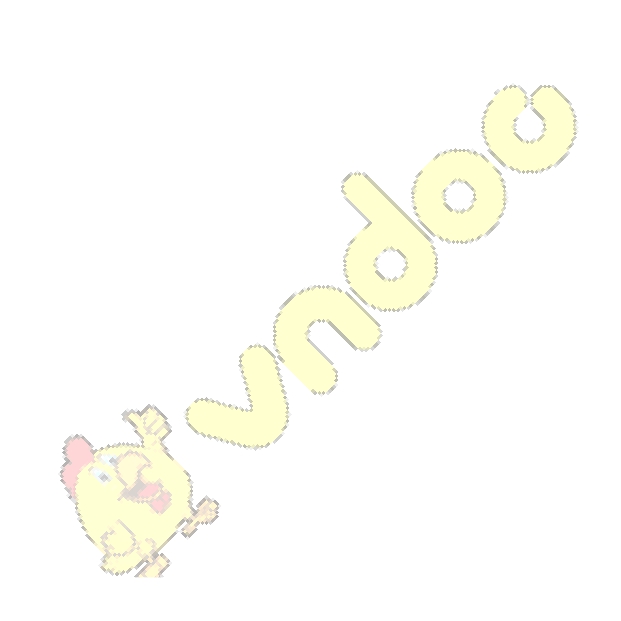 Kính gửi Thầy cô trọn bộ: Tuyển tập HSG văn 6,7,8,9,10,11,12 hay và khó miễn phí Tại đây: https://giaoanxanh.com/collection/de-thi-dap-an-hsg-vanTài liệu gồm:Giữ nút ctrl và click vào link để mở tài liệu.https://dehocsinhgioi.com/ - Clb Học Sinh Giỏi Hà NộiPHÒNG GD&ĐT	KỲ THI GIAO LƯU HỌC SINH GIỎITRƯỜNG THCS	NĂM HỌC 2019-2020ĐỀ CHÍNH THỨC(Đề gồm 01 trang)I. ĐỌC- HIỂU. (6.0 điểm):ĐỀ THI MÔN: Ngữ văn - Lớp 6Thời gian: 120 phút (Không kể thời gian giao đề)ĐỀ BÀIĐọc đoạn văn sau và trả lời các câu hỏi bên dưới:“Sau trận bão, chân trời, ngấn bể sạch như tấm kính lau hết mây hết bụi. Mặt trời nhú lên dần dần rồi lên cho kì hết. Tròn trĩnh phúc hậu như một quả trứng thiên nhiên đầy đặn. Quả trứng hồng hào, thăm thẳm và đường bệ đặt lên một mâm bạc đường kính mâm rộng bằng cả cái chân trời màu ngọc trai nước biển hửng hồng. Y như một mâm lễ phẩm tiến ra từ trong bình minh để mừng cho sự trường thọ của tất cả những người chài lưới trên muôn thuở biển Đông.”(Cô Tô, Nguyễn Tuân, Ngữ văn 6 - tập 2)Câu 1. (1.0 điểm): Xác định phương thức biểu đạt chính được sử dụngtrong đoạn văn trên?Câu 2. (1.0 điểm): Nêu nội dung của đoạn trích?Câu 3. (1.5 điểm): Đoạn văn trên đã sử dụng mấy biện pháp tu từ? Kể tên? Câu 4. (2.5 điểm): Trình bày tác dụng của biện pháp tu từ đã sử dụngtrong đoạn văn trên?II. TẠO LẬP VĂN BẢN (14.0 điểm): Câu 1. (4.0 điểm):Từ nội dung của đoạn văn trích ở phần đọc-hiểu, em hãy viết một đoạnvăn (khoảng 10-15 dòng) trình bày cảm nhận của em về biển đảo quê hương.Câu 2. (10.0 điểm): Tâm sự của bức tường mới xây trong trường bị các bạn học sinh vẽ bậy và phá hỏng.------------------Hết-------------------(Cán bộ coi thi không giải thích gì thêm)Họ và tên thí sinh:. . . . . . . . . . . . . . . . . . . . . . . . . . . . . . . . . . . . . . . . . . . . . . . . . ;, Số báo danh:. . . . . . . . . . .https://dehocsinhgioi.com/ - Clb Học Sinh Giỏi Hà Nội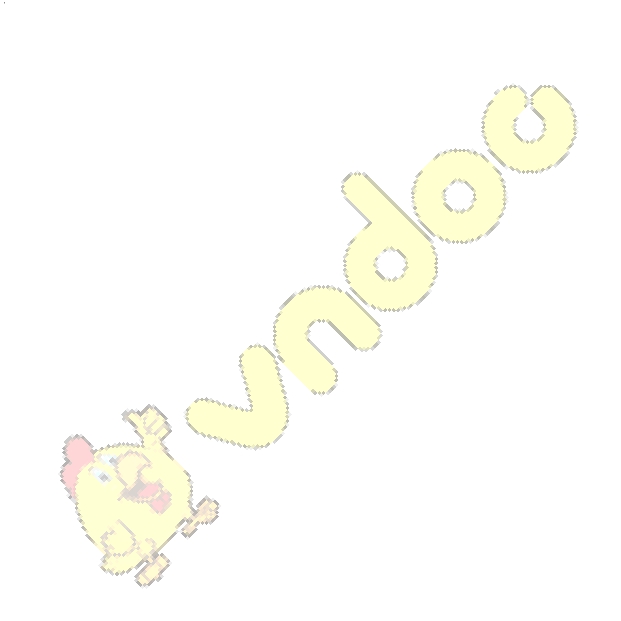 PHÒNG GD&ĐT	KỲ THI GIAO LƯU HỌC SINH GIỎITRƯỜNG THCS	NĂM HỌC 2019-2020ĐỀ CHÍNH THỨC( Gồm 02 trang)ĐÁP ÁN VÀ HƯỚNG DẪN CHẤMMÔN: NGỮ VĂN 6https://dehocsinhgioi.com/ - Clb Học Sinh Giỏi Hà Nội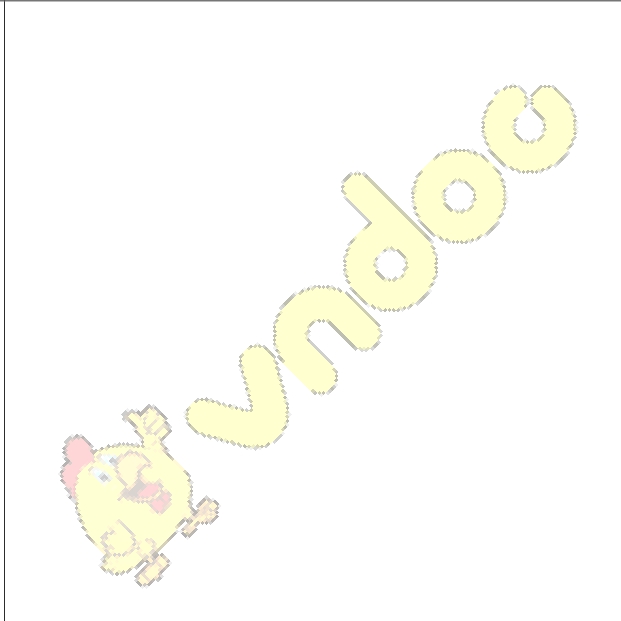 Tham khảo đề thi HSG lớp 6:phßng gi¸o dôc vµ ®µo t¹ohuyÖn tiªn yªn®Ò thi häc sinh giái cÊp huyÖn líp 6n¨m häc 2013-2014https://dehocsinhgioi.com/ - Clb Học Sinh Giỏi Hà Nội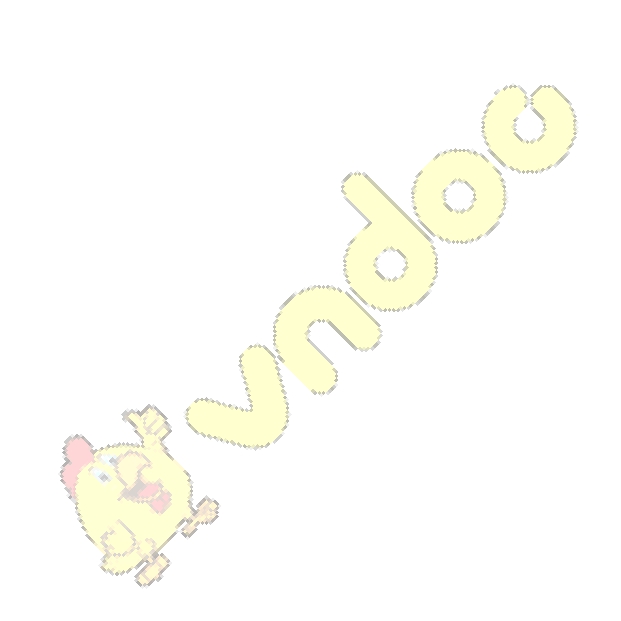 ®Ò thi chÝnh thøcM«n: ng÷ v¨nNgµy thi: 19/4/2014 Thêi gian lµm bµi: 120 phót (Kh«ng kÓ thêi gian giao ®Ò)(§Ò thi nµy cã  01 trang)Câu 1: (5,0 điểm).1. Vận dụng quan sát, tưởng tượng, so sánh và nhận xét của em để viết 2 câuvăn, mỗi câu miêu tả một hình ảnh sau:a) Buổi sáng.b) Con đường quê em.2. Trong các câu sau, người viết đã mắc lỗi dùng từ ở chỗ nào? Hãy sửa lạicho đúng.a) Vẫn còn một số người đổ rác một cách tự tiện ngay ở vỉa hè.b) Chú gà con mới nở trông thật xinh, mắt chú tròn to như hai hột nhãn.c)  Cứ mỗi buổi tối cả nhà em lại sum họp vui vẻ, mọi người trò chuyện râmran như đàn ong vỡ tổ.Câu 2: (5,0 điểm).1. Trong văn bản “Bài học đường đời đầu tiên ” của Tô Hoài, em thấythương nhân vật nào nhất ? Vì sao ?2. Em rút ra được bài học gì cho mình sau khi học song văn bản “Bài học đường đời đầu tiên”.Câu 3: (10,0 điểm).Đọc đoạn văn sau và thực hiện yêu cầu bên dưới“Suốt đêm, mưa to, gió lớn. Sáng ra, ở tổ chim chót vót trên cây cao, con chim mẹ giũ lông cánh cho khô rồi khẽ nhích ra ngoài. Tia nắng ấm vừa vặn rơi xuống đúng chỗ chú chim non đang ngái ngủ, lông cánh vẫn khô nguyên”.Hãy tưởng tượng và kể lại câu chuyện đã xảy ra với hai mẹ con chú chimtrong một đêm mưa gió.=====Hết====phßng gi¸o dôc vµ ®µo t¹ohuyÖn tiªn yªnHDc thi häc sinh giái cÊp huyÖn líp 6n¨m häc 2013- 2014MÔN NGỮ VĂNhttps://dehocsinhgioi.com/ - Clb Học Sinh Giỏi Hà Nộihttps://dehocsinhgioi.com/ - Clb Học Sinh Giỏi Hà Nội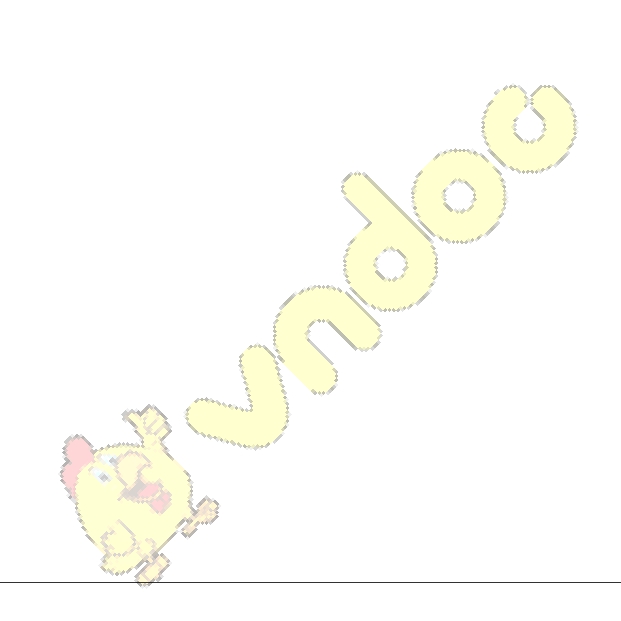 những cảm xúc cá nhân về tình mẫu tử cao cả. * Về kiến thức:a) Mở bài:- Giới thiệu về tổ chim nhỏ chót vót trên cây cao và mẹ con chim.- Sau một đem mưa như trút nước, sáng ra thấy chim non lông cánh vẫn còn khô nguyên.b) Thân bài:- Cảnh trời mưa: đám mây đen kịt, mưa nặng nề rơi, sấm nổi ầm ầm, những tia chớp ngoằn ngoèo, ánh lên sáng rực cả bầu trời tối như mực.- Sự mỏng manh của tổ chim, nỗi lo của chim mẹ, sự sợ hãi của chim con...- Những nguy hiểm xảy ra trong đêm mưa gió, nguy hiểm qua đi, chim con vẫn ngủ ngon lành và không bị ướt; chim mẹ mệt mỏi nhưng lòng tràn ngập hạnh phúc.HS liên hệ thêm về tình mẫu tử khác ở ngoài cuộc sống...c) Kết bài:- Những suy nghĩa về sự can đảm vững vàng của chim mẹ.- Khẳng định tình mẫu tử qua câu chuyện của hai mẹ con chú chim * Lưu ý:- Hướng dẫn trên chỉ có tính gợi ý, khi chấm GV cần căn cứ vào bài viết của HS để khuyến khích sự sáng tạo trong cách cảm và cách viết.- Điểm tối đa cho mỗi ý đã bao gồm cả điểm kĩ năng;- Trừ tối đa 5 điểm đối với bài viết không đảm bảo kiểu bài  và bố cục bài văn tự sự.- Trừ tối đa 2 điểm đối với bài văn viết sai nhiều lỗi về diễn đạt, câu từ, chính tả.0,5 0,52,5 2,5 2,50,50,5 0,5=======Hết======Phòng giáo dục đào tạo Tam DươngĐỀ THI CHỌN HỌC SINH GIỎI LỚP 6 NĂM HỌC 2010-2011MÔN NGỮ VĂN 6Thời gian: 120 phút (không kể thời gian  đề)Câu 1: (2 điểm)Xác định và nói rõ tác dụng của phép tu từ so sánh, nhân hoá trong đoạn thơ sau: “ Lúc vui biển hát, lúc buồn biển lặng, lúc suy nghĩ biển mơ mộng và dịu hiền. Biển như người khổng lồ, nóng nảy, quái dị, gọi sấm, gọi chớp.Biển như trẻ con, nũng nịu, dỗ dành, khi đùa, khi khóc.”https://dehocsinhgioi.com/ - Clb Học Sinh Giỏi Hà Nội(Khánh Chi, “Biển”)Câu 2: (3 điểm)Cho hai nhân vật là một giọt nước mưa còn đọng trên lá non và một vũng nước đục ngầu trong vườn. Hãy hình dung cuộc trò chuyện lí thú giữa hai nhân vật và kể lại bằng một bài văn ngắn không quá một trang giấy thi.Câu 3: (5 điểm)Một buổi tối, sau khi đã học bài xong, em bước ra sân, hít thở không khí trong lành của mànđêm yên tĩnh. Hãy tả lại khung cảnh quanh em lúc đó.--------------------------------------------------------------------HƯỚNG DẪN CHẤM THI HSG NĂM HỌC 2010-2011MÔN NGỮ VĂN 6Câu 1: (2 điểm)	Yêu cầu chung:-	Học sinh cần trình bày dưới dạng bài luận ngắn gọn, bố cục rõ ràng, lời văn trongsáng, không mắc lỗi chính tả, dùng từ, ngữ pháp. Không cho điểm tối đa với những bàigạch đầu dòng.	Yêu cầu cụ thể:-	Ý 1: Xác định được các phép so sánh nhân hoá: (0,5 điểm)+ So sánh: biển như người khổng lồ; biển như trẻ con.(0,25 đểm)+ Nhân hoá: Vui, buồn, suy nghĩ, hát, mơ mộng, dịu hiền.(0,25 điểm)-	Ý 2:  Nêu được tác dụng: (1,5 điểm)+ Biển được miêu tả như một con người với nhiều tâm trạng khác nhau.(0,5 điểm)+ Biển được nhà thơ cảm nhận như những con người cụ thể: khi thì to lớn, hung dữ như người khổng lồ; khi thì nhỏ bé hiền lành dễ thương, đáng yêu như trẻ con.(0,5 điểm)Nhờ các biện pháp tu từ so sánh, nhân hoá đoạn thơ đã gợi tả thật rõ, thật cụ thể màu sắc, ánh sáng theo thời tiết, thời gian; tạo nên những bức tranh sống động về biển.( 0,5 điêm)Câu 2: ( 3 điểm)	Yêu cầu chung:-	Yêu cầu về hình thức:Nên dùng ngôi kể thứ ba và chỉ cần hai nhân vật mà đề đã nêu. Mỗi nhân vật cần thể hiện được một nét đặc điểm hình dáng, tính cách, một quan điểm sống (tức là đã được nhân hoá). Giọt nước mưa trên lá non thì xinh đẹp nhưng kiêu ngạo và không tự biết mình; vũng nước đục ngầu trong vườn thì điềm đạm, hiểu rõ công việc mình đang làm, không quan tâm đén hình thức... Gọi là cuộc trò chuyện nên rất cần các cuộc đối thoại. Lời hội thoại cần phải ngắn gọn mà sâu sắc, thể hiện được tính cách của từng nhân vật.Bố cục rõ ràng mạch lạc ( Khuyến khích bài làm có cách mở bài và kết thúcđộc đáo).Viết dưới dạng bài tự luận ngắn dài không quá một trang giấy thi.https://dehocsinhgioi.com/ - Clb Học Sinh Giỏi Hà Nội-	Yêu cầu về nội dung:Bài văn phải ghi lại cuộc trò chuyện lí thú giữa hai nhân vật: Giọt nước mưa đọng trên lá non và vũng nước đục ngầu trong vườn. Qua cuộc trò chuyện lí thú này, người kể phải gửi gắm trong đó một nội dung giáo dục cụ thể. Đây là một câu chuyện tưởng tượng hoàn toàn	Yêu cầu cụ thể:+ Mở bài: (0,25 điểm)Giới thiệu hoàn cảnh và nhân  vật.+ Thân bài: ( 2,5 điểm)Diễn biến  cuộc trò chuyện lí thú của hai nhân vật.Giọt Nước Mưa xinh đẹp nhưng kiêu ngạo, không tự biết mình.Vũng Nước điềm đạm, hiểu rõ công việc mình đang làm, không quan tâm đếnhình thức.+ Kết bài: (0,25 điểm)Kết thúc câu chuyện. Ý nghĩa giáo dục trong thực tiễn cuộc sống.Câu 3: (5 điểm)	Yêu cầu chung:-	Về hình thức:Học sinh cần viết được bài văn miêu tả có bố cục rõ ràng, lời văn chau chuốt,mượt mà, giàu hình ảnh.-	Về nội dung:Xác định đúng đối tượng miêu tả, trình tự miêu tả hợp lí, biết lựa chọn chi tiết vàliên tưởng độc đáo, hợp lí.	Yêu cầu cụ thể:+ Mở bài: (0,5 điểm)Giới thiệu hoàn cảnh và đối tượng miêu tả: khung cảnh màn đêm yên tĩnh.+ Thân bài: (4 điểm)	Lúc bước ra sân: bao quát không gian (1 điểm)-	Màn đêm thăm thẳm, vầng trăng tròn nho nhỏ. Khu vườn tràn ngập ánh trăng, bóngcây...-	Gió thổi, lá cây xào xạc rung động, mùi hương trái chín lan toả ngào ngạt. Tiếng côntrùng rả rích kêu...	Ngồi lặng ngắm cảnh vật xung quanh:(2 điểm)-	Gió thổi nhẹ, tiếng lá xào xạc nghe rõ hơn.-	Không gian mát mẻ, trong lành...-	Các nhà trong xóm: ánh điện sáng trưng, tiếng cười nói vui vẻ, tiếng ru êm đềm ngọtngào...-	Ánh trăng càng về khuya càng lung linh soi sáng không gian, cảnh vật.	Lúc bước vào nhà:-	Qua khung cửa sổ: vầng trăng tròn, ánh trăng huyền ảo, tiếng chim đêm khắc khoảitrong kẽ lá. Tất cả dần đi vào tĩnh lặng.+ Kết bài: (0,5 điểm)Cảm nghĩ về đối tượng miêu tả. Liên hệ với tình yêu thiên nhiên, quê hương.( Trên đây là những gợi ý cơ bản, giám khảo chấm linh hoạt theo sự cảm nhận của học sinh để cho điểm tối đa cho từng phần, trân trọng những bài viết sáng tạo, dùng từ gợi cảm, diễn đạt tốt...)--------------------------------------------------------https://dehocsinhgioi.com/ - Clb Học Sinh Giỏi Hà Nộihttps://dehocsinhgioi.com/ - Clb Học Sinh Giỏi Hà NộiHƯỚNG DẪN CHẤM THI HSG NĂM HỌC 2010-2011MÔN NGỮ VĂN 6 (HDC này gồm 02 trang)Câu 1: (2 điểm)Yêu cầu chung:-	Học sinh cần trình bày dưới dạng bài luận ngắn gọn, bố cục rõ ràng, lờivăn trong sáng, không mắc lỗi chính tả, dùng từ, ngữ pháp. Không chođiểm tối đa với những bài gạch đầu dòng.Yêu cầu cụ thể:-   Ý 1: Xác định được các phép so sánh nhân hoá: (0,5 điểm)+ So sánh: biển như người khổng lồ; biển như trẻ con.(0,25 đểm)+ Nhân hoá: Biển - Vui, buồn, suy nghĩ, hát, mơ mộng, dịu hiền.(0,25điểm)-   Ý 2:  Nêu được tác dụng: (1,5 điểm)+  Biển  được  miêu  tả  như  một  con  người  với  nhiều  tâm  trạng  khác nhau.(0,5 điểm)+ Biển được nhà thơ cảm nhận như những con người cụ thể: khi thì to lớn, hung dữ như người khổng lồ; khi thì nhỏ bé hiền lành dễ thương, đáng yêu như trẻ con.(0,5 điểm)Nhờ các biện pháp tu từ so sánh, nhân hoá đoạn thơ đã gợi tả thật rõ, thật cụ thể màu sắc, ánh sáng theo thời tiết, thời gian; tạo nên những bức tranh sống động về biển.(   0,5điểm)Câu 2: ( 3 điểm)Yêu cầu chung:-   Yêu cầu về hình thức:Nên dùng ngôi kể thứ ba và chỉ cần hai nhân vật mà đề đã nêu. Mỗi nhân vật cần thể hiện được một nét đặc điểm hình dáng, tính cách, một quan điểm sống (tức là đã được nhân hoá – trong bài văn tên nhân vật phải viết hoa). Giọt nước mưa trên lá non thì xinh đẹp nhưng kiêu ngạo và không tự biết mình; vũng nước đục ngầu trong vườn thì điềm đạm, hiểu rõ công việc mình đang làm, không quan tâm đến hình thức... Gọi là cuộc trò chuyện nên rất cần các cuộc đối thoại. Lời hội thoại cần phải ngắn gọn mà sâu sắc, thể hiện được tính cách của từng nhân vật.Bố cục rõ ràng mạch lạc (Khuyến khích bài làm có cách mở bài và kếtthúc độc đáo).Viết dưới dạng bài tự luận ngắn dài không quá một trang giấy thi. -   Yêu cầu về nội dung:Bài văn phải ghi lại cuộc trò chuyện lí thú giữa hai nhân vật: Giọt nước mưa đọng trên lá non và vũng nước đục ngầu trong vườn. Qua cuộc trò chuyện lí thú này, người kể phải gửi gắm trong đó một nội dung giáo dục cụ thể. Đây là một câu chuyện tưởng tượng hoàn toànYêu cầu cụ thể:+ Mở bài: (0,25 điểm)https://dehocsinhgioi.com/ - Clb Học Sinh Giỏi Hà NộiGiới thiệu hoàn cảnh và nhân  vật.+ Thân bài: ( 2,5 điểm)Diễn biến  cuộc trò chuyện lí thú của hai nhân vật.Giọt Nước Mưa xinh đẹp nhưng kiêu ngạo, không tự biết mình. Vũng Nước điềm đạm, hiểu rõ công việc mình đang làm, không quantâm đến hình thức.+ Kết bài: (0,25 điểm)Kết thúc câu chuyện. Ý nghĩa giáo dục trong thực tiễn cuộc sống.Câu 3: (5 điểm)Yêu cầu chung:-   Về hình thức:Học sinh cần viết được bài văn miêu tả có bố cục rõ ràng, lời văn chauchuốt, mượt mà, giàu hình ảnh. -   Về nội dung:Xác định đúng đối tượng miêu tả, trình tự miêu tả hợp lí, biết lựa chọnchi tiết và liên tưởng độc đáo, hợp lí.Yêu cầu cụ thể:+ Mở bài: (0,5 điểm)Giới thiệu hoàn cảnh và đối tượng miêu tả: khung cảnh màn đêmyên tĩnh.+ Thân bài: (4 điểm)Lúc bước ra sân: bao quát không gian (1 điểm)-   Màn đêm thăm thẳm, vầng trăng tròn nho nhỏ. Khu vườn tràn ngập ánhtrăng, bóng cây...-   Gió thổi, lá cây xào xạc rung động, mùi hương trái chín lan toả ngào ngạt.Tiếng côn trùng rả rích kêu...Ngồi lặng ngắm cảnh vật xung quanh: (2 điểm)-   Gió thổi nhẹ, tiếng lá xào xạc nghe rõ hơn.-   Không gian mát mẻ, trong lành...-   Các nhà trong xóm: ánh điện sáng trưng, tiếng cười nói vui vẻ, tiếng ruêm đềm ngọt ngào...-   Ánh trăng càng về khuya càng lung linh soi sáng không gian, cảnh vật.Lúc bước vào nhà:-   Qua khung cửa sổ: vầng trăng tròn, ánh trăng huyền ảo, tiếng chim đêmkhắc khoải trong kẽ lá. Tất cả dần đi vào tĩnh lặng.+ Kết bài: (0,5 điểm)Cảm nghĩ về đối tượng miêu tả. Liên hệ với tình yêu thiên nhiên, quê hương.( Trên đây là những gợi ý cơ bản, giám khảo chấm linh hoạt theo sự cảm nhận của học sinh để cho điểm tối đa cho từng phần, trân trọng những bài viết sáng tạo, dùng từ gợi cảm, diễn đạt tốt...)--------------------------------------------------------https://dehocsinhgioi.com/ - Clb Học Sinh Giỏi Hà NộiPHÒNG GD&ĐT THANH OAITRƯỜNG THCS KIM ANĐỀ THI OLYMPIC LỚP6Năm học: 2017-2018Môn: Ngữ văn 6( Thời gian: 120 phút)Câu 1: ( 4,0 điểm)Chỉ rõ biện pháp tu từ và hiệu quả biểu đạt của nó trong đoạn thơ sau:“ Anh đội viên mơ màng Như nằm trong giấc mộng Bóng Bác cao lồng lộng Ấm hơn ngọn lửa hồng”( Trích: “Đêm nay Bác không ngủ”- MinhHuệ)Câu 2: ( 6,0 điểm)Suy nghĩ của em về nội dung câu chuyện sau:“ Chuyện kể về một danh tướng có lần đi ngang qua trường học của mình, liềnghé vào thăm. Ông gặp lại người thầy từng dạy mình hồi nhỏ và kính cẩn thưa: - Thưa thầy, Thầy còn nhớ con không ạ! Con là…Người thầy giáo già hoảng hốt: - Thưa ngài, ngài là…- Thưa thầy, thầy còn nhớ con không ạ ? Với thầy con vẫn là người họctrò cũ. Con có được những thành công này là nhờ sự giáo dục của thầy…( Trích: Quà tặng cuộc sống)Câu 3: ( 10,0 điểm)Tâm sự của bức tường mới xây trong trường bị các bạn học sinh vẽ bậy và phá hỏnghttps://dehocsinhgioi.com/ - Clb Học Sinh Giỏi Hà Nội------------------------------hết------------------------------HƯỚNG DẪN CHẤM ĐỀ THI OLYMPIC LỚP 6Năm học: 2017-2018Môn: Ngữ văn 6---------------------------Câu 1( 4,0 điểm):- Chỉ ra được biện pháp tu từ: So sánh( so sánh ngang bằng: “Như”; so sánh không ngang bằng: “ hơn”). Sử dụng từ láy “ lồng lộng”.( 1,0điểm)- Hiệu quả biểu đạt của nó trong đoạn thơ:( 3,0 điểm)+ Khổ thơ trên được trích trong bài thơ “ Đêm nay Bác không ngủ” của nhà thơ Minh Huệ. Trong khổ thơ trên sử dụng biện pháp so sánh( như; hơn), từ láy( lồng lộng) cho thấy trạng thái mơ màng  của anh đội viên ( như trong giấc mộng). Anh cảm nhận được sự lớn lao và gần gũi của Bác- vị lãnh tụ qua hình ảnh “ Bóng Bác cao lồng lộng; Ấm hơn ngọn lửa hồng”.( 1,0 điểm)+ Hình ảnh Bác Hồ hiện ra qua cái nhìn đầy xúc động của anh đội viên đangtrong trạng thái lâng lâng, mơ màng, vừa lớn lao và vĩ đại( cao lồng lộng) nhưnglại hết sức gần gũi, sưởi ấm lòng anh hơn cả ngọn lửa hồng.	( 1,0điểm)+Qua đó cho thấy tình cảm, sự ngưỡng mộ của anh đội viên đối với Bác. ( 1,0điểm)Câu 2( 6,0 điểm):* Bài viết ngắn gọn, nêu lên được suy nghĩ của bản thân sau khi đọc xong câuchuyện trên. Rút ra được bài học. * Bài viết phải nêu được các ý sau:https://dehocsinhgioi.com/ - Clb Học Sinh Giỏi Hà Nội- Câu chuyện chứa đựng ý nhĩa triết lí lớn lao: Lòng biết ơn và đối nhân xử thếgiữa con người và con người.	( 1,0 điểm)- Người học trò thành đạt nhớ tới thầy dạy dỗ, giáo dục mình nên người. Người học trò ứng xử khiêm tốn, mẫu mực, kính trọng, lòng biết ơn thầy giáo( con- thầy). Người thầy: Xưng hô lịch sự, đối nhân xử thế thấu tình đạt lí ( ngài).	(1,0 điểm)- Cách xưng hô giữa con người và con người thể hiện nét đẹp văn hóa trongcuộc sống.	( 0,5điểm)- Mỗi người hãy sống đẹp, có cách cư xử đúng mực để thể hiện nhân cách.( 1 điểm).- Trong cuộc sống phải thể hiện lòng biết ơn đối với người có công dạy dỗ hay giúp đỡ mình. Lòng biết ơn đó thể hiện qua lời nói, việc làm, hành động cụ thể…(1 điểm)- Liên hệ: Câu chuyện trên đề cao bài học biết ơn xứng với đạo lí: “ Uống nướcnhớ nguồn”, truyền thống “ Tôn Sư trọng đạo” của dân tộc Việt Nam.Từ câu chuyện trên, chúng ta phải biết ơn, biết cách đối nhân xử thế tốt.Đó là nét đẹp văn hóa trong tâm hồn, nhân cách con người.	( 1,5điểm)Câu 3( 10,0 điểm):Mở bài: Bức tường tự giới thiệu về thân phận của mình	( 1,0 điểm)Thân bài: ( 7,0 điểm)-   Bức tường kể về mình khi mới được xây với niềm tin tự hào, vì mình là một bức tường đẹp, trắng tinh, mịn màng. Luôn kiêu hãnh và thường phơi mình trong nắng sớm. Đem lại vẻ đẹp cho ngôi trường.-   Tâm sự của bức tường về cuộc sống mới ở trong trường học-   Tình cảm, sự gắn bó của bức tường với mọi người và đặc biệt là với họcsinh-   Tâm sự đau buồn của bức tường khi bị một số bạn học sinh nghịch dại vẽ bậy khiến bức tường bẩn, khoác trên mình chiếc áo hình thù quái dị.https://dehocsinhgioi.com/ - Clb Học Sinh Giỏi Hà Nội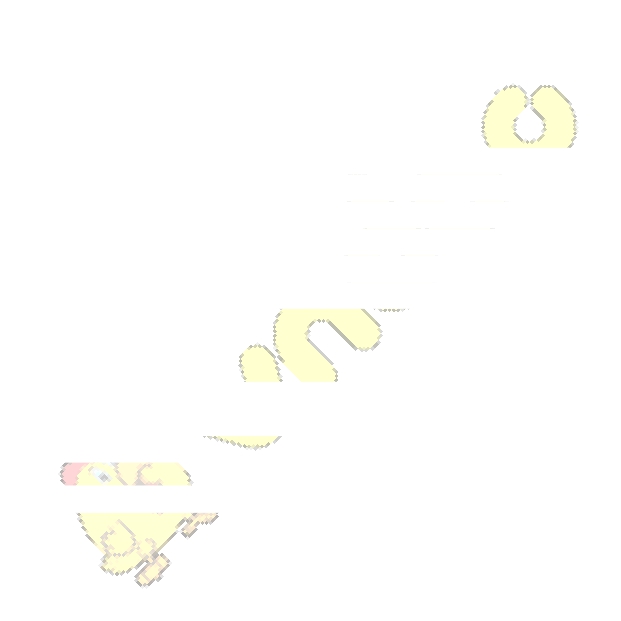 Kết bài: ( 1,0 điểm)-   Ước mơ của bức tường-   Lời nhắc nhở các bạn học sinh.* Liên hệ thực tế của học sinh và rút ra được bài học cho bản thân(1,0 điểm)Kim An, ngày 10 tháng 01 năm 2018Xác nhận của Tổ khoa học xã hộiNgười ra đềLã Thị MaiXác nhận của BGH nhà trườngPHÒNG GD&ĐTTHANH OAI	ĐỀ THI OLYMPIC MÔN NGỮ VĂNLỚP 6Trường THCS Liên ChâuNăm học 2017-2018Môn thi: Ngữ vănThời gian làm bài :120phút( Không kể thời gian giao đề)Câu 1) 4điểm:“Gậy tre, chông tre chống lại sắt thép của quân thù. Tre xung phong vào xe tăng, đại bác. Tre giữ làng, giữ nước, giữ mái nhà tranh, giữ đồng lúa chín. Tre hi sinh để bảo vệ con người.Hãy chỉ ra và nêu rõ tác dụng của phép tu từ được dùng trong đoạn văn trên.Câu 2) 6 điểm:	Làm được điều gì đóTôi đang dạo bộ trên bãi biển khi hoàng hôn buông xuống. Biển đông người nhưng tôi lại chú ý đến một cậu bé cứ liên tục cúi xuống nhặt những thứ gì lên và ném xuống. Tiến lại gần hơn, tôi chú ý thấy cậu bé đang nhặt những con sao biển bị thủy triều đánh giạt vào bờ và ném chúng trở lại với đại dương.-   Cháu đang làm gì vậy? – Tôi làm quen.-   Những con sao biển này sắp chết vì thiếu nước. Cháu phải giúp chúng. –Cậu bé trả lời.-   Cháu có thấy là mình đang mất thời gian không. Có hàng ngàn con sao biển như vậy. Cháu không thể nào giúp được tất cả chúng. Rồi chúng cũng sẽ phải chết thôi.Cậu bé tiếp tục nhặt một con sao biển khác và nhìn tôi mỉm cười trả lời:https://dehocsinhgioi.com/ - Clb Học Sinh Giỏi Hà Nội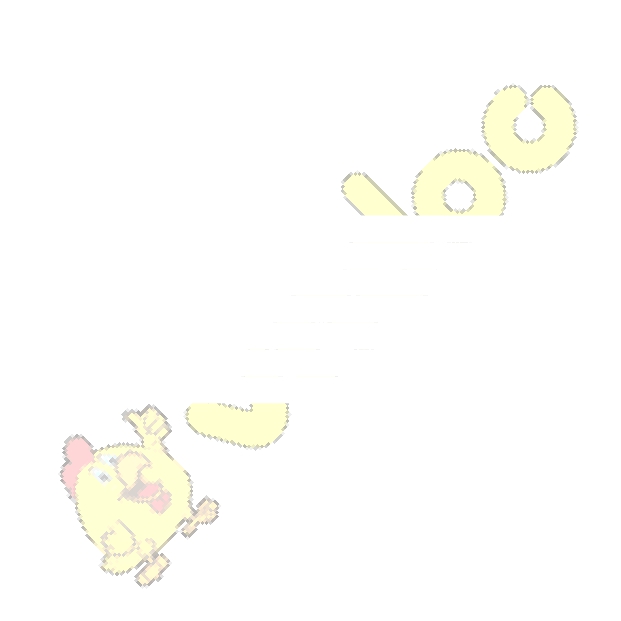 -   Cháu biết chứ. Nhưng cháu nghĩ cháu có thể làm được điều gì đó chứ. Ítnhất cháu đã cứu được những con sao biển này.( Theo :Hạt giống tâm hồn – Từ những điều bình dị, NXB Tổng hợp TP. Hồ Chí Minh)Suy nghĩ của em về hành động của cậu bé trong câu chuyện trên.Câu 3:( 10 điểm )Trong mơ, em được gặp gỡ rất nhiều nhân vật trong những câu chuyện cổ tích đã học. Hãy kể và tả lại một nhân vật mà em cho là ấn tượng nhất trong thế giới huyền diệu ấy.------------------------------------Hết----------------------------------------PHÒNG  GD&ĐTTHANH  OAI	ĐÁP  ÁN,BIỂU  ĐIỂM  ĐỀ  THIOLYMPIC  MÔN	Trường  THCS  Liên  ChâuNGỮ VĂN LỚP 6Năm học 2017-2018Môn thi: Ngữ vănThời gian làm bài :120phútCâu 1) 4 điểm:-   Phép tu từ được sử dụng trong đoạn văn trên là: nhân hóa,điệp từ .1điểm-   Tác dụng: Ca ngợi vẻ đẹp bình dị và phẩm chất của cây tre  .1điểmĐồng thời khẳng định :cây tre là biểu tượng của đất nước ,dân tộc Việt Nam. 2điểmCâu 2. (6 điểm)Yêu cầu về kĩ năng (1 điểm)-   Bài viết có bố cục và cách trình bày hợp lý.-   Lời văn trong sáng, giàu hình ảnh, biểu cảm, không mắc lỗi dùng từ vàngữ pháp.Yêu cầu về nội dung (5 điểm)-   Có thể trình bày bài viết của mình theo nhiều cách. Sau đây là một số ý cơbản mang tính định hướng:1.  Hành động giúp đỡ những con sao biển để chúng trở về với biển cả củacậu bé là hành động nhỏ nhặt, bình thường chẳng mấy ai quan tâm, để ý nhưnglại	là	hành	động	mang	nhiều	ý	nghĩa:(0,5 điểm)-   Góp phần bảo vệ môi trường tự nhiên.(1điểm)https://dehocsinhgioi.com/ - Clb Học Sinh Giỏi Hà Nội-   Thể hiện nét đẹp nhân cách của con người: Không thờ ơ, lạnh lùng, vôcảm trước sự vật, sự việc hiện tượng diễn ra xung quanh mình, đồng thời biếtchia   sẻ,   giúp   đỡ   vật   hoặc   người   khi   gặp   hoạn   nạn,   khó   khăn.(1 điểm)2.  Hành động của cậu bé trong câu chuyện đã cho ta bài học sâu sắc, thấmthía	về	những	kĩ	năng	sống	cần	có	ở	mỗi	con	người:(0,5 điểm)-   Biết yêu thiên nhiên, bảo vệ thiên nhiên và môi trường sống.	(0,5điểm)-   Có thói quen làm những việc tốt, những việc có ích dù đó là việc làm nhỏnhặt.(0,5 điểm)3.  Phê phán những hành động thiếu trách nhiệm với thiên nhiên và môi trường sống cũng như lối sống thờ ơ, vô cảm… trước sự vật, sự việc hiện tượng diễn ra xung quanh mình.(1 điểm)Câu 3 :Trong mơ, em đã gặp gỡ rất nhiều nhân vật trong những câuchuyện cổ tích đã học. Hãy kể và tả lại một nhân vật mà em cho là ấn tượngnhất trong thế giới huyền diệu ấy.a. Yêu cầu về kĩ năng: ( 2 điểm )- Bài làm phải được tổ chức thành bài làm văn hoàn chỉnh.- Biết vận dụng kĩ năng tự sự kết hợp với các yếu tố miêu tả, biểu cảm.- Kết cấu chặt chẽ, diễn đạt trôi chảy; hạn chế lỗi chính tả, dùng từ, ngữ pháp.b. Yêu cầu về kiến thức: ( 8 điểm )Trên cơ sở những kiến thức đã được học về kiểu văn tự sự, miêu tả kết hợp với yếu tố biểu cảm, học sinh tưởng tượng để kể và tả lại cuộc gặp gỡ về một nhân vật cổ tích.Học sinh có thể tổ chức bài làm theo nhiều cách khác nhau nhưng cần đápứng được những ý cơ bản sauMở bài:- Giới thiệu thời gian, không gian gặp gỡ nhân vật .Thân bài- Diễn biến của cuộc gặp gỡ:+ Miêu tả được chân dung của nhân vật cổ tích (nhân vật phải được bộc lộtính cách thông qua các hoạt động ngôn ngữ và diễn biến tâm trạng.)+ Xây dựng được những chi tiết, hình ảnh đẹp và thật sự ấn tượng trongcuộc gặp gỡ.+ Bộc lộ tình cảm, suy nghĩ về nhân vật. Kết bài- Nêu ấn tượng về nhân vật.c. Cách cho điểm- Điểm 9-10 : Bài viết đạt xuất sắc các yêu cầu trên, có nhiều sáng tạo.https://dehocsinhgioi.com/ - Clb Học Sinh Giỏi Hà Nội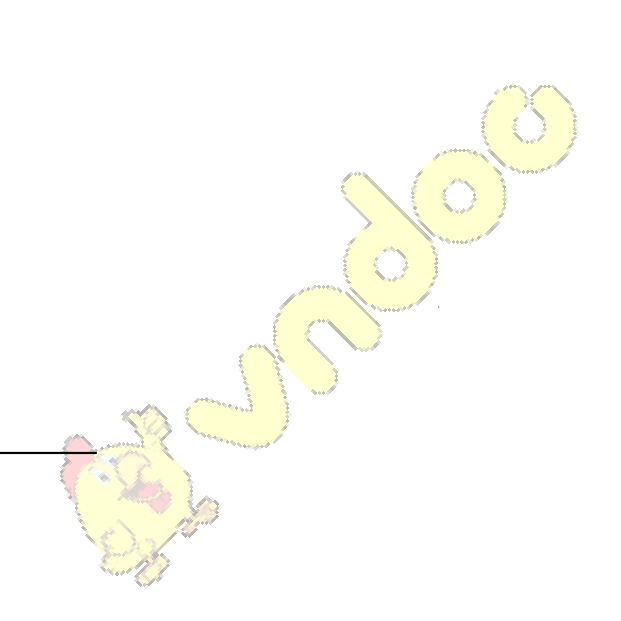 - Điểm 7-8: Bài viết có đủ nội dung, có một số lỗi nhỏ về hình thức.- Điểm 5-6: Bài có đủ nội dung nhưng sơ sài, còn một số lỗi về diễn đạt… - Điểm 3-4 : Bài đạt khoảng nửa nội dung, còn lỗi hình thức- Điểm 1-2 : Bài viết có nội dung mờ nhạt,mắc nhiều lỗi hình thức.--------------------------------------------HẾT----------------------------------------PHÒNG GD&ĐT THANH OAITHCS KIM THƯĐỀ THI OLYMPIC LỚP 6Năm học 2017-2018Môn thi: Ngữ vănThời gian làm bài :120 phút ( Không kể thời gian giao đề)Câu 1. ( 4 điểm )Xác định và nêu tác dụng của biện pháp nghệ thuật được tác giả sử dụngtrong đoạn thơ sau:Những ngôi sao thức ngoài kiaChẳng bằng mẹ đã thức vì chúng conĐêm nay con ngủ giấc trònMẹ là ngọn gió của con suốt đời.(Trần Quốc Minh – Mẹ)Câu 2: (6 điểm)Suy nghĩ của em sau khi đọc câu chuyện sau:NGƯỜI ĂN XINMột người ăn xin đã già. Đôi mắt ông đỏ hoe, nước mắt ông giàn giụa,đôi môi tái nhợt, áo quần tả tơi. Ông chìa tay xin tôi.Tôi lục hết túi nọ đến túi kia, không có lấy một xu, không có cả khăn tay, chẳng có gì hết. Ông vẫn đợi tôi.Tôi chẳng biết làm thế nào . Bàn tay tôi run run nắm chặt lấy bàn tay run rẩy của ông :-  Xin ông dừng giận cháu !Cháu không có gì cho ông cả .Ông nhìn tôi chăm chăm, đôi môi nở nụ cười :https://dehocsinhgioi.com/ - Clb Học Sinh Giỏi Hà Nội-  Cháu ơi, cảm ơn cháu ! như vậy là cháu đã cho lão rồi.Khi ấy tôi chợt hiểu ra : cả tôi nữa, tôi cũng vừa nhận được cái gì đó của ông.Câu 3.( 10 điểm )Tâm sự của bức tường mới xây trong trường bị các bạn học sinh vẽ bẩy, phá hỏng.HƯỚNG DẪN CHẤM MÔN NGỮ VĂN 6 ( Hướng dẫn chấm gồm 02 trang)A- HƯỚNG DẪN CHUNG:- Hướng dẫn chấm chỉ nêu những ý cơ bản, thí sinh có thể có nhiều cách trình bày nên giám khảo cần vận dụng linh hoạt để xác định điểm một cách khoa học, chính xác, khách quan.- Bài làm được đánh giá trên cả hai phương diện: kiến thức và kỹ năng. Đặc biệt đánh giá cao những bài làm thể hiện rõ tố chất: sáng tạo, có phong cách, có giọng điệu riêng.Câu 1. (4 điểm ) *Yêu cầu:a/ Kĩ năng (1điểm )-   Viết thành một đoạn văn hoàn chỉnh -   Câu văn mạch lạc, giàu cảm xúc-   Không sai lỗi chính tảb/ Kiến thức ( 2 điểm )Học sinh xác định được biện pháp tu từ và phân tích được tác dụng củabiện pháp tu từ đó trong đoạn văn:-  Phép tu từ có trong đoạn thơ: So sánh  (1 điểm )+  Những ngôi sao thức -  mẹ thức: Những ngôi sao thức suốt đêmcũng không bằng mẹ thức cả một đời lo lắng , mẹ thầm lặng hi sinh cho con.(1đ)https://dehocsinhgioi.com/ - Clb Học Sinh Giỏi Hà Nội+   Mẹ - ngọn gió: Mẹ chính là nơi mát lành, bình yên suốt cuộc đời của con. (1đ)Phép tu từ so sánh trong đoạn thơ đã thể hiện được tấm lòng yêu thương, hi sinh thầm lặng của mẹ đối với con và lòng biết ơn sâu sắc của người con đối với mẹ. (1.0đ)Câu 2.* Yêu cầu về kĩ năng : (Mỗi ý được 0,25 điểm) -   Bài viết có bố cục và cách trình bày hợp lí.-   Hệ thống ý (luận điểm) rõ ràng và được triển khai tốt. -   Có dẫn chứng minh.-   Diễn đạt tốt, không mắc lỗi chính tả, lỗi dùng từ và ngữ pháp.* Yêu cầu về nội dung. (5 điểm)Chỉ ra được ý nghĩa của câu chuyện :- Truyện nói về thái độ sống, cách ứng xử của con người với con người. (1điểm)- Sự đồng cảm, tình yêu thương chân thành và cách ứng xử lịch sự là món quà quý giá tặng cho người khác. (1điểm)- Và khi trao món quà tinh thần  ấy thì ta cũng nhận được món quà như vậy.(1điểm)- Suy nghĩ của bản thân về cuộc sống hiện tại …….. (1,5 điểm)- Diễn đạt tốt, không mắc lỗi chính tả, lỗi dùng từ và ngữ pháp. (0,5 điểm)Câu 3. ( 10 điểm)Yêu cầu chung:-   Yêu cầu về hình thức:Nên dùng ngôi kể thứ ba và chỉ cần nhân vật mà đề đã nêu thể hiện đượcsuy nghĩ,tâm sự của mình (tức là đã được nhân hoá).Bố cục rõ ràng mạch lạc ( Khuyến khích bài làm có cách mở bài vàkết thúc độc đáo).Viết dưới dạng bài tự kể chuyện . -   Yêu cầu về nội dung:Bài văn phải ghi lại lời tâm sự của một bức tường trong sân trường bị một số bạn học sinh vẽ bậy, cố tình phá . Qua lời tâm sự này, người kể phải gửi gắm trong đó một nội dung giáo dục cụ thể. Đây là một câu chuyện tưởng tượng hoàn toànYêu cầu cụ thể:Bài viết thể hiện được các nội dung cơ bản sau:Mở bài:Bức tường tự giới thiệu về thân phận của mình.Thân bài:-  Bức tường  kể về mình khi mới được xây  với niềm tự hào,  vì mình là một bức tường đẹp, trắng tinh, mịn màng. Luôn kiêu hãnh và thường phơi mình trong nắng sớm. Đem lại vẻ đẹp cho ngôi trường.https://dehocsinhgioi.com/ - Clb Học Sinh Giỏi Hà Nội-   Tâm sự của bức tường về cuộc sống mới ở dãy nhà trong trường.-   Tình cảm, sự gắn bó của bức tường  với mọi người và đặc biệt là với cácbạn học sinh.-Tâm sự đau buồn của bức tường khi bị một số bạn học sinh nghịch dại vẽ bậy khiến bức tường bẩn, khoác trên mình chiếc áo hình thu quái di. Lấy gạch đá ném lên tường với những tiếng cười khoái trí ….Kết bài:Ước nguyện của bức tườngLời nhắc nhở các bạn học sinh. * Cách cho điểm:-   Điểm 9-10: Bài đạt xuất sắc các yêu cầu trên, có nhiều sáng tạo.-   Điểm 7-8: Bài có đủ nội dung, có một số lỗi nhỏ về hình thức.-   Điểm 5-6 : Bài có đủ nội dung nhưng sơ sài,còn một số lỗi hình thức diễn đạt...-   Điểm 3-4: Bài đạt khoảng một nửa nội dung, còn lỗi hình thức. -   Điểm 1: Bài có nội dung mờ nhạt, mắc nhiều lỗi hình thức.* GV căn cứ vào bài viết của HS để cho điểmXác nhận của tổ KHXHNgười ra đềNguyễn Thị  HườngXác nhận của Ban giám hiệuTRƯỜNG THCS MỸ HƯNGĐỀ THI CHỌN HỌC SINH GIỎI CẤP HUYỆNNăm học 2017- 2018MÔN: NGỮ VĂN – LỚP 6Thời gian 120 phút( không kể thời gian giao đề)Câu 1: (4 điểm)Xác định và nói rõ tác dụng của phép tu từ so sánh, nhân hoá trong đoạn thơ sau: “ Lúc vui biển hát, lúc buồn biển lặng, lúc suy nghĩ biển mơ mộng và dịu hiền. Biển như người khổng lồ, nóng nảy, quái dị, gọi sấm, gọi chớp.Biển như trẻ con, nũng nịu, dỗ dành, khi đùa, khi khóc.”(Khánh Chi, “Biển”)Câu 2: (6 điểm)Cho hai nhân vật là một giọt nước mưa còn đọng trên lá non và một vũng nước đục ngầu trong vườn. Hãy hình dung cuộc trò chuyện lí thú giữa hai nhân vật và kể lại bằng một bài văn ngắn không quá một trang giấy thi.Câu 3: (10 điểm)https://dehocsinhgioi.com/ - Clb Học Sinh Giỏi Hà NộiMột buổi tối, sau khi đã học bài xong, em bước ra sân, hít thở không khí tronglành của màn đêm yên tĩnh. Hãy tả lại khung cảnh quanh em lúc đó.--------------------------------------------------------------------HƯỚNG DẪN CHẤM THI HSG NĂM HỌC 2017-2018MÔN NGỮ VĂN 6Câu 1: (4 điểm)Yêu cầu chung:-	Học sinh cần trình bày dưới dạng bài luận ngắn gọn, bố cục rõ ràng, lờivăn trong sáng, không mắc lỗi chính tả, dùng từ, ngữ pháp. Không chođiểm tối đa với những bài gạch đầu dòng.Yêu cầu cụ thể:-   Ý 1: Xác định được các phép so sánh nhân hoá: (2 điểm)+ So sánh: biển như người khổng lồ; biển như trẻ con.(1 đểm)+ Nhân hoá: Vui, buồn, suy nghĩ, hát, mơ mộng, dịu hiền.(1 điểm) -   Ý 2:  Nêu được tác dụng: (2 điểm)+  Biển  được  miêu  tả  như  một  con  người  với  nhiều  tâm  trạng  khácnhau.(0,5 điểm)+ Biển được nhà thơ cảm nhận như những con người cụ thể: khi thì to lớn, hung dữ như người khổng lồ; khi thì nhỏ bé hiền lành dễ thương, đáng yêu như trẻ con.( 0,5  điểm)Nhờ các biện pháp tu từ so sánh, nhân hoá đoạn thơ đã gợi tả thật rõ, thật cụ thể màu sắc, ánh sáng theo thời tiết, thời gian; tạo nên những bức tranh sống động về biển. (1 điểm)https://dehocsinhgioi.com/ - Clb Học Sinh Giỏi Hà NộiCâu 2: ( 6 điểm)Yêu cầu chung:-   Yêu cầu về hình thức:Nên dùng ngôi kể thứ ba và chỉ cần hai nhân vật mà đề đã nêu. Mỗi nhân vật cần thể hiện được một nét đặc điểm hình dáng, tính cách, một quan điểm sống (tức là đã được nhân hoá). Giọt nước mưa trên lá non thì xinh đẹp nhưng kiêu ngạo và không tự biết mình; vũng nước đục ngầu trong vườn thì điềm đạm, hiểu rõ công việc mình đang làm, không quan tâm đén hình thức... Gọi là cuộc trò chuyện nên rất cần các cuộc đối thoại. Lời hội thoại cần phải ngắn gọn mà sâu sắc, thể hiện được tính cách của từng nhân vật.Bố cục rõ ràng mạch lạc ( Khuyến khích bài làm có cách mở bài vàkết thúc độc đáo).Viết dưới dạng bài tự luận ngắn dài không quá một trang giấy thi. -   Yêu cầu về nội dung:Bài văn phải ghi lại cuộc trò chuyện lí thú giữa hai nhân vật: Giọt nước mưa đọng trên lá non và vũng nước đục ngầu trong vườn. Qua cuộc trò chuyện lí thú này, người kể phải gửi gắm trong đó một nội dung giáo dục cụ thể. Đây là một câu chuyện tưởng tượng hoàn toànYêu cầu cụ thể:+ Mở bài: (0,5 điểm)Giới thiệu hoàn cảnh và nhân  vật.+ Thân bài: ( 5 điểm)Diễn biến  cuộc trò chuyện lí thú của hai nhân vật.Giọt Nước Mưa xinh đẹp nhưng kiêu ngạo, không tự biết mình.Vũng Nước điềm đạm, hiểu rõ công việc mình đang làm, khôngquan tâm đến hình thức. + Kết bài: (0,5 điểm)Kết thúc câu chuyện. Ý nghĩa giáo dục trong thực tiễn cuộc sống.Câu 3: (10 điểm)Yêu cầu chung:-   Về hình thức:Học sinh cần viết được bài văn miêu tả có bố cục rõ ràng, lời văn chauchuốt, mượt mà, giàu hình ảnh. -   Về nội dung:Xác định đúng đối tượng miêu tả, trình tự miêu tả hợp lí, biết lựa chọnchi tiết và liên tưởng độc đáo, hợp lí.Yêu cầu cụ thể:+ Mở bài: (1 điểm)Giới thiệu hoàn cảnh và đối tượng miêu tả: khung cảnh màn đêmyên tĩnh.+ Thân bài: (8 điểm)Lúc bước ra sân: bao quát không gian (2 điểm)https://dehocsinhgioi.com/ - Clb Học Sinh Giỏi Hà Nội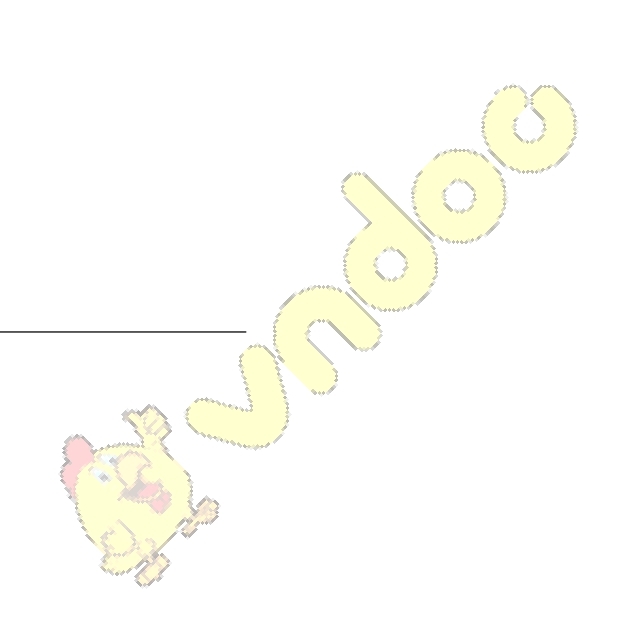 -   Màn đêm thăm thẳm, vầng trăng tròn nho nhỏ. Khu vườn tràn ngập ánhtrăng, bóng cây...-   Gió thổi, lá cây xào xạc rung động, mùi hương trái chín lan toả ngào ngạt.Tiếng côn trùng rả rích kêu...Ngồi lặng ngắm cảnh vật xung quanh:(4 điểm)-   Gió thổi nhẹ, tiếng lá xào xạc nghe rõ hơn.-   Không gian mát mẻ, trong lành...-   Các nhà trong xóm: ánh điện sáng trưng, tiếng cười nói vui vẻ, tiếng ruêm đềm ngọt ngào...-   Ánh trăng càng về khuya càng lung linh soi sáng không gian, cảnh vật.Lúc bước vào nhà: (2 điểm)-   Qua khung cửa sổ: vầng trăng tròn, ánh trăng huyền ảo, tiếng chim đêmkhắc khoải trong kẽ lá. Tất cả dần đi vào tĩnh lặng.+ Kết bài: (1 điểm)Cảm nghĩ về đối tượng miêu tả. Liên hệ với tình yêu thiên nhiên, quêhương.( Trên đây là những gợi ý cơ bản, giám khảo chấm linh hoạt theo sự cảm nhận của học sinh để cho điểm tối đa cho từng phần, trân trọng những bài viết sáng tạo, dùng từ gợi cảm, diễn đạt tốt...)--------------------------------------------------------PHÒNG GIÁO DỤC VÀ ĐÀO TẠO THANH OAITRƯỜNG THCS TAM HƯNGĐỀ THI OLIMPIC NGỮ VĂN 6Thời gian: 120 phútNăm học: 2017 -2018Câu 1: (4điểm)Trong bài thơ “Lượm” (Ngữ văn 6, tập II) Tố Hữu viết:“ …Cháu nằm trên lúa Tay nắm chặt bông Lúa thơm mùi sữaHồn bay giữa đồng …Lượm ơi, còn không?”Nêu cảm nhận của em về đoạn thơ trên.Câu 2: (6điểm)Đọc mẩu chuyện sau:“Chuyện kể, một danh tướng có lần đi ngang qua trường học cũ của mình, liền ghé vàothăm. Ông gặp lại người thầy từng dạy mình hồi nhỏ và kính cẩn thưa: - Thưa thầy, thầy còn nhớ con không ? Con là...Người thầy giáo già hốt hoảng: - Thưa ngài, ngài là...- Thưa thầy, với thầy con vẫn là người học trò cũ. Con có được những thành công ngày hôm nay là nhờ sự giáo dục của thầy ngày nào....”https://dehocsinhgioi.com/ - Clb Học Sinh Giỏi Hà NộiBằng một bài văn ngắn hãy nêu suy nghĩ của em về những điều tác giả muốn gửi gắm qua câu chuyện trên.Câu 3: (10 điểm)Trong thiên nhiên, có những sự biến đổi thật kỳ diệu: mùa đông, lá bàng chuyển sang màu đỏ rồi rụng hết; sang xuân, chi chít những mầm non nhú lên, tràn trề nhựa sống. Em hãy tưởng tượng và viết thành một câu chuyện có các nhân vật: Cây Bàng, Đất Mẹ, Lão già Mùa Đông, Nàng tiên Mùa Xuân để gợi tả điều kỳ diệu ấy của thiên nhiên.HƯỚNG DẪN CHẤM MÔN NGỮ VĂN 6 *HƯỚNG DẪN CHUNG:- Hướng dẫn chấm chỉ nêu những ý cơ bản, học sinh có thể có nhiều cách trình bày nên giám khảo cần vận dụng linh hoạt để xác định điểm một cách khoa học, chính xác, khách quan.- Bài làm được đánh giá trên cả hai phương diện: kiến thức và kỹ năng. Đặc biệt đánh giácao những bài làm thể hiện rõ tố chất: sáng tạo, phong cách, giọng điệu riêng...Câu 1. (4 điểm )*Yêu cầu:a/ Kĩ năng: (1điểm )- Viết thành một đoạn văn hoàn chỉnh.- Câu văn mạch lạc, giàu cảm xúc.- Không sai lỗi chính tả.b/ Kiến thức: (3 điểm )* Học sinh nêu được các ý sau:-Tác giả sử dụng các động từ, tính từ gợi tả để khắc họa đậm nét tư thế hi sinh của Lượm .(0,5điểm)- Lượm ngã xuống trên đồng lúa quê hương, tay nắm chặt bông lúa như muốn níu lấy quêhương, níu lấy tuổi trẻ và sự sống của mình. ( 0,5điểm)- Đất quê hương, “lúa thơm mùi sữa” như ôm ấp, ru giấc ngủ dài cho Lượm. Linh hồn bénhỏ và anh hùng ấy đã hóa thân vào quê hương, đất nước. (0,5điểm)- Câu hỏi tu từ:  “Lượm ơi, còn không?” được tách thành một khổ thơ riêng:(0,5điểm)+ Diễn tả cảm xúc ngạc nhiên, bất ngờ, bàng hoàng, đau đớn trước cái chết của Lượm, như không tin đó là sự thật. ( 0,5điểm)+ Sự hi sinh của chú bé liên lạc đã trở thành bất tử trong lòng tác giả và mỗi chúng ta. (0,5điểm)Câu 2. (6 điểm )1.Về kĩ năng: (1 điểm)- Viết đúng hình thức của một bài văn ngắn, đúng kiểu bài nghị luận xã hội. - Bài viết có lập luận chặt chẽ.- Bố cục rõ ràng, cân đối, diễn đạt trôi chảy, liên hệ mở rộng.- Trình bày sạch đẹp, ít sai lỗi về câu, từ, chính tả. 2.Về kiến thức:(5 điểm )- Học sinh có thể trình bày theo nhiều kiểu nhưng cần làm rõ được yêu cầu sau: * Ý nghĩa câu chuyện: (2 điểm)https://dehocsinhgioi.com/ - Clb Học Sinh Giỏi Hà Nội- Câu chuyện ngắn gọn hấp dẫn, nhưng chứa đựng ý nghĩa triết lí lớn lao: lòng biết ơn và cách đối nhân xử thế, thấu tình đạt lí giữa con người với con người.( 05đ )- Người học trò tuy đã trở thành một người nổi tiếng, có quyền cao chức trọng( một danh tướng) nhưng vẫn nhớ tới người thầy dạy dỗ, giáo dục mình nên người.Việc người học trò về thăm thầy giáo cũ và có cách ứng xử khiêm tốn đúng mực, thể hiện sự kính trọng lòng biết ơn đối với thầy giáo của mình.Ngay cả khi thầy giáo coi vị tướng là ngài thì ông không thay đổi cách xưng hô ( con –thầy) ( 1đ )- Ngược lại thầy giáo cũ rất tôn trọng cương vị hiện tại của người học trò cũ nên gọi vị tướng là ngài, đây là cách xưng hô lịch sự, cách đối nhân xử thế thấu tình đạt lí. (0,5đ )* Bình luận rút ra bài học:( 3 điểm )- Trong cuộc sống phải thể hiện lòng biết ơn đối với những người có công dạy dỗ hay giúpđỡ mình. Lòng biết ơn đó thể hiện qua lời nói, việc làm, hành động cụ thể…Câu 3: (10 điểm) *Yêu cầu chung:-Đề bài yêu cầu học sinh kể câu chuyện tưởng tượng về sự biến đổi kì diệu của thiên nhiên. - Đây là đề mở nên chỉ gợi ý về các nhân vật, về tình huống, còn người kể tự xác định nộidung. Dù chọn nội dung nào thì câu chuyện cũng phải có một ý nghĩa nhất định (ca ngợi ĐấtMẹ, ca ngợi Mùa Xuân, ca ngợi sức sống của cỏ cây, hoa lá, ...)- Học sinh có thể chọn cách kể chuyện ở ngôi thứ nhất  hoặc kể ở ngôi thứ ba. *Yêu cầu cụ thể:a) Mở bài:- Giới thiệu hoàn cảnh xảy ra câu chuyện.- Giới thiệu (khái quát) các nhân vật trong câu chuyện.b)Thân bài:+ Các nhân vật phải được đặt trong tình huống cụ thể với sự dẫn dắt câu chuyện: từ mùađông chuyển sang mùa xuân, cây cối như được tiếp thêm sức sống mới...+ Kết hợp vừa kể chuyện, vừa miêu tả các nhân vật, khung cảnh: Cây Bàng về mùa đông: trơ trụi, … cầu cứu Đất Mẹ. Đất Mẹ điềm đạm, dịu dàng động viên Cây Bàng dũng cảm chờ đợi Mùa Xuân và dồn chất cho cây. Lão già Mùa Đông: già nua,... .Nàng tiên MùaXuân: trẻ trung, tươi đẹp, dịu dàng ....+Thông qua câu chuyệnlàm rõ sự tương phản giữa một bên là sự biến đổi kì diệu của thiên nhiên, của sự sống (Cây Bàng, Đất Mẹ, MùaXuân) và một bên là sự khắc nghiệt, lạnh lẽo (Mùa Đông)...HS có thể kết hợp kể chuyện với miêu tả và phát biểu cảm nghĩ...(Lưu ý: Đây chỉ là những gợi ý, trong bài làm học sinh có thể trình bày gộp các ý hoặc kết hợp giữa miêu tả các nhân vật với kể chuyện và có cách kể sáng tạo hơn–giáo viên cầnkhuyến khích sự sáng tạo và cách trình bày khác của hs, không vận dụng thang điểm một cáchmáy móc)c) Kết bài:- Khẳng định lại sự biến đổi kì diệu của thiên nhiên ...- Có thể phát biểu cảm xúc, suy nghĩ của em về mùa xuân, về thiên nhiên...Vận dụng cho điểm:- Điểm 9 -10: Hiểu đề sâu sắc. Đáp ứng được hầu hết các yêu cầu về nội dung và phương pháp. Vận dụng tốt văn kể chuyện để kể lại câu chuyện theo trí tưởng tượng, có kết hợp với miêu tả. Trình bày và diễn đạt tốt, bố cục rõ, chữ viết đẹp, bài làm có cảm xúc và sáng tạo.https://dehocsinhgioi.com/ - Clb Học Sinh Giỏi Hà Nội- Điểm 7 -8: Hiểu đề. Cơ bản đáp ứng được các yêu cầu của đề. Biết vận dụng văn kể chuyện để kể lại câu chuyện theo trí tưởng tượng, có kết hợp với miêu tả. Trình bày và diễn đạt tương đối tốt, bố cục rõ, bài làm có cảm xúc nhưng còn đôi chỗ kể chưa sáng tạo...Có thể mắc một số lỗi nhỏ về chính tả và ngữ pháp.- Điểm 5 -6:Tỏ ra hiểu đề. Đáp ứng được các yêu cầu về nội dung và phương pháp. Vận dụng văn kể chuyện tưởng tượng chưa tốt, có miêu tả các nhân vật và khung cảnh nhưng chưa rõ, nhiều chỗ còn lan man. Còn mắc lỗi về chính tả và ngữ pháp.- Điểm 3 -4:Chưa hiểu yêu cầu của đề bài, chưa biết vận dụng văn kể chuyện để kể lại một câu chuyện theo trí tưởng tượng, có nhiều đoạn lạc sang kể lể lan man, lủng củng ...PHÒNG GD& ĐT THANH OAITRƯỜNG THCS ph-¬ng trungĐỀ THI  OLYMPICMÔN NGỮ VĂN 6 Năm học 2017-2018 Thời gian (120 phút)C©u 1(4 ®iÓm):T×m vµ nªu t¸c dông cña c¸c biÖn ph¸p nghÖ thuËt ®-îc sö dông trong ®o¹n th¬sau:“Anh véi vµng n»ng nÆc: -Mêi B¸c ngñ B¸c ¬i !Trêi s¾p s¸ng mÊt råiB¸c ¬i mêi B¸c ngñ!”(§ªm nay B¸c kh«ng ngñ-Minh HuÖ)C©u 2(6 ®iÓm):  Suy nghÜ cña em vÒ c©u chuyÖn sau:B¸u vËtLóc hÊp hèi, mét b¸c n«ng d©n muèn cho c¸c con m×nh trë thµnh nh÷ng ng-êilµm nghÒ n«ng giái .B¸c cho gäi c¸c con ®Õn bªn gi-êng vµ dÆn: “C¸c con ¬i, bè s¾p tõ gi· câi ®êi nµy. C¸c con h·y ra c¸nh ®ång nho t×m mét thø giÊu ë ®ã. §ã lµ tÊt c¶nh÷ng g× bè dµnh cho c¸c con”. C¸c cËu con trai cø t-ëng bè giÊu b¸u vËt g× nªn ra søc ®µo bíi kh«ng chõa mét chç nµo. Thùc ra ch¼ng cã b¸u vËt g× c¶, nh-ng v× nho ®-îc vun xíi cÈn thËn nªn c¸c con b¸c n«ng d©n ®· ®-îc mét vô béi thu.C©u 3(10 ®iÓm):“Ngµy x-a cã hai mÑ con sèng bªn nhau rÊt h¹nh phóc. Mét h«m, ng-êi mÑ bÞ èm nÆng vµ chØ khao kh¸t ®-îc ¨n qu¶ t¸o th¬m ngon. Ng-êi con ®· ra ®i vµ cuèi cïng , anh mang ®-îc qu¨ t¸o vÒ biÕu mÑ.”Dùa vµo lêi tãm t¾t trªn, em h·y t-ëng t-îng vµ kÓ l¹i c©u chuyÖn ®i t×m qu¶t¸o cña ng-êi con hiÕu th¶o.https://dehocsinhgioi.com/ - Clb Học Sinh Giỏi Hà Nội*******************************H- íng dÉn chÊm thi olympicN¨m häc 2017 - 2018Môn Ngữ văn lớp 6https://dehocsinhgioi.com/ - Clb Học Sinh Giỏi Hà Nộihttps://dehocsinhgioi.com/ - Clb Học Sinh Giỏi Hà Nộicần khuyến khích sự sáng tạo và cách trình bày khác của học sinh).PHÒNG GD&ĐT THANH OAI Trường THCS Tân ƯớcĐỀ THI OLYMPIC  LỚP 6Năm học 2017-2018Môn thi: Ngữ vănThời gian làm bài :120 phút ( Không kể thời gian giao đề)Câu 1: ( 4,0 điểm )Tìm và phân tích tác dụng của biện pháp tu từ được sử dụng trong khổ thơ sau:Anh đội viên mơ màng Như nằm trong giấc mộng Bóng Bác cao lồng lộng Ấm hơn ngọn lửa hồng(Trích  Đêm nay Bác không ngủ - Minh Huệ, Ngữ văn 6 tập II)Câu 2: ( 6,0 điểm )BÀN TAY CÔ GIÁOTrong ngày Lễ Tạ Ơn, một cô giáo dạy lớp một nọ đã bảo những học sinh của mình vẽ một bức tranh về điều gì đó mà các em biết ơn. Cô muốn biết xem những đứa trẻ từ các vùng phụ cận nghèo nàn này thật sự mang ơn ra sao.Tuy nhiên cô nghĩ rằng hầu hết các học sinh của mình sẽ vẽ những bức tranh về gà tây hay những chiếc bàn đầy thức ăn. Nhưng cô đã sửng sốt với bức tranh của bé Douglas, bức tranh một bàn tay được vẽ bằng nét trẻ thơ rất đơn giản.Nhưng bàn tay đó là của ai? Cả lớp đều bị cuốn hút với hình ảnh trừu tượngđó.- Em nghĩ đó chắc là bàn tay của Chúa mang thức ăn đến cho chúng ta - mộtem nói.- Của một người nông dân- một em khác lên tiếng- bởi vì ông ta nuôi gà tây. Cuối cùng khi những em khác đang làm bài, cô giáo đến bên bàn Douglas vàhỏi:- Đó là bàn tay cô! Thưa cô! Em thầm thì.Cô nhớ lại rằng vào giờ giải lao cô thường hay dắt tay Douglas, một đứa bé cô độc ít nói. Cô cũng thường làm thế với những bạn khác nhưng với Douglas điều đó có ý nghĩa rất lớn. Có lẽ đây là Lễ Tạ Ơn dành cho mọi người, không phải cho những vật chất mà chúng ta nhận được, mà là cho những điều, dù rất nhỏ nhoi khi ta trao tặng cho người khác.(Theo Hạt giống tâm hồn 1)Suy nghĩ của em về nội dung câu chuyện trên.https://dehocsinhgioi.com/ - Clb Học Sinh Giỏi Hà NộiCâu 3: ( 10 điểm )C©u chuyÖn cña nàng tiên mïa xu©n kể vÒ thiªn nhiªn,  con ng-êi mỗi khi TÕt ®Õn,xu©n vÒ .**************Hết****************PHÒNG GD&ĐT THANH OAITrường THCS Tân ƯớcHƯỚNG DẪN CHẤM THI OLYMPIC  LỚP 6Năm học 2017-2018Môn thi: Ngữ vănThời gian làm bài : 120 phút ( Không kể thời gian giao đề)Câu 1: ( 4,0 điểm )Yêu cầu:1, Kĩ năng: ( 0,5 điểm)- Trình bày suy nghĩ thành một đoạn văn hoặc bài văn ngắn.- Diễn đạt lưu loát.2, Nội dung: (3,5 điểm)Xác định được biện pháp tu từ so sánh- So sánh ngang bằng: Như nằm trong giấc mộng : ( 0,5 điểm)+ Tác dụng: Góp phần diễn tả trạng thái của anh đội viên trong đêm. Đó là trạng thái nửa tỉnh nửa mơ, chập chờn. Nhờ phép so sánh đó hình ảnh Bác trong tâm trạng mơ màng của anh đội viên giống như hình ảnh thiêng liêng, thần tiên.(1 điểm )- So sánh không ngang bằng : Ấm hơn ngọn lửa hồng : ( 0,5 điểm )Hình ảnh ngọn lửa mang hai ý nghĩa : nói về ngọn lửa thực và nói đến trái tim yêuthương của Bác. : ( 0,5 điểm)+ Tác dụng : Gợi lên hình ảnh Bác lớn lao và vĩ đại . Người đọc cảm nhận được tình yêu thương của Bác dành cho người chiến sĩ, những người công dân thật ấm áp, vĩ đại biết nhường nào. Tình cảm bao la ấy như bao trùm lên, động viên nhân dân trong những ngày kháng chiến vất vả.( 1điểm )Câu 2: ( 6,0 điểm )Yêu cầu:1, Kĩ năng: (1 điểm)- Trình bày suy nghĩ thành một đoạn văn hoặc bài văn ngắn.- Diễn đạt lưu loát. 2, Nội dung: (5 điểm)Bài viết có thể trình bày theo các cách khác nhau nhưng đại thể nêu được các ý sau: - Giới thiệu khái quát nội dung, ý nghĩa,  nguồn gốc của câu chuyện ( 1 điểm)- Tóm tắt câu chuyện ( 0,5 điểm)- Nêu bài học sâu sắc về tình thương, sự quan tâm đến người khác:+ Chúng ta lớn lên cũng nhờ vào bàn tay nâng niu của mẹ khi còn bú mớm, bàn tay mẹ vỗ về xoa dịu cơn đau, ru con ngủ giấc sâu; bàn tay cha dắt con tập đi chập chững những bước đầu đời; bàn tay chị ngã em nâng...và bàn tay cô giáo cũng quan trọng không kém, bàn tay cô dắt dìu học sinh, bàn tay cô truyền ngọn lửa của sự đam mê học hỏi, giúp cho học sinh có đủ niềm tin leo lên đỉnh cao của vinh quang trí tuệ. (0,5 điểm)+ Được yêu thương, giúp đỡ người khác là niềm vui, nguồn hạnh phúc, ý nghĩa của sự sống và cách nâng tâm hồn mình lên cao đẹp hơn. (0,5 điểm)+ Đừng bao giờ thờ ơ, vô cảm trước nỗi khổ đau, bất hạnh của người khác:	Thươngngười như thể thương thân. (1,0 điểm)https://dehocsinhgioi.com/ - Clb Học Sinh Giỏi Hà NộiĐọc câu chuyện trên, chúng ta mới thấu hiểu hết niềm hạnh phúc mà một điều đơn giản mang lại, những điều nhỏ bé đó lắm lúc người ta tưởng không mang lại cho ai lợi lộc gì cả, nhưng vô cùng quan trọng đối với cô bé Douglas và nhữngai đồng cảnh ngộ. Khi đã thấu hiểu hết, chúng ta sẽ không quên trao tặng những điều nhỏ bé ấy cho những người sống quanh ta như là sự tri ân đối với cuộc đời đã cho ta rất nhiều thứ trong đó có bàn tay thầy cô giáo. (0,5 điểm)- Xác định thái độ của bản thân: đồng tình với thái độ sống có tình thương và quan tâm tới mọi người, khích lệ nững người biết mở rộng tâm ồn đề yêu thương, giúp đỡ người khác. Phê phán thái độ sống cá nhân, ích kỷ, tầm thường. (1,0 điểm)Câu 3: ( 10 điểm )a. Yêu cầu về kĩ năng: ( 2 điểm)- Bài làm phải được tổ chức thành bài làm văn hoàn chỉnh.- Biết vận dụng kĩ năng tự sự kết hợp với các yếu tố miêu tả, biểu cảm.- Kết cấu chặt chẽ, diễn đạt trôi chảy; hạn chế lỗi chính tả, dùng từ, ngữ pháp.b. Yêu cầu về kiến thức: ( 8 điểm)MB: (1 ®iểm )- Giíi thiÖu chung vÒ nhân vật vµ sù viÖc ( c©u chuyÖn kÎ cña Mïa Xu©n vÒ thiªn niªn, vÒ conng-êi mèi khi TÕt ®Ðn, xu©n vÒ.) TB: ( 6 điểm )-Mïa Xu©n mang l¹i vÎ ®Ñp, kh¬i dËy søc sèng cho thiªn nhiªn, ®Êt trêi ( 2 đ )+ Mçi khi Mïa Xu©n ®Õn, thiªn nhiªn, ®Êt trêi giang tay chµo ®ãn nh- mét ng-êi b¹n th©n võa míi trë vÒ. Mïa xu©n ®Õn, tiÕt trêi Êm ¸p h¬n, bÇu trêi trong s¸ng h¬n, mÆc dï, thØnh tho¶ng, trong m-a xu©n vÉn cã c¶ c¸i “lµnh l¹nh” nh- mét buån tõ mïa ®«ng cßn v-¬ng l¹i (1 đ )+ T«i (Mïa Xu©n) nh- nghe ®-îc sù sèng ®ang sinh s«i, n¶y në cña h¹t mÇm, nh×n thÊy sù v-¬n dËy cña léc non, chåi biÕc, n×n thÊy s¾c mµu rùc rì cña nh÷ng cµnh ®µo, nh÷ng b«ng hoa ngµy TÕt vµ c¶m nhËn ®-îc c¸i ngµo ng¹t cña h-¬ng xu©n  (1 đ )* Mïa Xu©n mang l¹i niÒm vui cho con ng-êi vµ cuéc sèng cña con ng-êi.( 4 đ )- Cø mçi dÞp TÕt ®Õn Mïa Xu©n rÊt vui v× ®-îc tËn m¾t chøng kiÕn biÕt bao nhiªu niÒm vui, niÒm h¹nh phóc cña con ng-êi, gia ®×nh ®oµn tô, sum häp sau mét n¨m tÊt bËt, rén rµng víi c«ng viÖc lµm ¨n, víi cuéc sèng. (1 đ )-  Mïa Xu©n cßn vui h¬n khi biÕt r»ng m×nh ®· kh¬i dËy søc sèng trong lßng ng-êi, lµm cho con ng-êi thªm yªu c¶nh vËt, lµm cho t©m hån con ng-êi trong s¸ng h¬n, Êm ¸p h¬n. (1 đ )- Mïa Xu©n thËt h¹nh phóc v× ®· gãp phÇn ®em ®Ðn cho con ng- êi sù no Êm, ®Çy ®ñ vÒ cuéc sèng vËt chÊt. (1 đ )- Kh«ng nh÷ng thÕ Mïa Xu©n cßn biÕt gieo vµo lßng ng-êi m¬ -íc vÒ mét t-¬ng lai t-¬i sµng, vÒ mét ngµy mai tèt ®Ñp. (1 đ )KB: (1 ®)- KÓ sù viÖc kÕt thóc.+ Mïa Xu©n ®Õn vµ ®i nh- lµ mét quy luËt vÜnh h»ng, quy luËt tuÇn hoµn cña trêi ®Êt..... + T×nh c¶m cña Mïa Xu©n víi thiªn nhiªn vµ con ng-êi.Trên cơ sở những kiến thức đã được học về kiểu văn tự sự, miêu tả kết hợp với yếu tố biểu cảm, học sinh tưởng tượng để kể và tả lại thiên nhiên cuộc sống , con người thay đổi khi nàng tiên Mïa Xu©n đếnHọc sinh có thể tổ chức bài làm theo nhiều cách khác nhau nhưng cần đáp ứng được những ý cơ bản sau:- Giới thiệu nhân vật- Những thay đổi của đất trời, con người khi mùa xuân đến + Miêu tả vẻ đẹp của thiên nhiên, cuộc sống con ngườihttps://dehocsinhgioi.com/ - Clb Học Sinh Giỏi Hà Nội+ Bộc lộ tình cảm, suy nghĩ của nàng tiên Mùa Xuân.Tân Ước, ngày 10 tháng 01 năm 2018Xác nhận của tổ KHXHNgười thực hiệnTrần Thị ThiêmXác nhận của Ban giám hiệuPHÒNG GD&ĐT THANHOAI TRƯỜNG THCS THANH CAOĐỀ THI HỌC SINH GIỎINĂM HỌC 2017 - 2018 Môn: Ngữ văn lớp 6Thời gian làm bài 120 phútCâu 1: (4 điểm)Chỉ ra và phân tích nghệ thuật của biện pháp tu từ được sử dụng trong đoạn thơ sau:“Anh đội viên mơ màng Như nằm trong giấc mộng Bóng Bác cao lồng lộng Ấm hơn ngọn lửa hồng”.(Trích “Đêm nay Bác không ngủ” – Minh Huệ - Ngữ văn 6, tập II)Câu 2: (6 điểm )Câu chuyện : Cậu bé và cây si giàBờ ao đầu làng có một cây si già. Thân cây to, cành lá sum xuê, ngả xuống mặt nước. Một cậu bé đi ngang qua. Sẵn con dao nhọn  trong tay, cậu hí hoáy khắc tên mình lên thân cây. Cây đau điếng, nhưng cố lấy giọng vui vẻ, hỏi cậu:- Chào cậu bé! Tên cậu là gì  nhỉ? - Cháu tên là Ngoan.- Câu có cái tên mới đẹp làm sao! - Mặt cậu bé rạng lên. Cậu nói!- Cảm ơn cây.- Này, vì sao cậu không khắc tên lên người cậu? Nhưthế có phải tiện hơn không? - Cây hỏi.- Cậu bé rùng mình, lắc đầu: -  Đau lắm cháu chịu thôi!- Vậy, vì sao cậu lại bắt tôi phải nhận cái điều cậu không muốn?( Theo Trần Hồng Thắng )Em hãy viết một bài văn ngắn về bài học rút ra từ câu chuyện đó.https://dehocsinhgioi.com/ - Clb Học Sinh Giỏi Hà NộiCâu 3 (10 điêm )Câu chuyện của mùa xuân quê hương về thiên nhiên, về con người mỗi khi Tết đến xuân về.- Hết-Phòng GD-ĐT Thanh Oai Trường THCS Thanh CaoHƯỚNG DẪN CHẤM  VIOLIMPIC LỚP 6MÔN: Ngữ  vănNăm học : 2017 - 2018( Thời gian làm bài 120 phút)Câu 1: (4 điểm)- Học sinh phải chỉ ra được các biện pháp tu từ được sử dụng trong đoạn văn:(Đúng mỗi ý sau đây cho 1 điểm)+ Biện pháp so sánh qua các hình ảnh: câu 1,2 và câu 3,4 (2 điểm) - Học sinh nêu giá trị nghệ thuật của các phép tu từ(Đúng mỗi ý sau cho 1 điểm)+ Lời thơ đậm chất trữ tình, sử dụng nghệ thuật so sánh, diễn tả tình cảm kính trọng của anh đội viên với Bác và của Bác đối với các anh đội viên. (2 điểm)Câu 2:( 6,0 điểm ) Yêu cầu :1.Về kĩ năng:- Trình bày suy nghĩ  thành bài văn có bố cục rõ ràng, cân đối, diễn đạt trôi chảy, biếtliên hệ mở rộng.- Trình bày sạch, đẹp, ít sai lỗi về câu, từ, chính tả. 2.Về kiến thức:- Trên cơsở nắm diễn biến và  mối liện hệ của các sự việc, thí sinh cần xác định được bài học toát lên từ câu chuyện đặc biệt ở lời thoại cuối cùng của nhân vật  cây si: “Vậy vì sao cậu lại bắt tôi phải nhận cái điều cậu không muốn ?”. Bài học đó là những gì mà bản thân mình không muốn thì đừng bắt người khác phải nhận (thí sinh có thể  có nhiều cách diễn đạt khác nhau về nội dung bài học )+Từ câu chuyện thí sinh có thể xác định được trong cuộc sống, có nhiều điều mà bản thân mình không muốn nhận (nỗi  khổ đau, sự mất mát, niềm bất hạnh…)và dù vẫn có lúc không tránh được nhưng bản thân mỗi người không ai mong những điều đó đến với mìnhhttps://dehocsinhgioi.com/ - Clb Học Sinh Giỏi Hà Nội+ Không nên đem cho người khác những điều mà mình không muốn (nỗi khổ đau,niềm bất hạnh, sự mất mát…..)dù vô tình hay cố ý.+ Không được  ích kỉ hay thờ ơ, dửng dưng, vô tình trước hậu quả của những lời nói hay hành động mà chính bản thân mình đã gây nên đối với người khác và phải biết đặt mình trong hoản cảnh của người khác để thấu hiểu, sẻ chia và cảm thông…+ Mỗi con người không chỉ biết đem lại niềm vui, niềm hạnh  phúc cho bản thân mà còn phải đem lại niềm vui, niềm hạnh phúc cho người khác nữa.+ Bài học rút ra cho bản thân trong quan hệ với người khác.Biểu điểm :- Đảm bảo yêu cầu về kiến thức và kĩ năng -> 6điểm- Đảm bảo yêu cầu về kiến thức nhưng còn hạn chế về kĩ năng-> 4 điểm- Nội dung bài viết còn sơsài-> 2 điểm Lưu ý :- Các thang điểm chi tiết khác nhau giám khảo căn cứ vào thực tế  bài làm để xác định.- Thí sinh có thể có nhiều cách lập luận khác nhau miễn là hợp lí- Đặc biệt trân trọng những bài viết giàu cảm xúc, lập luận sắc sảo, mạch lạc, chặtchẽ, thể hiện sự phát hiện, khám phá mang tính chiều sâu.Câu 3 : (10 điểm)Yêu cầu chung:- Kiểu bài: Kể chuyện tưởng tượng, kể theo ngôi thứ nhất, hoặc ngôi thứ ba- Yêu cầu:Tưởng tượng câu chuyện của mùa xuân kể về những đổi thay của thiên nhiên đấtnước con người khi Tết đến xuân về.- Hình thức: Không mắc lỗi về hình thức: chính tả dùng từ đặt câu…bài viết có bố cục 3phần.Yêu cầu cụ thể: (1 điểm)- Kể diễn biến sự việc: Câu chuyện của mùa xuân.- Xác định đúng ngôi kể, đúng thứ tự, lời kể phù hợp( người kể: mùa xuân kể theo ngôi thứnhất xưng "Tôi" hoặc cũng có thể kể theo ngôi thứ ba xưng "Mùa Xuân". - Không mắc lỗi chính tả, dùng từ đặt câu bài viết có bố cục 3 phần.Mở bài:(1điểm)- Giới thiệu chung về nhân vật "tôi"( Mùa Xuân ) và "sự việc" (câu chuyện -  truyện kể củaMùa Xuân về thiên nhiên, về con người mỗi khi Tết đến xuân về )Thân bài:( 7điểm)  Kể lại diễn biến sự việc: Câu chuyện của mùa xuân- Mùa Xuân mang lại vẻ đẹp, khơi dậy sức sống cho thiên nhiên đất trời (3đ)- Mỗi khi Mùa Xuân đến, thiên nhiên dang tay chào đón như một người bạn thân vừa mới trở về. Mùa Xuân đến, tiết trời ấm áp hơn, bầu trời trong sáng hơn, trong mưa xuân vẫn còn cáilành lạnh như một chút buồn từ mùa đông còn vương lại.	( 1,5 đ )- Tôi(Mùa Xuân) như nghe được sự sống đang sinh sôi, nảy nở của hạt mầm, nhìn thấy sự vươn dậy của lộc non chồi biếc; nhìn thấy sắc màu rực rỡ của những cành đào, những bông hoa ngày Tết và cảm nhận được cái ngào ngạt của hương xuân…	(1,5 đ)- Mùa Xuân mang lại niềm vui cho con người và cuộc sống của con người (4 điểm)-  Cứ mỗi dịp Tết đến Mùa Xuân rất vui vì được tận mắt chứng kiến biết bao niềm vui, niềm hạnh phúc của con người, gia đình đoàn tụ, sum họp sau một năm tất  bật bận rộn với công việc làm ăn, với cuộc sống.(1đ)- Mùa Xuân còn vui hơn khi biết rằng mình đã khơi dậy sức sống trong lòng người, làm cho con người thêm yêu cảnh vật, làm cho tâm hồn con người trong sáng hơn, ấm áp hơn. (1đ)- Mùa Xuân thật hạnh phúc vì đã góp phần đem đến cho con người sự no ấm, đầy đủ về cuộc sống vật chất.  (1đ)https://dehocsinhgioi.com/ - Clb Học Sinh Giỏi Hà Nội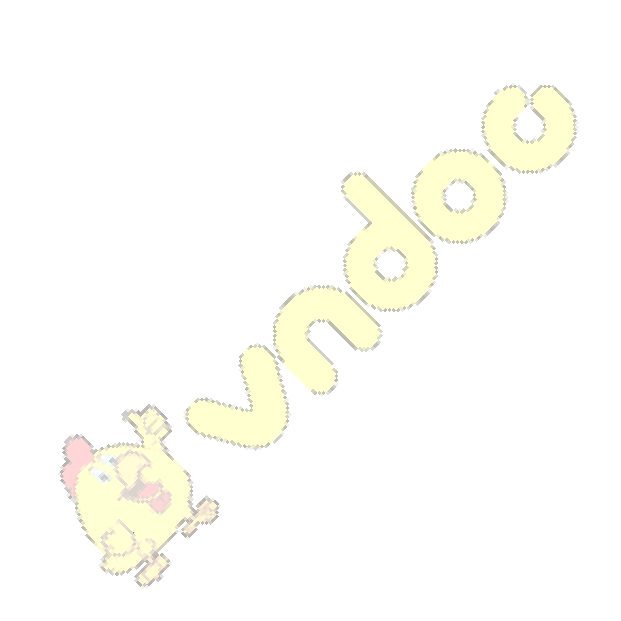 - Không những thế Mùa Xuân còn biết gieo vào lòng người mơ ước về một tương lai tươisáng, về một ngày mai tốt đẹp.  (1đ)Kết bài ( 1 điểm )- Kể về sự việc kết thúc: Mùa Xuân đến và đi như là một quy luật vĩnh hằng, quy luật tuầnhoàn của trời đất…   (0,5đ)- Tình cảm của Mùa Xuân với thiên nhiên và con người: Mọi người đều yêu mến Mùa Xuân nên Mùa Xuân càng bâng khuâng, lưu luyến mỗi khi phải xa các bạn Mùa Xuân sẽ trở lại và ở mãi trong lòng mọi người(0,5đ)Cách cho điểm :- Điểm 9 -10: Bài đạt xuất sắc các yêu cầu trên có nhiều sáng tạo. - Điểm 7 - 8: Bài có đủ nội dung, có một số lỗi nhỏ về hình thức.- Điểm 5 - 6: Bài có đủ nội dung nhưng sơ sài, còn một số lỗi hình thức diễn đạt… - Điểm 3 - 4: Bài đạt khoảng một nửa nội dung, còn lỗi hình thức.- Điểm 1 :  Bài có nội dung mờ nhạt, mắc nhiều lỗi hình thứcLưu ý : Học sinh có thể có những cách tưởng tượng khác nhau, những cách kể chuyệnkhác nhau…nhưng hợp lý thì vẫn cho điểm tối đaBan giám hiệu duyệtNgười ra đề.Nguyễn Thùy LinhPHÒNG GD&ĐT THANH OAI	ĐỀ THI HSG LỚP 6TRƯỜNG THCS THANH VĂNNăm học 2017-2018Môn thi: Ngữ vănThời gian làm bài :120 phút( Không kể thời gian giao đề)Câu 1. (4 điểm)Trong bài Đêm nay Bác không ngủ (Ngữ văn 6 tập 2) Minh Huệ có viết khổ thơ sau:Anh đội viên nhìn Bác Càng nhìn lại càng thương Người cha mái tóc bạcĐốt lửa cho anh nằmChỉ ra biện pháp nghệ thuật nổi bật sử dụng trong đoạn thơ. Phân tích giá trị biểu đạt của biện pháp nghệ thuật ấy.Câu 2: ( 6 điểm ) Suy nghĩ của em về mẩu chuyện sau:Có một cậu bé ngỗ nghịch thường bị mẹ khiển trách. Ngày nọ giận mẹ, cậu chạy đến một thung lũng cạnh khu rừng rậm và hét lớn: "Tôi ghét người".https://dehocsinhgioi.com/ - Clb Học Sinh Giỏi Hà NộiĐột nhiên từ khu rừng có tiếng vọng lại: "Tôi ghét người". Cậu hoảng hốt quay về sà vào lòng mẹ khóc nức nở. Cậu bé không sao hiểu được tại sao từ trong rừng lại có người ghét cậu.Người mẹ nắm tay con, đưa cậu trở lại khu rừng. Bà nói: "Giờ thì con hãy hét thật to: "Tôi yêu người". Lạ lùng thay, có tiếng vọng lại: "Tôi yêu người". Lúc đó người mẹ mới giải thích cho con hiểu: "Con ơi, đó là định luật trong cuộc sống của chúng ta. Con cho điều gì, con sẽ nhận điều đó. Ai gieo gió thì gặt bão. Nếu con thù ghét người thì người cũng thù ghét con. Nếu con yêu thương người thì người cũng yêu thương con.(Phỏng theo Những hạt  giống tâm hồn )Câu 3 (10đ)   Hãy tả cánh đồng lúa chín vàng trên quê hương em.Thẩm định của tổNgười ra đềTrần Thị Thanh HuyềnXác nhận của BGHĐÁP ÁNCâu 1. (4 điểm)Trong khổ thơ này tác giả sử dụng biện pháp tu từ nổi bật là biện pháp ẩn dụ: “Người cha”- ẩn dụ của hình ảnh Bác Hồ.(1 điểm)Phân tích gái trị biểu đạt: Bài làm cần nêu được các ý sau:-	Bác có những đặc điểm tương đồng với người cha. Bác cũng có mái tóc bạc như những ngườicha già, đặc biệt tình yêu thương và sự chăm lo mà Bác dành cho các anh là tình cảm của một ngườicha luôn dành cho những đứa con yêu quý của mình.(1,5 điểm)-	Qua hình ảnh ẩn dụ này ta thấy được tấm lòng yêu thương bao la của Bác đồng thời ta cũngcảm nhận được tình cảm yêu thương mà người chiến sĩ dành cho Bác. Với anh Bác như một người cha già đáng kính.(1,5 điểm) Quá trình phân tích học sinh có thể chỉ ra biện pháp nghệ thuật kết hợp với phân tích luôn. Câu 2: (6,0 điểm)Yêu cầu:1, Kĩ năng: (1 điểm)https://dehocsinhgioi.com/ - Clb Học Sinh Giỏi Hà Nội- Trình bày suy nghĩ thành một đoạn văn hoặc bài văn ngắn.- Diễn đạt lưu loát. 2, Nội dung: (5 điểm)Bài viết có thể trình bày theo các cách khác nhau nhưng đại thể nêu được các ý sau:- Câu chuyện đề cập đến mối quan hệ giữa cho và nhận trong cuộc sống.( 0,5 điểm)- Khi con người trao tặng cho người khác tình cảm gì thì cũng nhận lại được tình cảmđó . Đây là mối quan hệ nhân quả và là quy luật tất yếu của cuộc sống .(0,5 điểm )- Mối quan hệ cho và nhận trong cuộc sống rất phong phú bao gồm cả vật chất và tinhthần . .(0,5 điểm )- Mối quan hệ giữa cho và nhận không phải bao giờ cũng là mình cho người nào thìnhận lại của người đó mà nhiều khi nhận lại ở người mình chưa hề cho. .(0,5 điểm )- Cái nhìn nhận có khi chỉ là sự bằng lòng với chính mình, là sự hoàn thiện hơn nhâncách làm người của mình trong cuộc sống. .(0,5 điểm )-   Con người phải biết cho cuộc sống này những điều tốt đẹp nhất. Đó là sự yêuthương, trân trọng, thông cảm, giúp đỡ nhau chứ không phải cho nhận vì mục đích vụ lợi..(0,5 điểm )- Con người cần phải biết cho nhiều hơn là nhận lại mà phải biết cho mà không trôngchờ được đáp đền. .(0,5 điểm )- Để cho nhiều hơn con người cần phải phấn đấu rèn luyện và hoàn thiện mình làm cho mình ngay càng giàu có cả về vật chất và tinh thần để có thể yêu thương nhiều hơn trong cuộc sống này. .(0,5 điểm )- Nêu bài học sâu sắc về lối sống đẹp, sống nhân ái, luôn yêu thương và bao dung vớicuộc đời.( 1 điểm )Câu 3: 10 điểm	Yêu cầu về hình thức: 2.0 điểm- Xác định đúng thể loại bài văn miêu tả.- Bài viết đủ bố cục 3 phần: Mở đầu, thân bài, kết bài. - Diễn đạt rõ ràng, lưu loát- Không mắc lỗi diễn đạt, lỗi dùng từ- Không mắc lỗi chính tả	Yêu cầu về nội dung: 8.0 điểmBài viết phải rèn được bố cục sau:1) Mở bài (1.0 điểm): Giới thiệu được cánh đồng lúa chín vàng quê em, tình cảm củaem với quê hương...2) Thân bài (6.0 điểm):- Tả chung bao quát cánh đồng lúa chín...- Tả chi tiết cây lúa, khóm lúa, lá lúa, hạt lúa... - Tả không gian, bầu trời, cây cối, chim chóc...- Tình cảm của các bác nông dân trĩu nặng trên từng bông lúa...- Tình cảm của em khi ngắm cánh đồng lúa chín vàng báo hiệu mùa màng bội thu, no ấm...- Lòng biết ơn các bác nông dân, tình yêu quê hương đất nước, yêu những cánh đồnglúa của quê hương...Trong quá trình miêu tả biết kết hợp tự sự và biểu cảm, biết sử dụng hợp lý các biệnpháp nghệ thuật phù hợp. Mỗi ý đúng cho 1.0điểmhttps://dehocsinhgioi.com/ - Clb Học Sinh Giỏi Hà Nội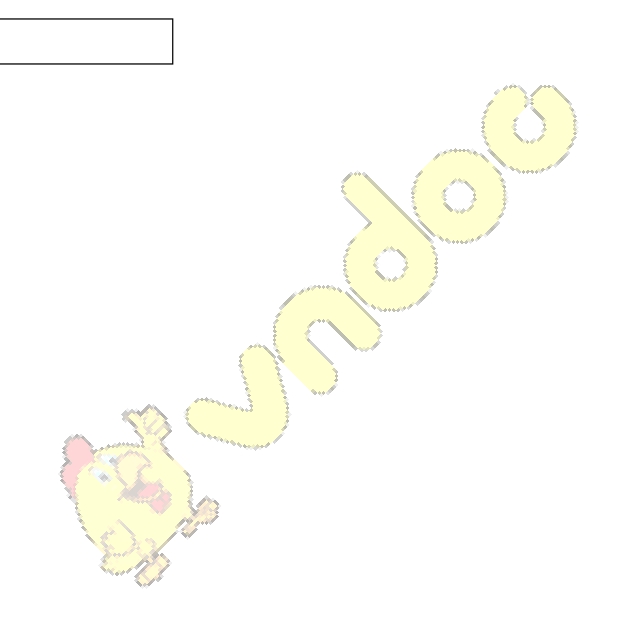 3) Kếtluận (1 điểm):- Cảm nghĩ về những cánh đồng lúa trên quê hương...- Tình yêu quê hương, biết ơn quê hương đã nuôi em khôn lớn từ những cánh đồnglúa chín vàng.... HẾTphßng Gi¸o dôc và §µo t¹oThanh oai§Ò thi olympic líp 6 N¨m häc 2017 - 2018M«n thi : Ngữ văn§Ò chÝnh thøcCâu 1: (4 điểm ).Thêi gian lµm bµi : 120 phót (Kh«ng kÓ thêi gian giao ®Ò )Chỉ ra vẻ đẹp của các biện pháp nghệ thuật trong khổ thơ:“Anh đội viên nhìn Bác Càng nhìn lại càng thương Người Cha mái tóc bạcĐốt lửa cho anh nằm ”(Trích “Đêm nay Bác không ngủ”, Minh Huệ, Ngữ văn 6,tập 2)Câu 2: ( 6 điểm )BÀN TAY CÔ GIÁOMột cô giáo dạy lớp một nọ đã bảo những học sinh của mình vẽ một bức tranh về điều gì đó mà các em biết ơn. Cô muốn biết xem những đứa trẻ từ các vùng phụ cận nghèo nàn này thật sự mang ơn ra sao.Tuy nhiên cô nghĩ rằng hầu hết các học sinh của mình sẽ vẽ những bức tranh về gà tây hay những chiếc bàn đầy thức ăn. Nhưng cô đã sửng sốt với bức tranh của bé Douglas, bức tranh một bàn tay được vẽ bằng nét trẻ thơ rất đơn giản.Nhưng bàn tay đó là của ai? Cả lớp đều bị cuốn hút với hình ảnh trừu tượng đó.- Em nghĩ đó chắc là bàn tay của Chúa mang thức ăn đến cho chúng ta - mộtem nói.- Của một người nông dân - một em khác lên tiếng - bởi vì ông ta nuôi gà tây.Cuối cùng khi những em khác đang làm bài, cô giáo đến bên bàn Douglas và hỏi:- Đó là bàn tay cô! Thưa cô! Em thầm thì.Cô nhớ lại rằng vào giờ giải lao cô thường hay dắt tay Douglas, một đứa bé cô độc ít nói. Cô cũng thường làm thế với những bạn khác nhưng với Douglashttps://dehocsinhgioi.com/ - Clb Học Sinh Giỏi Hà Nội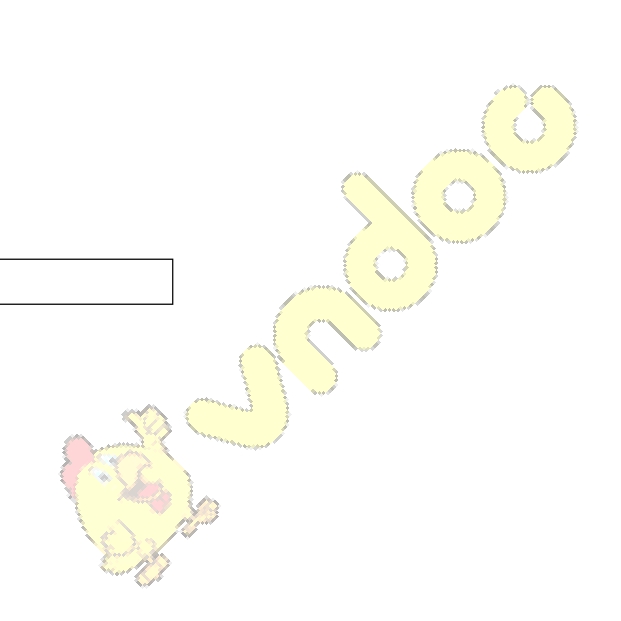 điều đó có ý nghĩa rất lớn. Có lẽ lòng biết ơn dành cho mọi người không phải cho những vật chất mà chúng ta nhận được, mà là cho những điều, dù rất nhỏ nhoi khi ta trao tặng cho người khác.(Theo Hạt giống tâm hồn 1)Suy nghĩ của em về nội dung câu chuyện trên.Câu 3: (10 điểm)Bướm và Ong gặp nhau trong một vườn hoa và cùng nhau trò chuyện về cách  sống của mình. Em hãy kể lại cuộc đối thoại đó theo trí tưởng tượng của em.-------------------------------Hết---------------------------------phßng Gi¸o dôc và §µo t¹oThanh oai§Ò thi olympic líp 7 N¨m häc 2017 - 2018M«n thi : Ngữ văn§Ò chÝnh thøcCâu 1: (4 điểm)Thêi gian lµm bµi : 120 phót (Kh«ng kÓ thêi gian giao ®Ò )Chỉ ra và phân tích giá trị nghệ thuật của phép tu từ được sử dụng trongkhổ thơsau:“Trên đường hành quân xa Dừng chân bên xóm nhỏ Tiếng gà ai nhảy ổ:“Cục... cục tác cục ta” Nghe xao động nắng trưa Nghe bàn chân đỡ mỏi Nghe gọi về tuổi thơ”(Trích “Tiếng gà trưa” - Xuân Quỳnh, SGK Ngữ Văn 7, tập I)Câu 2: (6 điểm ) Suy nghĩ của em về hành động của cậu bé trong câu chuyện dưới đây:Làm được điều gì đóTôi đang dạo trên bãi biển khi hoàng hôn buông xuống. Biển đông ngườinhưng tôi lại chú ý đến một cậu bé cứ liên tục cúi xuống nhặt thứ gì lên và némhttps://dehocsinhgioi.com/ - Clb Học Sinh Giỏi Hà Nộixuống. Tiến lại gần hơn, tôi chú ý thấy cậu bé đang nhặt những con sao biển bịthủy triều đánh giạt vào bờ và ném chúng trở lại với đại dương. - Cháu đang làm gì vậy? - Tôi làm quen.- Những con sao biển này sắp chết vì thiếu nước. Cháu phải giúp chúng. -Cậu bé trả lời.- Cháu có thấy mình đang mất thời gian không. Có hàng ngàn con sao biển như vậy. Cháu không thể nào giúp được tất cả chúng. Rồi chúng cũng phải chết thôi.Cậu bé vẫn tiếp tục nhặt một con sao biển khác và nhìn tôi mỉm cười trả lời:- Cháu biết chứ. Nhưng cháu có thể làm được điều gì đó chứ. Ít nhất làcháu đã cứu được những con sao biển này.( First News - theo The Values of Life - Hạt giống tâm hồn - Từ nhữngđiều bình dị, NXB Tổng hợp TP. Hồ Chí Minh, 2006, trang 132, 133)Câu 3: (10 điểm)Có ý kiến nhận xét rằng:“Thơ ca dân gian là tiếng nói trái tim của người lao động. Nó thể hiệnsâu sắc những tình cảm tốt đẹp của nhân dân ta.”Dựa vào những câu tục ngữ, ca dao đã được học và đọc thêm, em hãy làmsáng tỏ ý kiến trên.-----------------------------------Hết------------------------------------https://dehocsinhgioi.com/ - Clb Học Sinh Giỏi Hà Nộiphßng Gi¸o dôc và §µo t¹oThanh oai§Ò thi olympic líp 8 N¨m häc 2017 - 2018M«n thi : Ngữ văn§Ò chÝnh thøcThêi gian lµm bµi : 120 phót(Kh«ng kÓ thêi gian giao ®Ò )Câu 1: ( 4 điểm) Cảm nhận của em về đoạn văn sau:“Hằng năm cứ vào cuối thu, lá ngoài đường rụng nhiều và trên không có những đám mây bàng bạc, lòng tôi lại náo nức những kỷ niệm mơn man của buổi tựu trường. Tôi quên thế nào được những cảm giác trong sáng ấy nảy nở trong lòng tôi như mấy cánh hoa tươi mỉm cười giữa bầu trời quang đãng”.(Trích “Tôi đi học”-Thanh Tịnh, Ngữ văn 8,Tập 1)Câu 2 : (6 điểm) Suy nghĩ của em về ý nghĩa giáo dục của câu chuyện sau đây:Bài thuyết giảngTại ngôi làng nhỏ, vào ngày chủ nhật, có vị giáo sư thường đến nói chuyện về cuộc sống. Hôm nay ông đến thăm nhà của cậu bé vốn không hề muốn chơi hay kết bạn với ai.Cậu bé mời vị giáo sư vào nhà và lấy cho ông một chiếc ghế ngồi bên bếplửa cho ấm.Trong im lặng, hai người cung ngồi nhìn những ngọn lửa nhảy múa. Sau vài phút, vị giáo sư lấy cái kẹp, cẩn thận nhặt một mẩu than hồng đang cháy sáng ra và đặt nó sang bên cạnh lò sưởi.Rồi ông lại ngồi xuống ghế, vẫn im lặng. Cậu bé cũng im lặng quan sát mọiviệc.Cục than đơn lẻ cháy nhỏ dần rồi tắt hẳn.Vị giáo sư nhìn đồng hồ và nhận ra đã đến giờ ông phải đi thăm nhà khác. Ông chậm rãi đứng dậy, nhặt cục than lạnh đặt vào giữa bếp lửa. Ngay lập tức, nó lại bắt đầu cháy, tỏa sáng với ánh sáng và hơi ấm của những cục than xung quanh nó.Khi vị giáo sư đi ra cửa, cậu bé chủ nhà nắm tay ông nói: -   Cảm ơn bài thuyết giảng của bác!( First News - theo The Values of Life - Hạt giống tâm hồn - Từ những điềubình dị, NXB Tổng hợp TP. Hồ Chí Minh, 2006, trang 136)Câu 3 : (10 điểm )“…Chao ôi ! Đối với những người sống quanh ta , nếu ta không cố mà tìm hiểu họ, thì ta chỉ thấy họ gàn dở, ngu ngốc, bần tiện, xấu xa, bỉ ổi…toàn những cớ để cho ta tàn nhẫn; không bao giờ ta thấy họ là những người đáng thương; không bao giờ ta thương…cái bản tính tốt của người ta bị những nỗi lo lắng, buồn đau, ích kỉ che lấp mất…”https://dehocsinhgioi.com/ - Clb Học Sinh Giỏi Hà NộiEm hiểu ý kiến trên như thế nào? Từ các nhân vật trong tác phẩm “Lão Hạc” của Nam Cao, em hãy làm sáng tỏ nhận định trên.-----------------------------------Hết---------------------------------PHÒNG GD&ĐT THANH OAI TRƯỜNG THCS THANH MAIĐỀ THI OLYMPIC  LỚP 6Năm học 2017-2018Môn thi: Ngữ vănThời gian làm bài :150 phút ( Không kể thời gian giao đề)Câu 1 :( 4 điểm )Tìm và phân tích tác dụng của biện pháp tu từ được sử dụng trong khổ thơ sau:Anh đội viên mơ màng Như nằm trong giấc mộng Bóng Bác cao lồng lộng Ấm hơn ngọn lửa hồng(Trích Đêm nay Bác không ngủ - Minh Huệ, Ngữ văn 6 tập II)Câu 2: ( 6 điểm )BÀN TAY CÔ GIÁOTrong ngày Lễ Tạ Ơn, một cô giáo dạy lớp một nọ đã bảo những học sinh của mình vẽ một bức tranh về điều gì đó mà các em biết ơn. Cô muốn biết xem những đứa trẻ từ các vùng phụ cận nghèo nàn này thật sự mang ơn ra sao.Tuy nhiên cô nghĩ rằng hầu hết các học sinh của mình sẽ vẽ những bức tranh về gà tây hay những chiếc bàn đầy thức ăn. Nhưng cô đã sửng sốt với bức tranh của bé Douglas, bức tranh một bàn tay được vẽ bằng nét trẻ thơ rất đơn giản.Nhưng bàn tay đó là của ai? Cả lớp đều bị cuốn hút với hình ảnh trừu tượngđó.- Em nghĩ đó chắc là bàn tay của Chúa mang thức ăn đến cho chúng ta - mộtem nói.- Của một người nông dân- một em khác lên tiếng- bởi vì ông ta nuôi gà tây.Cuối cùng khi những em khác đang làm bài, cô giáo đến bên bàn Douglas và hỏi:- Đó là bàn tay cô! Thưa cô! Em thầm thì.Cô nhớ lại rằng vào giờ giải lao cô thường hay dắt tay Douglas, một đứa bé cô độc ít nói. Cô cũng thường làm thế với những bạn khác nhưng với Douglas điều đó có ý nghĩa rất lớn. Có lẽ đây là Lễ Tạ Ơn dành cho mọi người, không phải cho những vật chất mà chúng ta nhận được, mà là cho những điều, dù rất nhỏ nhoi khi ta trao tặng cho người khác.https://dehocsinhgioi.com/ - Clb Học Sinh Giỏi Hà Nội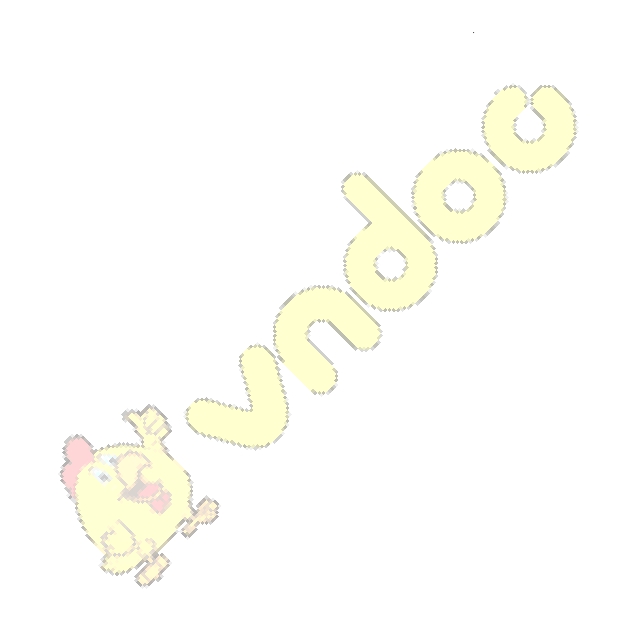 (Theo Hạt giống tâmhồn 1)Suy nghĩ của em về nội dung câu chuyện trên.Câu 3: ( 10 điểm )Trong mơ, em được gặp gỡ rất nhiều nhân vật trong những câu chuyện cổ tíchđã học. Hãy kể và tả lại một nhân vật mà em cho là ấn tượng nhất trong thế giới huyền diệu ấy.PHÒNG GD&ĐT THANH OAI TRƯỜNG THCS THANH MAIHƯỚNG DẪN CHẤMĐỀ THI OLYMPIC  LỚP 6Năm học 2017-2018Môn thi: Ngữ vănCâu 1 :( 4 điểm )Yêu cầu:1, Kĩ năng: ( 0,5 điểm)- Trình bày suy nghĩ thành một đoạn văn hoặc bài văn ngắn.- Diễn đạt lưu loát.2, Nội dung: (3,5 điểm)Xác định được biện pháp tu từ so sánh- So sánh ngang bằng: Như nằm trong giấc mộng : ( 0,5 điểm)+ Tác dụng: Góp phần diễn tả trạng thái của anh đội viên trong đêm. Đó là trạng thái nửa tỉnh nửa mơ, chập chờn. Nhờ phép so sánh đó hình ảnh Bác trong tâm trạng mơ màng của anh đội viên giống như hình ảnh thiêng liêng, thần tiên.(1 điểm )- So sánh không ngang bằng : Ấm hơn ngọn lửa hồng : ( 0,5 điểm )Hình ảnh ngọn lửa mang hai ý nghĩa : nói về ngọn lửa thực và nói đến trái tim yêuthương của Bác. : ( 0,5 điểm)+ Tác dụng : Gợi lên hình ảnh Bác lớn lao và vĩ đại . Người đọc cảm nhận được tình yêu thương của Bác dành cho người chiến sĩ, những người công dân thật ấm áp, vĩ đại biết nhường nào. Tình cảm bao la ấy như bao trùm lên, động viên nhân dân trong những ngày kháng chiến vất vả.( 1điểm )Câu 2: ( 6,0 điểm )Yêu cầu:1, Kĩ năng: (1 điểm)- Trình bày suy nghĩ thành một đoạn văn hoặc bài văn ngắn.- Diễn đạt lưu loát.2, Nội dung: (5 điểm)Bài viết có thể trình bày theo các cách khác nhau nhưng đại thể nêu được các ý sau:- Trong cuộc sống, không phải chúng ta chỉ biếu cho vật chất, mà chúng ta còn có thể tặng cho nhau những điều khác nữa, dù điều đó rất nhỏ mang ý nghĩa về tinh thần như biếu tặng nhau một câu chào hỏi, một lời cảm ơn hay xin lỗi, cho nhau một nụ cười cảm thông thân ái, hay một bờ vai cho ai đó khi họ bị khổ đau không đứng vững giữa cuộc đời, hoặc một cái bắt tay thân thiện truyền cho nhau niềm tin yêu vào cuộc sống này...và còn rất nhiều cái cho không mất tiền khác không thể kể hết. Bạn không bao giờ biết được niềm hạnh phúc mà một điều đơn giản nhỏ bé ấy mang lại cho người khác có một ý nghĩa vô cùng lớn lao. Cô bé Douglas trong câu chuyện trên đã có được niềm hạnh phúc lớn lao từ những điều nhỏ bé như vậy.(1,5 điểm)- Nêu bài học sâu sắc về tình thương, sự quan tâm đến người khác:https://dehocsinhgioi.com/ - Clb Học Sinh Giỏi Hà Nội+ Chúng ta lớn lên cũng nhờ vào bàn tay nâng niu của mẹ khi còn bú mớm, bàn tay mẹ vỗ về xoa dịu cơn đau, ru con ngủ giấc sâu; bàn tay cha dắt con tập đi chập chững những bước đầu đời; bàn tay chị ngã em nâng...và bàn tay cô giáo cũng quan trọng không kém, bàn tay cô dắt dìu học sinh, bàn tay cô truyền ngọn lửa của sự đam mê học hỏi, giúp cho học sinh có đủ niềm tin leo lên đỉnh cao của vinh quang trí tuệ. (0,5 điểm)+ Được yêu thương, giúp đỡ người khác là niềm vui, nguồn hạnh phúc, ý nghĩa của sự sống và cách nâng tâm hồn mình lên cao đẹp hơn. (0,5 điểm)+ Đừng bao giờ thờ ơ, vô cảm trước nỗi khổ đau, bất hạnh của người khác: Thương người như thể thương thân. (1,0 điểm)Đọc câu chuyện trên, chúng ta mới thấu hiểu hết niềm hạnh phúc mà một điều đơn giản mang lại, những điều nhỏ bé đó lắm lúc người ta tưởng không mang lại cho ai lợi lộc gì cả, nhưng vô cùng quan trọng đối với cô bé Douglas và nhữngai đồng cảnh ngộ. Khi đã thấu hiểu hết, chúng ta sẽ không quên trao tặng những điều nhỏ bé ấy cho những người sống quanh ta như là sự tri ân đối với cuộc đời đã cho ta rất nhiều thứ trong đó có bàn tay thầy cô giáo. (0,5 điểm)- Xác định thái độ của bản thân: đồng tình với thái độ sống có tình thương và quan tâm tới mọi người, khích lệ những người biết mở rộng tâm hồn đề yêu thương, giúp đỡ người khác. Phê phán thái độ sống cá nhân, ích kỷ, tầm thường. (1,0 điểm)Câu 3: ( 10 điểm )a. Yêu cầu về kĩ năng:- Bài làm phải được tổ chức thành bài làm văn hoàn chỉnh.- Biết vận dụng kĩ năng tự sự kết hợp với các yếu tố miêu tả, biểu cảm.- Kết cấu chặt chẽ, diễn đạt trôi chảy; hạn chế lỗi chính tả, dùng từ, ngữ pháp.b. Yêu cầu về kiến thức:Trên cơ sở những kiến thức đã được học về kiểu văn tự sự, miêu tả kết hợp với yếu tốbiểu cảm, học sinh tưởng tượng để kể và tả lại cuộc gặp gỡ về một nhân vật cổ tích.Học sinh có thể tổ chức bài làm theo nhiều cách khác nhau nhưng cần đáp ứng đượcnhững ý cơ bản sau:- Giới thiệu thời gian, không gian gặp gỡ. - Diễn biến của cuộc gặp gỡ:+ Miêu tả được chân dung của nhân vật cổ tích (nhân vật phải được bộc lộ tính cách thông qua các hoạt động ngôn ngữ và diễn biến tâm trạng.)+ Xây dựng được những chi tiết, hình ảnh đẹp và thật sự ấn tượng trong cuộc gặp gỡ.+ Bộc lộ tình cảm, suy nghĩ về nhân vật. - Nêu ấn tượng về nhân vật.Thanh Mai, ngày 09 tháng 01 năm 2018Người soát đề	Người ra đềVũ Đình Công	Nguyễn Thị VânPHÒNG GIÁO DỤC VÀ ĐÀO TẠOTHANH OAIĐỀ THI HỌC SINH OLIMPIC NGỮ VĂN 6Năm học: 2017-2018https://dehocsinhgioi.com/ - Clb Học Sinh Giỏi Hà NộiTRƯỜNG THCS XUÂN DƯƠNG	Thời gian làm bài: 120 phút( không kể thời gian giao đề)Câu 1 : (4 điểm)Xác định và nêu tác dụng của các biện pháp nghệ thuật được tác giả sửdụng trong đoạn văn sau :"Mùa xuân, cây gạo gọi đến bao nhiêu là chim ríu rít. Từ xa nhìn lại, cây gạo sừng sững như một tháp đèn khổng lồ : hàng ngàn bông hoa là hàng ngàn ngọn lửa hồng, hàng ngàn búp nõn là hàng ngàn ánh nến trong xanh, tất cả đều long lanh, lung linh trong nắng".< Vũ Tú Nam >Câu 2:( 6 điểm): Suy nghĩ của em về câu chuyện sau:CHIẾC BÌNH NỨTHồi ấy, ở bên Tàu có một người gánh nước, mang hai chiếc bình ở hai đầu một cái đòn gánh trên vai. Một trong hai chiếc bình ấy bị nứt, còn bình kia thì tuyệt hảo,luôn mang về đầy một bình nước. Cuối đoạn đường dài từ con suối về nhà, chiếc bình nứt lúc nào cũng chỉ còn một nửa bình nước.Suốt hai năm tròn, ngày nào cũng vậy, người gánh nước chỉ mang về có một bình rưỡi nước.Dĩ nhiên cái bình nguyên vẹn rất tự hào về thành tích của nó. Nó luôn hòa thành tốt nhiệm vụ mà nó được tạo ra. Còn tội nghiệp chiếc bình nứt, nó xấu hổ về khuyết điểm của mình, nó khổ sở vì chỉ hoàn tất được một nửa công việc mà nó phải làm. Trong hai năm nó phải chịu đựng cái mà nó cho là thất bại chua cay.Một ngày nọ, chiếc bình nứt bèn lên tiếng với người gánh nước: “ Con thậtlà xấu hổ vì vết nứt bên hông làm rỉ mất nước suốt dọc đường đi về nhà bác”.Người gánh nước trả lời “ Con không để ý thấy chỉ có hoa mọc bên đường phía của con à? Đó là vì ta luôn biết khiếm khuyết của con nên đã gieo hạt hoa dọc đường bên phía con và mỗi ngày đi về con đã tưới nước cho chúng…Hai năm nay, ta vẫn hái được nhiều hoa đẹp để trên bàn. Nếu mà con không phải là con như thế này thì trong nhà đâu thường xuyên có hoa đẹp để thưởng thức như vậy.Câu 3 : (10 điểm)Câu chuyện của mùa xuân quê hương; về thiên nhiên, về con người mỗikhi Tết đến, xuân về.- HẾT -https://dehocsinhgioi.com/ - Clb Học Sinh Giỏi Hà NộiPHÒNG GIÁO DỤC VÀ ĐÀO TẠOTHANH OAITRƯỜNG THCS XUÂN DƯƠNGHƯỚNG DẪN CHẤM THI OLIMPIC NGỮ VĂN 6Năm học: 2017-2018Thời gian làm bài: 120 phút( không kể thời gian giao đề)Câu 1 : (4 điểm)- Học sinh chỉ ra được các biện pháp nghệ thuật : phép tu từ  nhân hóa, so sánh ; dùng từ đặc tả, từ láy, trình tự quan sát miêu tả từ xa đến gần vừa khái quát vừa cụ thể sinh động.- Phép nhân hóa : Cây gạo được nhân hóa bằng từ dùng để chỉ hành động của con người qua từ nhân hóa là từ "gọi" có tác dụng làm cho cây gạo trở nên gần gũi có tình cảm thân thiết yêu quý bạn bè chia xẻ niềm vui như con người.- Phép so sánh 1 : Cây gạo với hình ảnh "tháp đèn khổng lồ" phương diện so sánh là "sừng sững" gọi cho người đọc thấy sự lớn lao hoành tráng và đẹp dẽ của cây gạo với nhiều màu sắc hoa lá rực rỡ và tươi xanh.- Phép so sánh 2 : hàng ngàn bông hoa với hình ảnh "hàng ngàn ngọn lửa hồng" giúp ta liên tưởng cây gạo nở hoa đỏ rực như một cây đèn khổng lồ với những đốm lửa hồng rung rinh trong gió.- Phép so sánh 3 : Hàng ngàn búp nõn với hình ảnh "hàng ngàn ánh nến trong xanh" gợi cho người đọc cảm nhận được độ xanh non mỡ hàng trong trẻo tràn đầy nhựa sống của búp nõn cùng với màu hông của hoa rực rỡ.- Sự kết hợp khéo léo tự nhiên của các phép tu ừ với việc sử dụng các từ đặc tả : "khổng lồ", "lửa hồng", "trong xanh" đã tả được hình ảnh đẹp đẽ, rực rỡ, sống động và gần gũi thân thiết của cây gạo vào mùa xuân ở mọi miền quê hương đất nước Việt Nam, giúp người đọc thêm yêu quê hương đất nước mình trong đó có hoa gạo nở vào mùa xuân thật tươi đẹp.Câu 2:( 6 điểm).Yêu cầu;1.Kĩ năng: ( 1 điểm)- Trình bày suy nghĩ thành một đoạn văn hoặc bài văn ngắn.- Diễn đạt lưu loát. 2.Nội dung( 5 điểm)Bài viết có thể trình bày theo nhiều cách khác nhau nhưng đại thể nêu được các ý sau:Đây là câu chuyện giàu tính triết lý về những vấn đề nhân sinh quan trong cuộc sống,những giá trị mang tính chất bền vững trong đời sống hiện tại và mãi mãi với đời sau.Mỗi người trong chúng ta đều có những nhược điểm riêng biệt. Ai cũng làchiếc bình nứt cả. Nhưng chính vết nứt và các nhược điểm đó mới khiến chohttps://dehocsinhgioi.com/ - Clb Học Sinh Giỏi Hà Nộicuộc sống chung của chúng ta trở nên phong phú, thú vị và làm chúng ta thỏa mãn. Chúng ta phải biết chấp nhận cá tính riêng từng người trong cuộc sống và tìm ra cái tốt của họ( 2 điểm).Chiếc bình nứt là nghệ thuật ẩn dụ của tác giả để nói về những con người chưa hoàn thiện.Nhưng luống hoa bên đường ẩn dụ cho những thành quả,sản phẩm của những người chưa hoàn thiện.( 2 điểm).Chiếc bình nứt mang tâm trạng tự ti,mặc cảm nhưng những lời nói chân thành,tự đáy lòng về những khiếm khuyết của chính mình cho người nghe chú ý. Đây là tâm trạng trái ngược của tính tự cao,ngạo mạn mà chiếc bình lành là hình ảnh tiêu biểu. Nếu người khiếm khuyết biết khuyết điểm của mình và rồi họ lựa chọn được vị trí phù hợp với khả năng của mình,cuối cùng cũng thành công giống như chiếc bình nứt với luống hoa ven đường kia.( 2 điểm)Câu 3 : (10 điểm)A - Yêu cầu chung : Nhập vai "Mùa Xuân" để kể và tả về vẻ đẹp thiên nhiên và cuộc sống đầm ấm hạnh phúc của con người mỗi khi Tết cổ truyền đến và mùa xuân tới. Lời văn trôi chảy tự nhiên biểu cảm nội dung cân đối. Mắc không quá 5 lỗi.B -Yêu cầu cụ thể :Mở bài : Giới thiệu nhân vật "tôi" - mùa xuân, kể sự việc đến khắp mọinơi làm cho thiên nhiên và con người thêm tươi đẹp và hạnh phúc.( 2 điểm)Thân bài :( 6 điểm)1) . Tả vẻ đẹp và kể tả việc mang lại vẻ đẹp, khơi dậy sức sống cho thiênnhiên đất trời.- Mỗi khi Mùa Xuân (tôi) đến đất trời bừng tỉnh chào đón tôi khơi dậy tôđiểm cho thiên nhiên đất trời cỏ cây hoa lá ...( 2 điểm)2) . Mùa xuân mang lại niềm vui hạnh phúc cho cuộc sống con người.- Không khí chuẩn bị đón tết và mùa xuân. Niềm vui hạnh phúc của con người, gia đình sum họp sau một năm lao động vất vả. Ông bà tổ tiên về ăn tết với con cháu, con cháu kính trọng thờ tổ tiên trang hoàng bàn thờ ngày tết. (1 điểm)- Mùa xuân khơi dậy sức sống tình yêu của con người đối với cảnh vậtthiên nhiên làm tâm hồn tình cảm con người trong sáng ấm áp hơn. (1 điểm)- Mùa xuân đem đến cho con người ấm no hạnh phúc đầy đủ về cuộc sốngtinh thần và vật chất rau hoa củ quả ... (1 điểm)- Mùa xuân khơi dậy ước mơ về tương lại tươi sáng, về ngày mai tốt đẹp.(1 điểm)Kết bài : (2 điểm)- Mùa xuân là quy luật vĩnh hằng tuần hoàn của trời đất.- Tình cảm của "tôi" (Mùa xuân) đối với thiên nhiên, con người. Mùa Xuân lưu truyến mỗi khi tạm biệt các bạn và sẽ trở lại với các bạn, ở mãi trong lòng các bạn.https://dehocsinhgioi.com/ - Clb Học Sinh Giỏi Hà Nội* Tùy theo mức độ bài viết cho điểm. Học sinh có thể có những nội dung miêu tả kể chuyện khác nhưng tự nhiên, hợp lí, sáng tạo đều được chấp nhận và đánh giá đúng mức. Nội dung trên chỉ là những yêu cầu và gợi ý để người chấm vận dụng.------------------Hết----------------https://dehocsinhgioi.com/ - Clb Học Sinh Giỏi Hà Nộihttps://dehocsinhgioi.com/ - Clb Học Sinh Giỏi Hà Nội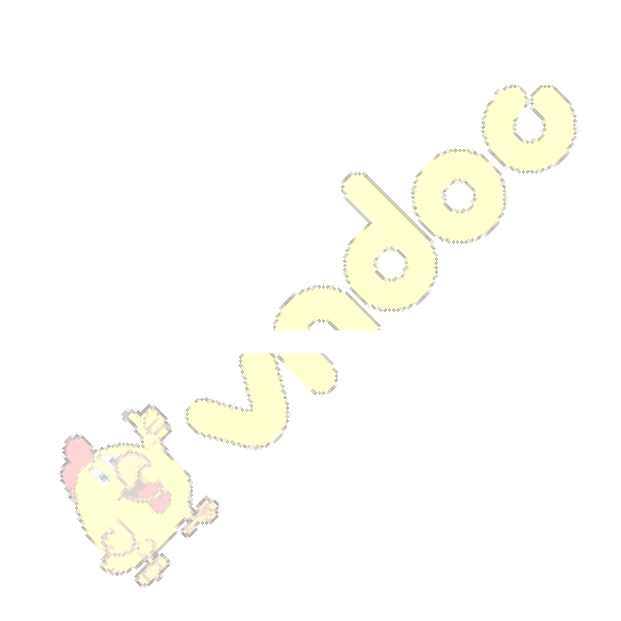 TRƯỜNG THCS………..ĐỀ KIỂM TRA HỌC SINH GIỎI CẤPHUYỆNMôn: Ngữ văn lớp 6Thời gian: 135 phút ( không kể thời gian giao đề )I. Mục đích:1. Kiến thức:-  Kiểm tra, đánh giá trình độ kiến thức của HS về năng lực đọc hiểu văn bản, tạo lập vănbản và vận dụng kiến thức để cảm thụ cái hay cái đẹp của văn học - Kiến thức văn tự sự.2. Kĩ năng và năng lực: - Đọc – hiểu văn bản.- Kĩ năng quan sát tưởng tượng, viết bài văn miêu tả cảnh.- Năng lực sử dụng tiếng Việt, tạo lập văn bản, cảm thụ văn học3. Thái độ:- Chủ động, tích cực, sáng tạo trong việc lựa chọn hướng giải quyết vấn đề một cách hợp lí nhất.- Tình yêu văn chương, yêu và gắn bó với cuộc sống. II. Hình thức: Tự luận.III. Ma trận:https://dehocsinhgioi.com/ - Clb Học Sinh Giỏi Hà Nội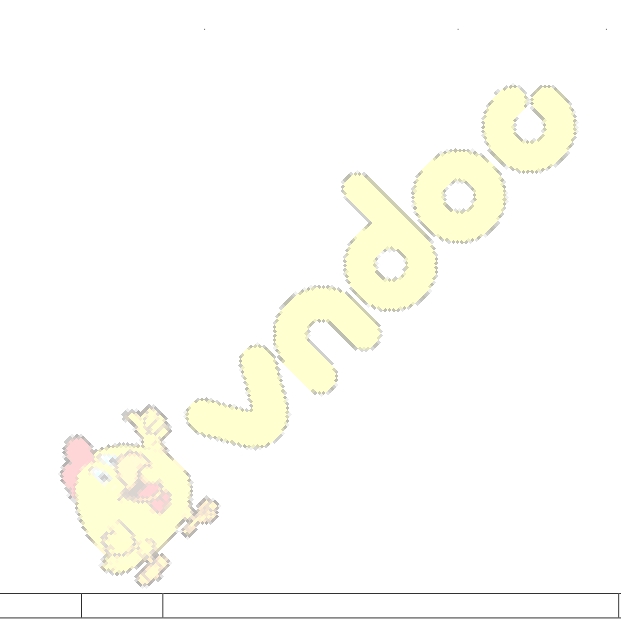 IV. Đề bài:Câu 1 (8.0 điểm):Cảm nhận của em về bài thơ sau của tác giả Lê Hồng Thiện:Trăng của mỗi người Mẹ bảo: trăng như lưỡi liềmÔng rằng trăng tựa con thuyền cong muiBà nhìn như hạt cau phơiCháu cười: quả chuối vàng tươi ngoài vườnBố nhớ khi vượt Trường SơnTrăng như cánh võng chập chờn trong mây.( Thơ với tuổi học trò – Tập INXB Lao Động- Hà Nội, 1993)Câu 2:  (12.0 điểm)Một lần, khi ra thăm vườn rau, vô tình em nghe được cuộc trò chuyện giữa Sâu Rau và Giun Đất. Hãy kể lại câu chuyện đó.V. Hướng dẫn chấm:Phần	Câu	Yêu cầu	Điểmhttps://dehocsinhgioi.com/ - Clb Học Sinh Giỏi Hà Nội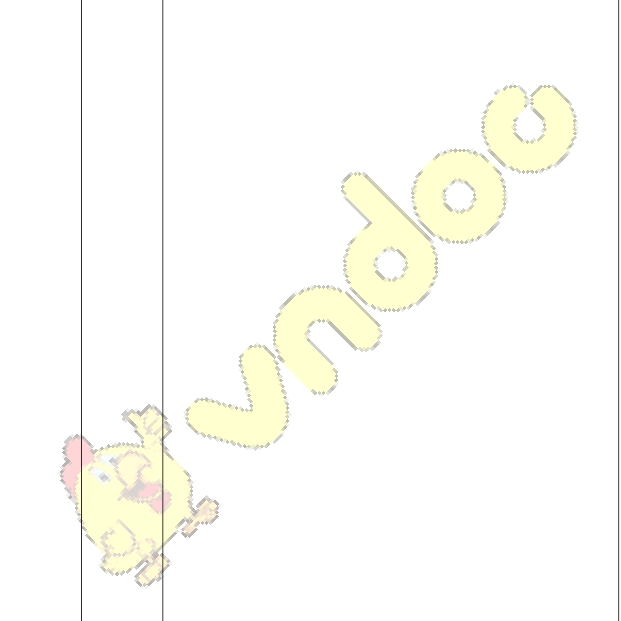 11/ Yêu cầu về kỹ năng:-  HS biết cách viết bài văn cảm thụ ngắn có bố cục rõ ràng, văn viết trôi chảy, giàu cảm xúc.- Lời văn chuẩn xác, không mắc lỗi chính tả và diễn đạt.2/ Yêu cầu về kiến thức:Học sinh có những cảm nhận khác nhau về bàithơ song cần đảm bảo những yêu cầu cơ  bản sau:* Về nghệ thuật:1.0Tập làm văn- Nghệ thuật so sánh đặc sắc: trăng được ví với những hình ảnh rất đỗi gần gũi: “ như lưỡi liềm”, “ tựa con thuyền cong mui”, “ như hạt cau phơi”, “ quả chuối vàng tươi”, “ như cánh võng chập chờn trong mây”.- Lời thơ giản dị, trong sáng, giọng điệu dí dỏm.* Về nội dung:- Bài thơ là những cảm nhận rất thú vị,  độc đáo về trăng:  nhà thơ đã mượn lời của từng thành viên trong gia đình để nhìn trăng theo cách liên tưởng riêng bằng tâm lý, lứa tuổi, công việc khác nhau:+ Mẹ là người tay liềm, tay hái quen việc đồng ruộngnên thấy “trăng như lưỡi liềm”+  ông quen việc sông nước nên thấy “trăng tựa con thuyền cong mui”;+ bà nhìn trăng ra “hạt cau phơi” bởi bà hay ăn trầu;+ cháu thấy trăng ngon như “ quả chuối vàng tươi trong vườn”, cháu thiết thực hơn, vì cái tính háu ăn của con trẻ,+ bố- chú bộ đội Trường Sơn, vầng trăng trong tâm trí bố lúc ẩn, lúc hiện với bao kỉ niệm trong chiến tranh gian lao nhưng hào hùng, thơ mộng.- Kết luận về nghệ thuật, ý nghĩa, sức lan tỏa của đoạn thơ.7.01.00.55.5https://dehocsinhgioi.com/ - Clb Học Sinh Giỏi Hà Nội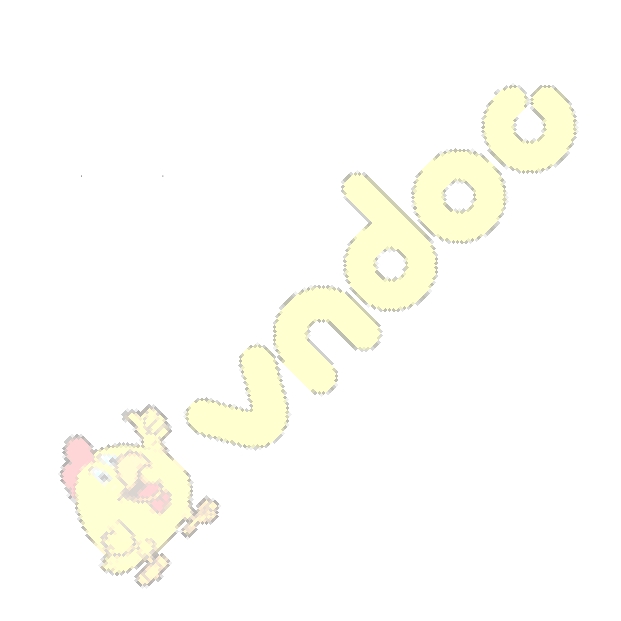 https://dehocsinhgioi.com/ - Clb Học Sinh Giỏi Hà Nộilà : phải chăm chỉ làm việc, không được sống ăn bám thì cuộc sống mới có ý nghĩa.2.0Tham khảo đề thi HSG lớp 6: https://dehocsinhgioi.com/thi-hoc-sinh-gioi-lop-6Đề thi HSG môn Ngữ Văn lớp 6https://dehocsinhgioi.com/ - Clb Học Sinh Giỏi Hà Nội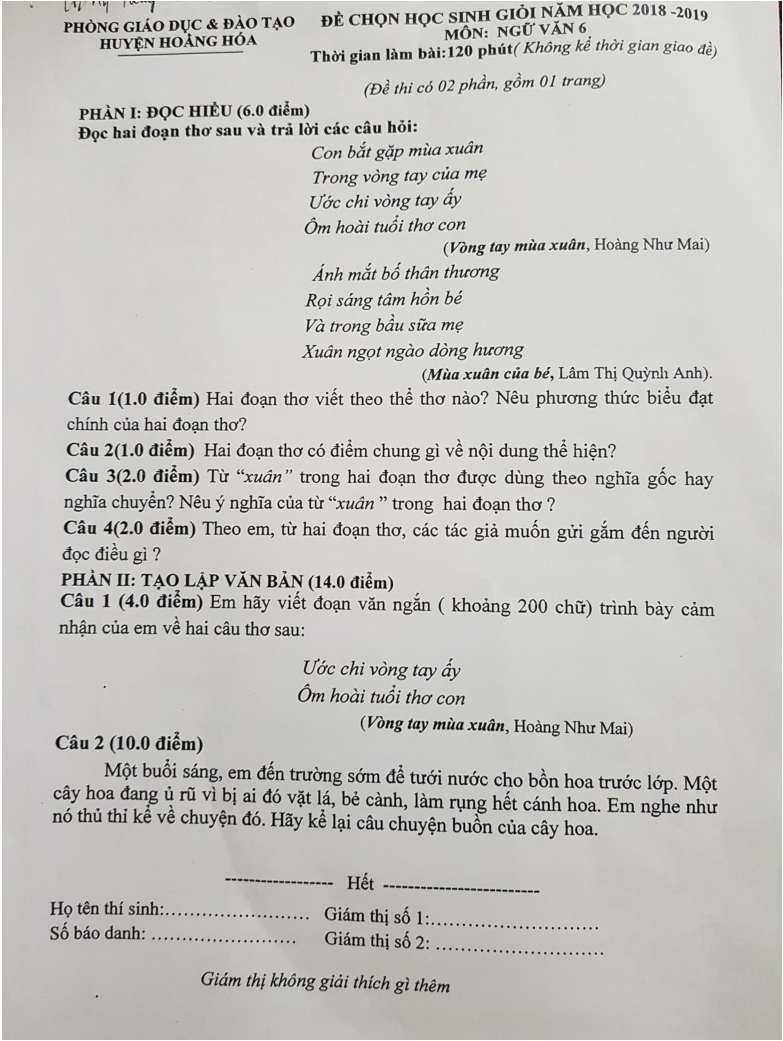 https://dehocsinhgioi.com/ - Clb Học Sinh Giỏi Hà Nội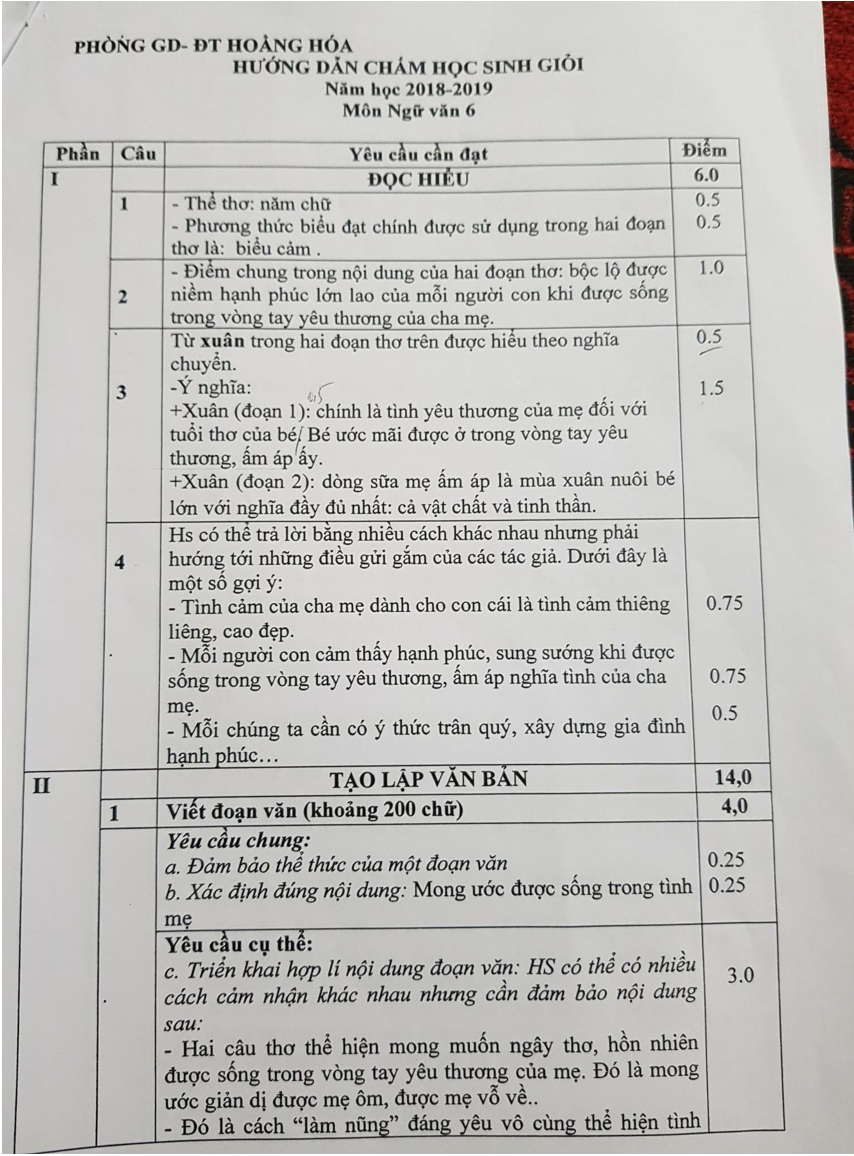 https://dehocsinhgioi.com/ - Clb Học Sinh Giỏi Hà Nội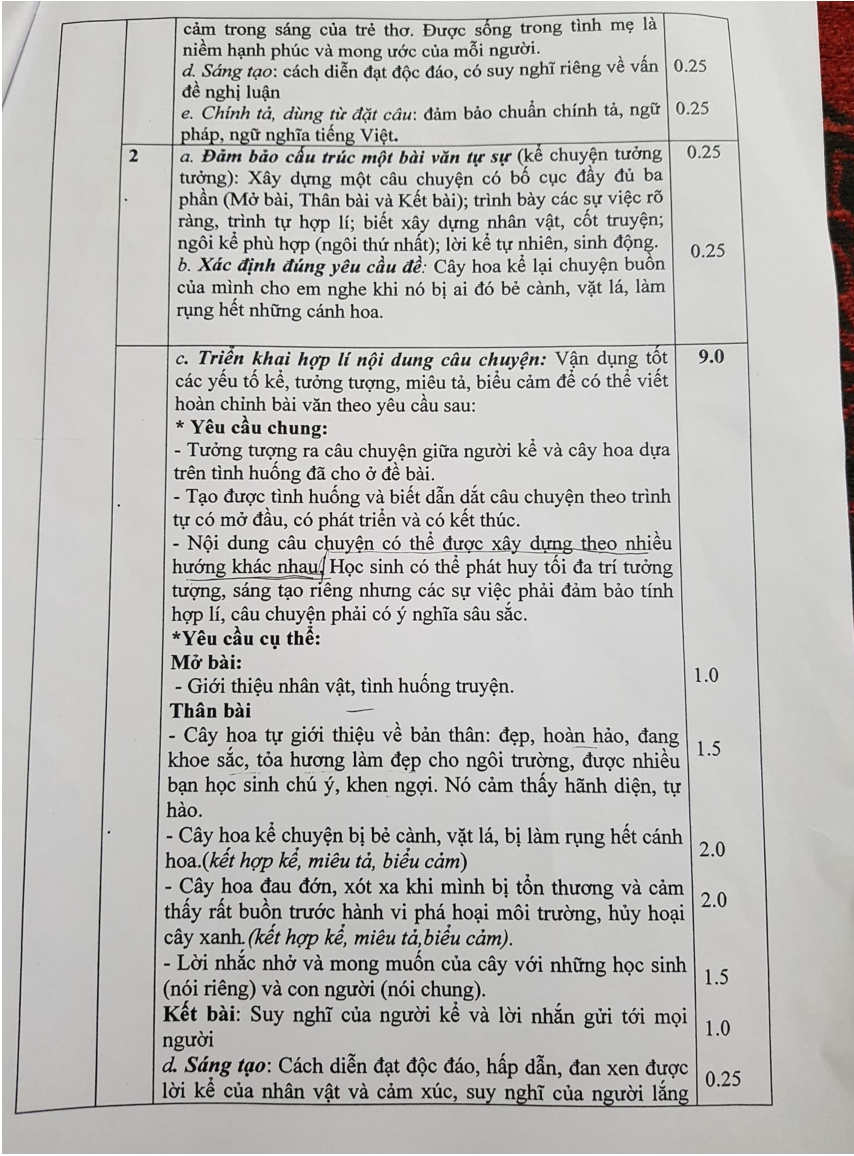 https://dehocsinhgioi.com/ - Clb Học Sinh Giỏi Hà Nội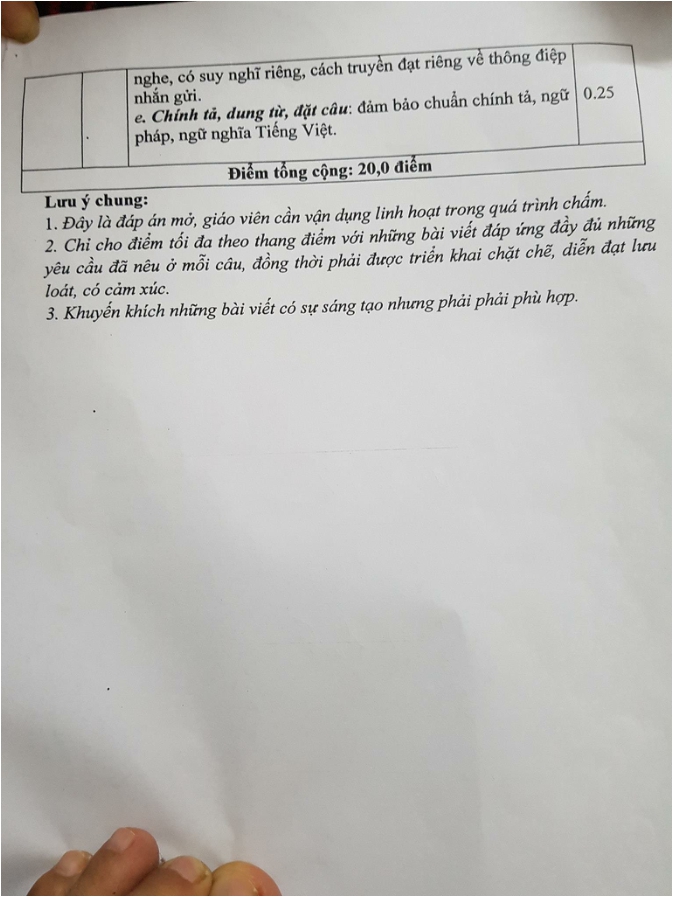 Tham khảo đề thi HSG lớp 6: https://dehocsinhgioi.com/thi-hoc-sinh-gioi-lop-6PHÒNG GD&ĐT LỤC NAMKỲ THI CHỌN HỌC SINH GIỎI CẤP HUYỆNNĂM HỌC 2018 - 2019ĐỀ CHÍNH THỨCCâu 1 (4.0 điểm)MÔN THI: NGỮ VĂN 6Ngày thi : 16/4/2019Thời gian làm bài : 150 phútĐọc kĩ đoạn văn và thực hiện các yêu cầu dưới đây:https://dehocsinhgioi.com/ - Clb Học Sinh Giỏi Hà Nội“Mấy hôm nọ, trời mưa lớn, trên những hồ ao quanh bãi trước mặt, nước dâng trắng mênh mông. Nước đầy và nước mới thì cua cá cũng tấp nập xuôi ngược, thế là bao nhiêu cò, sếu, vạc, cốc, le, sâm cầm, vịt trời, bồ nông, mòng, két ở các bãi sông xơ xác tận đâu cũng bay cả về vùng nước mới để kiếm mồi. Suốt ngày, họ cãi cọ om bốn góc đầm, có khi chỉ vì tranh một mồi tép, có những anh Cò gầy vêu vao ngày ngày bì bõm lội bùn tím cả chân mà vẫn hếch mỏ, chẳng được miếng nào. Khổ quá, những kẻ yếu đuối, vật lộn cật lực thế mà cũng không sống nổi. Tôi đứng trong bóng nắng chiều tỏa xuống ánh nước cửa hang mà suy nghĩ việc đời như thế.”(Tô Hoài, Dế Mèn phiêu lưu kí)a. Nêu phương thức biểu đạt chính và tìm từ láy trong đoạn văn?b. Xác định các thành phần câu trong câu văn sau: "Mấy hôm nọ, trời mưa lớn, trên những hồ ao quanh bãi trước mặt, nước dâng trắng mênh mông.”c. Phép tu từ nhân hóa trong đoạn văn trên được tạo ra bằng cách nào? Tácdụng của phép tu từ ấy? Câu 2 (6.0 điểm)Cảm nhận của em về đoạn thơ sau:"Quê hương là con diều biếc, Tuổi thơ con thả trên đồng. Quê hương là con đò nhỏ,Êm đềm khua nước ven sông."(Đỗ Trung Quân, Quê hương)Câu 3 (10.0 điểm)Ngày xưa, có hai mẹ con sống bên nhau rất hạnh phúc. Người mẹ bị ốm. Người con hết lòng chăm sóc, thuốc thang cho mẹ nhưng mãi không khỏi. Một đêm, người con nằm mơ có ông bụt mách bảo, nếu chàng tìm được trái táo đỏ thì mẹ sẽ khỏi bệnh. Người con ra đi, vượt qua bao núi cao rừng sâu, cuối cùng chàng mang được trái táo đỏ về giúp mẹ khỏi bệnh.Dựa vào lời tóm tắt trên, hãy tưởng tượng và kể lại câu chuyện đi tìm tráitáo đỏ của người con hiếu thảo.------------------------------Hết-------------------------------Họ và tên thí sinh................................................ Số báo danh: ..................... Giám thị 1 (Họ tên và ký).................................................................................. Giám thị 2 (Họ tên và ký).................................................................................PHÒNG GD&ĐT LỤC NAMHD CHẤM ĐỀ THI CHỌNHỌC SINH GIỎI CẤP HUYỆNĐỀ CHÍNH THỨCI. Hướng dẫn chung :Năm học 2018-2019 Môn thi: Ngữ văn 6( Hướng dẫn chấm gồm có: 03 trang)- Giáo viên chấm để đánh giá bài làm của học sinh, tránh trường hợp đếm ý cho điểm.https://dehocsinhgioi.com/ - Clb Học Sinh Giỏi Hà Nội- Do đặc trưng của bộ môn Ngữ văn nên giáo viên cần chủ động, linh hoạt trong việc vận dụng đáp án và thang điểm. Cần khuyến khích những bài viết có ý tưởng riêng, sáng tạo và giàu chất văn.- Giáo viên cần vận dụng đầy đủ các thang điểm trong từng câu. II. Đáp án và thang điểm :Lưu ý:   Trên đây là những gợi ý cơ bản, giám khảo chấm linh hoạt theo sự cảm nhận, miêu tả của học sinh để cho điểm tối đa cho từng phần, khuyến khích  những bài viết sáng tạo, dùng từ gợi cảm, diễn đạt tốt…Tham khảo các đề thi HSG lớp 6: https://dehocsinhgioi.com/thi-hoc-sinh-gioi-lop-6TRƯỜNG THCSĐỀ THI HSG NĂM HỌC 2019-2020MÔN: NGỮ VĂN LỚP 6(Thời gian 120 phút không kể thời gian phát đề).Câu 1: (4 điểm):a. Giải nghĩa từ “chạy” trong các câu sau? Hãy cho biết nghĩa nào là nghĩa gốc nghĩa nào là nghĩa chuyển?(1) Chạy thi 100 mét(2) Chạy ăn từng bữab. Xác định và nói rõ tác dụng của biện pháp tu từ trong các câu thơ sau:“Lúc vui biển hát, lúc buồn biển lặng, lúc suy nghĩ biển mơ mộng và dịuhiền.Biển như người khổng lồ, nóng nảy, quái dị, gọi sấm, gọi chớp. Biển như trẻ con, nũng nịu, dỗ dành, khi đùa, khi khóc”.(“Biển”- Khánh Chi).Câu 2: (6 điểm):a. Văn bản “Sông nước Cà Mau” được trích từ chương mấy, trong tác phẩm nào? Truyện kể về sự việc gì?.b. Em có cảm nhận gì về vẻ đẹp của rừng đước qua đoạn văn sau:“Thuyền xuôi giữa dòng con sông rộng hơn ngàn thước, trông hai bên bờ, rừng đước dựng lên cao ngất như hai dãy trường thành vô tận. Cây đước mọc dài theo bãi, theo từng lứa trái rụng, ngọn bằng tăm tắp, lớp này chồng lên lớp kia ôm lấyhttps://dehocsinhgioi.com/ - Clb Học Sinh Giỏi Hà Nộidòng sông, đắp từng bậc màu xanh lá mạ, màu xanh rêu, màu xanh chai lọ... lòanhòa ẩn hiện trong sương mù và khói sóng ban mai”.(Trích “Sông nước Cà Mau- Đoàn Giỏi”)c. Qua văn bản “Sông nước Cà Mau” hãy giới thiệu về vẻ đẹp một con sông quêem bằng đoạn văn 8 – 10 dòng? Câu 3 (10 điểm)Trong thiên nhiên, có những sự biến đổi thật kỳ diệu: Mùa đông, lá bàng chuyển sang màu đỏ rồi rụng hết; sang xuân, chi chít những mầm non nhú lên, tràn trề nhựa sống.Em hãy tưởng tượng và viết thành một câu chuyện có các nhân vật: Cây Bàng, Đất Mẹ, Lão già Mùa Đông, Nàng tiên Mùa Xuân để gợi tả điều kỳ diệu ấy của thiên nhiên.------------Hết------------HƯỚNG DẪN CHẤM HSG NGỮ VĂN LỚP 6NĂM HỌC 2019 - 2020Câu 1: (4 điểm):a. Học sinh giải nghĩa của từ và xác định đúng nghĩa gốc, nghĩa chuyển mỗi câu cho 0,5 điểm- Chạy (1): di chuyển thân thể bằng những bước nhanh, mạnh liên tiếp- nghĩa gốc- Chạy (2): lo hoặc tìm, kiếm (cái ăn cho gia đình)- nghĩa chuyểnb. (3 điểm)- Xác định được các phép so sánh, nhân hoá:+ So sánh: Biển nhưngười khổng lồ, biển nhưtrẻ con (0.5 điểm)+ Nhân hoá: Vui, hát, buồn, suy nghĩ, mơmộng, dịu hiền (0.5 điểm)- Nêu được tác dụng:+ Biện pháp so sánh nhân hóa được sử dụng thành công khiến cho hình ảnh biển trở nên gần gũi thân thiết với con người, tạo cho biển mang dáng dấp như con người.(0.75 điểm)+ Biển được miêu tả nhưmột con người với nhiều tâm trạng khác nhau (khi vui, khi buồn....) (0.5 điểm)https://dehocsinhgioi.com/ - Clb Học Sinh Giỏi Hà Nội+ Biển được nhà thơcảm nhận nhưnhững con người cụ thể: khi thì to lớn, hung dữ nhưngười khổng lồ; khi thì nhỏ bé hiền lành, dễ thương, đáng yêu nhưtrẻ con. (0.75 điểm).Câu 2: (6 điểm)Học sinh trả lời được các ý sau:a. - Văn bản “Sông nước Cà Mau” trích từ chương XVIII trong truyện “Đất rừngphương Nam” (0.5 điểm).- Truyện viết về quãng đời lưu lạc của bé An- nhân vật chính tại đất rừng U Minh, miền Tây Nam  Bộ trong những năm đầu kháng chiến chống thực dân Pháp (0.5 điểm).b. Học sinh cảm nhận được các ý sau:- Nghệ thuật so sánh (rừng đước như…..) như vẽ ra trước mắt chúng ta vẻ đẹphùng vĩ trù phú, tốt tươi, bạt ngàn vô tận, tràn trề sức sống (0.5điểm)- Những tính từ gợi tả (dài, tăm tắp) kết hợp với động từ (chồng, ôm) gợi nên cảm giác hoang vu mà gần gũi ấm áp, tựa như có bàn tay khéo léo của ai đó sắp đặt. (0,5điểm)- Tác giả diễn tả màu xanh của rừng đước với ba mức độ sắc thái khác nhau (dẫn chứng). Điệp ngữ “màu xanh” được nhắc lại ba lần kết hợp với các tính từ chỉ màu sắc… diễn tả các lớp bước từ non đến già nối tiếp nhau (0,5điểm)- Vẻ đẹp của rừng đước là chân thực sống động nhưng qua làn sương mù và khói sóng ban mai làm cho bức tranh ấy trở nên lãng mạn hơn, hấp dẫn hơn. Thiên nhiên mang vẻ đẹp hoang sơ mà thơ mộng (1 điểm).- Qua đó ta thấy tài quan sát tỉ mỉ, tinh tế, tình yêu thiên nhiên, quê hương, đất nước của nhà văn (0.5 điểm).c. Học sinh đảm bảo được các ý sau:- Nêu nguồn gốc, lai lịch của dòng sông. (0,5điểm) - Đặc điểm nổi bật của dòng sông. (0,5điểm)- Giá trị, lợi ích của dòng sông. (0,5điểm)- Tình cảm của em đối với con sông quê. (0,5điểm) Câu 3 (10 điểm)1) Yêu cầu chung:- Đề bài yêu cầu học sinh kể câu chuyện tưởng tượng về sự biến đổi kì diệu của thế giới thiên nhiên.- Đề mở, chỉ gợi ý về các nhân vật, về tình huống, còn người kể tự xác định nội dung. Dù chọn nội dung nào thì câu chuyện cũng phải có một ý nghĩa nhất định (ca ngợi Đất Mẹ, ca ngợi Mùa Xuân, ca ngợi sức sống của cỏ cây, hoa lá,...)- Học sinh có thể chọn cách kể chuyện ở ngôi thứ nhất (Cây Bàng tự kểchuyện mình) hoặc kể ở ngôi thứ ba.2) Yêu cầu cụ thể:a) Mở bài:(1điểm)- Giới thiệu hoàn cảnh xảy ra câu chuyện.(0,5 điểm)https://dehocsinhgioi.com/ - Clb Học Sinh Giỏi Hà Nội- Giới thiệu khái quát các nhân vật trong câu chuyện.(0,5 điểm)b) Thân bài:(8 điểm)* Số lượng nhân vật chỉ cần đúng theo gợi ý của đề (Cây Bàng, Đất Mẹ,Lão già Mùa Đông, Nàng tiên Mùa Xuân).- Các nhân vật phải được giới thiệu và miêu tả với đặc điểm hình dáng và tínhcách cụ thể, được đặt trong tình huống cụ thể với sự dẫn dắt câu chuyện hợp lí:(6 điểm)+ Cây Bàng về mùa đông: trơ trụi, gầy guộc, run rẩy, cầu cứu Đất Mẹ...(2 điểm) + Đất Mẹ điềm đạm, dịu dàng động viên Cây Bàng dũng cảm chờ đợi MùaXuân và dồn chất cho cây.(1 điểm)+ Lão già Mùa Đông: già nua, xấu xí, cáu kỉnh...(1,5 điểm)+ Nàng tiên Mùa Xuân: trẻ trung, tươi đẹp, dịu dàng ....(1,5 điểm)- Thông qua câu chuyện (có thể có mâu thuẫn, lời thoại…), phải làm rõ được sự tương phản giữa một bên là một bên là sự khắc nghiệt, lạnh lẽo, tàn lụi (Mùa Đông) và sự biến đổi kì diệu của thiên nhiên, của sự sống: từ mùa đông chuyển sang mùa xuân, cảnh vật như được tiếp thêm sức sống mới (Cây Bàng, Đất Mẹ, và các cảnh vật khác...)(2 điểm)* Học sinh có thể kết hợp kể chuyện với miêu tả và phát biểu cảm nghĩ.c) Kết bài:(1 điểm)- Khẳng định lại sự biến đổi kì diệu của thiên nhiên …(0,5 điểm)- Phát biểu cảm xúc, suy nghĩ của em về mùa xuân, về thiên nhiên…(0,5 điểm) (Lưu ý:  Trên đây chỉ là những gợi ý, trong bài làm, học sinh có thể trình bày gộp các ý hoặc kết hợp giữa miêu tả các nhân vật với kể chuyện và có cách kể sáng tạo hơn – giáo viên cần khuyến khích sự sáng tạo và cách trình bày khác của học sinh, không vận dụng thang điểm một cách máy móc.)3) Vận dụng cho điểm:Điểm 9 -10: Hiểu đề sâu sắc, đáp ứng được hầu hết các yêu cầu về nội dung và phương pháp. Vận dụng tốt văn kể chuyện để kể lại câu chuyện theo trí tưởng tượng, có kết hợp với miêu tả. Trình bày và diễn đạt tốt, bố cục rõ ràng, chữ viết đẹp, bài làm có cảm xúc và sáng tạo.Điểm 7 - 8: Hiểu đề, cơ bản đáp ứng được các yêu cầu của đề. Biết vận dụng văn kể chuyện để kể lại câu chuyện theo trí tưởng tượng, có kết hợp với miêu tả. Trình bày và diễn đạt tương đối tốt, bố cục rõ ràng, bài làm có cảm xúc nhưng còn đôi chỗ kể chưa sáng tạo …Điểm 5 - 6: Tỏ ra hiểu đề, đáp ứng được các yêu cầu về nội dung và phương pháp. Vận dụng văn kể chuyện tưởng tượng chưa tốt, có miêu tả các nhân vật và khung cảnh nhưng chưa rõ, nhiều chỗ còn lan man.https://dehocsinhgioi.com/ - Clb Học Sinh Giỏi Hà Nội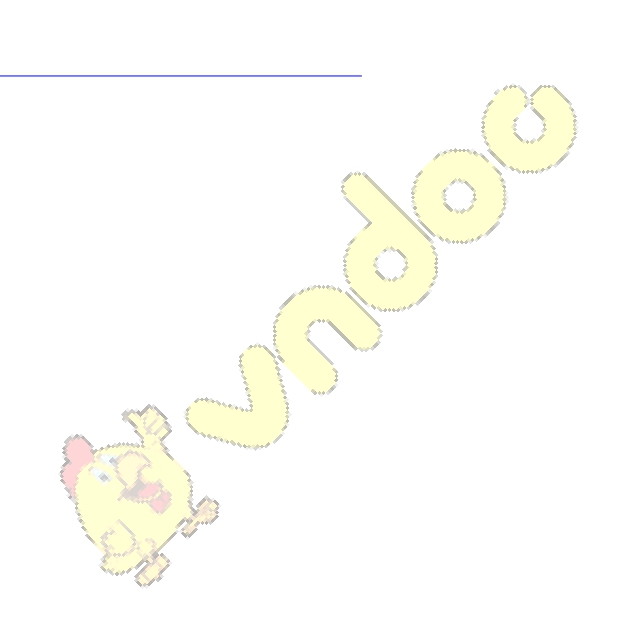 Điểm 3 - 4: Chưa hiểu yêu cầu của đề bài, chưa biết vận dụng văn kể chuyện để kể lại một câu chuyện theo trí tưởng tượng, có nhiều đoạn lạc sang kể lể lan man, lủng củng...Điểm 1 - 2: Chưa hiểu yêu cầu của đề bài, không biết vận dụng văn kể chuyện để kể lại một câu chuyện theo trí tưởng tượng, có nhiều đoạn lạc đề, lủng củng…Điểm 0: Bài để giấy trắng.Lưu ý điểm toàn bài để điểm lẻ đến 0.25 điểm------------Hết------------Tham khảo đề thi HSG lớp 6: https://dehocsinhgioi.com/thi-hoc-sinh-gioi-lop-6https://dehocsinhgioi.com/ - Clb Học Sinh Giỏi Hà Nộiphßng gi¸o dôc vµ ®µo t¹ohuyÖn tiªn yªn®Ò thi häc sinh giái cÊp huyÖn líp 6n¨m häc 2013-2014®Ò thi chÝnh thøcM«n: ng÷ v¨nNgµy thi: 19/4/2014 Thêi gian lµm bµi: 120 phót (Kh«ng kÓ thêi gian giao ®Ò)(§Ò thi nµy cã  01 trang)Câu 1: (5,0 điểm).1. Vận dụng quan sát, tưởng tượng, so sánh và nhận xét của em để viết 2câu văn, mỗi câu miêu tả một hình ảnh sau:a) Buổi sáng.b) Con đường quê em.2. Trong các câu sau, người viết đã mắc lỗi dùng từ ở chỗ nào? Hãy sửa lạicho đúng.a) Vẫn còn một số người đổ rác một cách tự tiện ngay ở vỉa hè.b) Chú gà con mới nở trông thật xinh, mắt chú tròn to như hai hột nhãn.c)  Cứ mỗi buổi tối cả nhà em lại sum họp vui vẻ, mọi người trò chuyện râmran như đàn ong vỡ tổ.Câu 2: (5,0 điểm).1. Trong văn bản “Bài học đường đời đầu tiên ” của Tô Hoài, em thấythương nhân vật nào nhất ? Vì sao ?2. Em rút ra được bài học gì cho mình sau khi học song văn bản “Bài học đường đời đầu tiên”.Câu 3: (10,0 điểm).Đọc đoạn văn sau và thực hiện yêu cầu bên dưới“Suốt đêm, mưa to, gió lớn. Sáng ra, ở tổ chim chót vót trên cây cao, con chim mẹ giũ lông cánh cho khô rồi khẽ nhích ra ngoài. Tia nắng ấm vừa vặn rơi xuống đúng chỗ chú chim non đang ngái ngủ, lông cánh vẫn khô nguyên”.Hãy tưởng tượng và kể lại câu chuyện đã xảy ra với hai mẹ con chú chimtrong một đêm mưa gió.=====Hết====phßng gi¸o dôc vµ ®µo t¹ohuyÖn tiªn yªnHDc thi häc sinh giái cÊp huyÖn líp 6n¨m häc 2013- 2014MÔN NGỮ VĂNCâu	Nội dung	Điểm1(5,0đ)1. Yêu cầu HS viết được 2 câu văn miêu tả một hình ảnh: Buổi sáng,Con đường quê em:- Đúng chính tả, ngữ pháp, có ý nghĩa.- Mỗi câu đều sử dụng so sánh, liên tưởng.Mỗi câu văn viết đúng cho 1,0 điểm. Nếu chỉ đáp ứng 1 yêu cầu cho ½ số điểm2. HS chỉ ra được các từ dùng chưa chính xác trong câu và nêu cách sửaa) Người viết lẫn lộn các từ đồng âm: từ dùng chưa chính xác là tự tiện, có thể sửa thành tùy tiệnb) Dùng từ không đúng nghĩa: so sánh hai hột nhãn không chính xác với đối tượng là chú gà con, có thể sửa thành trông như hai hạt đỗ đen nhỏ.c) Dùng từ không đúng nghĩa: từ so sánh râm ran như đàn ong vỡ tổ chỉ phù hợp với những chỗ rất đông người, có thể sửa thành mọi người trò chuyện rất vui vẻ.Nếu HS chỉ ra được lỗi sai mà không nêu cách sửa cho ½ số điểm mỗi câu2,01,01,01,01. Đề có tính chất mở nên HS có thể viết nhiều cách. Tuy nhiên GV cần bám sát định hướng sau:- Thương Dế Choắt vì Dế Choắt có thân hình gầy gò, dài lêu nghêu như một gã nghiện thuốc phiện. Dế Choắt đã bị chết rất thảm thương do trò đùa của Dế Mèn gây ra...- Thương Dế Mèn: Vì vô ý đã gây ra cái chết cho người bạn hàng xóm của mình là Dế Choắt. Trước cái chết thảm thương của Dế Choắt, Dế3,0Câu 2 (5,0đ)Mèn ân hận về lỗi của mình và thấm thía bài học đường đời đầu tiên của mình...2. Bài học rút ra : khuyên con người ở đời không nên hung hăng, khoáclác trước kẻ yếu, làm việc gì cũng phải cân nhắc kĩ lưỡng để tránh gây ra hậu quả đáng tiếc sau này...Hoặc có thể mượn lời của Dế choắt « Ở đời mà có thói hung hăng bậy bạ, có óc mà không biết nghĩ, sớm muộn rồi cũng mang vạ vào mình ».2,0Câu 3 (10đ)Đề bài yêu cầu HS phải tưởng tượng ra câu chuyện của hai mẹ con chú chim trong một đêm mưa to, gió lớn trên cơ sở câu chủ đề đã cho ở đề bài .Đề bài tương đối tự do, tạo điều kiện cho trí tưởng tượng của các em	1,0được bay bổng. Tuy nhiên, HS phải biết xây dựng cốt truyện, nhân vật dựa trên những gì đã nêu ở đề bài: có hai mẹ con chim sống trong tổ chim nhỏ chót vót trên cây cao; chim mẹ đã vất vả, can đảm, vững vàng bảo vệ tổ ấm và bảo vệ chim con trong đêm mưa gió. Từ đó, nêu được những cảm xúc cá nhân về tình mẫu tử cao cả.* Về kiến thức:a) Mở bài:- Giới thiệu về tổ chim nhỏ chót vót trên cây cao và mẹ con chim.- Sau một đem mưa như trút nước, sáng ra thấy chim non lông cánh vẫn còn khô nguyên.b) Thân bài:- Cảnh trời mưa: đám mây đen kịt, mưa nặng nề rơi, sấm nổi ầm ầm, những tia chớp ngoằn ngoèo, ánh lên sáng rực cả bầu trời tối như mực.- Sự mỏng manh của tổ chim, nỗi lo của chim mẹ, sự sợ hãi của chim con...- Những nguy hiểm xảy ra trong đêm mưa gió, nguy hiểm qua đi, chim con vẫn ngủ ngon lành và không bị ướt; chim mẹ mệt mỏi nhưng lòng tràn ngập hạnh phúc.HS liên hệ thêm về tình mẫu tử khác ở ngoài cuộc sống...c) Kết bài:- Những suy nghĩa về sự can đảm vững vàng của chim mẹ.- Khẳng định tình mẫu tử qua câu chuyện của hai mẹ con chú chim * Lưu ý:- Hướng dẫn trên chỉ có tính gợi ý, khi chấm GV cần căn cứ vào bài viết của HS để khuyến khích sự sáng tạo trong cách cảm và cách viết.- Điểm tối đa cho mỗi ý đã bao gồm cả điểm kĩ năng;- Trừ tối đa 5 điểm đối với bài viết không đảm bảo kiểu bài  và bố cục bài văn tự sự.- Trừ tối đa 2 điểm đối với bài văn viết sai nhiều lỗi về diễn đạt, câu từ, chính tả.0,50,52,5 2,5 2,50,50,50,5=======Hết======PHÒNG GD & ĐT PHÙ MỸđđĐỀ THI KHẢO SÁT HSG CẤP TRƯỜNG----------------	M«n Ng÷ v¨n - Líp 6§Ò sè: 01Bµi 1Cho ®o¹n  v¨n:( Thêi gian lµm bµi 150 phót)---------------“ Nh÷ng ®éng t¸c th¶ sµo, rót sµo rËp rµng nhanh nh c¾t. ThuyÒn cè lÊn lªn. Dîng H¬ng Th nh mét pho tîng ®ång ®óc, c¸c b¾p thÞt cuån cuén, hai hµm r¨ng c¾n chÆt, quai hµm b¹ch ra, cÆp m¾t n¶y löa gh× lªn ngän sµo gièng nh mét hiÖp sÜ cña Trêng S¬n oai linh hïng vÜ. Dîng H¬ng Th ®ang vît th¸c kh¸c h¼n Dîng H¬ng Th ë nhµ, nãi n¨ng nhá nhÑ, tÝnh nªt nhu m×, ai gäi v©ng v©ng d¹ d¹”.( Vît th¸c - V« Qu¶ng)1 - H·y thùc hiÖn c¸c yªu cÇu sau b»ng c¸ch khoanh trßn vµo ph¬ng ¸n ®óng.a. §o¹n v¨n trªn cã bao nhiªu phÐp so s¸nh?A. 2 phÐp	C. 4 phÐpB. 3 phÐp	D. 5 phÐpb. Cã bao nhiªu côm danh tõ:A. 3 cômC. 5 cômB. 4 côm	D. 6 côm2 - Nªu gi¸ trÞ biÓu c¶m cña c¸c phÐp so s¸nh trong ®o¹n v¨n trªn b»ng c¸ch ®iÒn vµochç cã dÊu( ....)a. So s¸nh nh÷ng ®éng t¸c th¶ sµo, rót sµo nhanh nh c¾t nh»m.................................................................................................................................................................b. So s¸nh Dîng H¬ng Th nh pho tîng ®ång ®óc nh»m....................................................................................................................................................................c. So s¸nh Dîng H¬ng Th víi cÆp m¾t n¶y löa gièng nh mét hiÖp sÜ cña trêng s¬n oailinh hïng vÜ nh»m................................................................................ .....................................................................................................................................d. So s¸nh nh©n vËt lóc vît th¸c víi lóc ë nhµ nh»m.................................................................................................................................................................................e. C¸c phÐp so s¸nh trªn ®· thÓ hiÖn ®îc th¸i ®é t×nh c¶m cña t¸c gi¶ ®èi víi nh©n vËtlµ....................................................................................................................Bµi 2 Trong c©u: “ Nh÷ng lµn m©y tr¾ng tr¾ng h¬n, xèp h¬n, tr«i nhÑ nhµng h¬n”.a. §©u lµ bé phËn vÞ ng÷?A. Tr¾ng h¬n	C.Tr«i nhÑ nhµng h¬nB. Xèp h¬n	D. Tr¾ng h¬n, xèp h¬n, tr«i nhÑ nhµng h¬nb. Cã mÊy côm tÝnh tõ?A. 1 cômC. 3 cômB. 2 côm	D. 4 cômBµi 3 Tõ nµo díi ®©y lµ tÝnh tõ? §¸nh dÊu “ X” vµo « trèng em thÊy ®óng:T¸c h¹i Tai h¹i Tai ho¹ HiÓm ho¹Bµi 4 §äc c©u sau: “ MÆt trêi nhó lªn dÇn dÇn, råi lªn cho kú hÕt.” Vµ tr¶ lêi c¸c c©u hái b»ng c¸ch khoanh trßn vµo ph¬ng  ¸n ®óng:a. VÞ ng÷ cã cÊu t¹o nh thÕ nµo?A. §éng tõ.	C. TÝnh tõB. Côm ®éng tõ	D. Côm tÝnh tõb. C©u cã mÊy vÞ ng÷?A. 1 vÞ ng÷C. 3 vÞ ng÷B. 2 vÞ ng÷	D. 4 vÞ ng÷c. Tõ nµo cã thÓ thay thÕ cho tõ nhó lªn:A. Næi lªn	C. TiÕn lªnB. Nh« lªn	D. Chåi lªnBµi 5  Nèi 2 cét A vµ B sao cho ®óngCét ACét BTõCôm tõRäi lªn Ch©n trêi LÔ phÈm Chµi líiBµi 6 T×m nh÷ng tõ ng÷ thÝch hîp ®Ó hoµn thiÖn phÐp so s¸nh trong bµi ca dao sau:Cæ tay em tr¾ng nh................§«i m¾t em liÕc.....................dao cauMiÖng cêi.....................hoa ng©uC¸i kh¨n ®éi ®Çu nh thÓ.........................Bµi 7  T×m vµ g¹ch ch©n c¸c Èn dô trong ®o¹n t¶ Thuý V©n cña NguyÔn Du:V©n xem trang träng kh¸c vêiKhu«n tr¨ng ®Çy ®Æn, nÐt ngµi në nangHoa cêi, ngäc thèt, ®oan trangM©y thua níc tãc, tuyÕt nhêng mµu da.Bµi 8  Em h·y miªu t¶ c¶nh chiÒu hÌ n¾ng ®Ñp ë mét miÒn quª mµ em yªu thÝch.híng dÉn chÊmM«n Ng÷ v¨n - Líp 6 §Ò sè: 01-------------PhÇn tr¾c nghiÖm (9 ®iÓm)Bµi 1( 3,5 ®iÓm)C©u1(1 ®iÓm) : ý a/ ph¬ng ¸n C;	ý b/ ph¬ng ¸n CC©u 2 ( 2,5 ®iÓm)§iÒn : a/ Kh¾c ho¹ sù nhanh nhÑn døt kho¸t cña con ngêi trong khi vît th¸c(0,5 ®)b/ kh¾c ho¹ mét con ngêi g©n guèc v÷ng ch·i, cã ®ñ søc m¹nh vît th¸c(0,5 ®)c/ Kh¾c ho¹ t thÕ dòng m·nh hµo hïng cña con ngêi tríc thiªn nhiªn(0,5 ®)d/ Lµm næi bËt vÎ ®Ñp dòng m·nh cña nh©n vËt (0,5 ®)e/ Yªu mÕn ng¬Þ ca kh©m phôc (0,5®)Bµi 2 ( 1 ®iÓm):C©u a/ ph¬ng ¸nD;	C©u b/ ph¬ng ¸n BBµi 3 (0,5 ®iÓm) : §¸nh dÊu x vµo « trèng thø 2 : t¸c h¹iBµi 4 (0,75 ®iÓm) : Mçi c©u ®óng 0,25 ®iÓma/ B ;   b/ B ;	c/ BBµi 5 ( 1,25 ®iÓm):ABTõ	Räi lªn	(0,5 ®)Ch©n trêi   (0,25 ®)Côm tõLÔ phÈm	(0,25®)Chµi líi	(0,25®)Bµi 6 (1 ®iÓm) : §iÒn ®óng 1 tõ cho 0,25 ®iÓmNgµ ; nh lµ ; nh thÓ ; hoa sen .Bµi 7 (1 ®iÓm):§óng mçi Èn dô 0,25 ®iÓmC¸c Èn dô : Khu«n tr¨ng; nÐt ngµi; hoa cêi ; ngäc thèt PhÇn tù luËn(11 ®iÓm)- Bµi viÕt ph¶i cã bè côc 3 phÇn râ rµng . V¨n viÕt cã h×nh ¶nh, cã c¶m xóc,c©uv¨n m¹ch l¹c ,Ýt sai lçi.	(1 ®iÓm)- Më bµi:Giíi thiÖu c¶nh vµ nªu c¶m nghÜ (2 ®iÓm)- Th©n bµi :T¶ ®îc vÎ ®Ñp cña c¶nh víi nh÷ng nÐt tiªu biÓu, cã sù quan s¸t tinh tÕ, cãliªn tëng, so s¸nh .	(6 ®iÓm)- KÕt bµi :	C¶m nghÜ vÒ c¶nh vËt quª h¬ng (2 ®iÓm)§Ò sè: 02®Ò thi häc sinh giái CẤP TRƯỜNGM«n Ng÷ v¨n - Líp 6( Thêi gian lµm bµi 150 phót )---------------PhÇn I/ Tr¾c nghiÖm kh¸ch quan( 9 ®iÓm)C©u 1( 2 ®iÓm)Tr¶ lêi c¸c c©u hái sau b»ng c¸ch khoanh trßn vµo ch÷ c¸i ®Çu c©u tr¶ lêi ®óng nhÊt.1 - ý nghÜa næi bËt cña h×nh tîng “ bäc tr¨m trøng” trong truyÒn thuyÕt  Con Rång ch¸u Tiªn lµ g×?A. T×nh yªu níc vµ lßng tù hµo d©n téc.B. Ca ngîi sù h×nh thµnh cña Nhµ níc V¨n Lang.C. Gi¶i thÝch sù ra ®êi cña Nhµ níc V¨n Lang.D. Mäi ngêi, mäi d©n téc ViÖt Nam cÇn ph¶i th¬ng yªu nhau  nh anh em mét nhµ.2 - ý nghÜa cña chi tiÕt “ niªu c¬m thÇn kú” trong truyÖn cæ tÝch  Th¹ch Sanh lµ g×?A. Søc m¹nh cña c¸i thiÖn, c¸i ®Ñp, søc m¹nh cña nghÖ thuËt.B. Chøng tá sù tµi giái cña Th¹ch Sanh.C. Tîng trng cho tinh thÇn nh©n ®¹o, t tëng hoµ b×nh cña nh©n d©n ta.D. ThÓ hiÖn t×nh yªu cña Th¹ch Sanh dµnh cho c«ng chóa.3 - V× sao c¸c truyÖn  Treo biÓn;  §Ïo cµy gi÷a ®êng;  Lîn cíi, ¸o míi cã thÓ xÕpthµnh nhãm truyÖn cã ®Æc ®iÓm néi dung vµ h×nh thøc gÇn gòi nhau.A. C¸c nh©n vËt cã hµnh ®éng kú quÆc.B. KÓ vÒ sù tÝch c¸c loµi vËt, ®å vËt.C. Nªu ra bµi häc øng xö trong cuéc sèng.D. G©y cêi, phª ph¸n nh÷ng thãi xÊu cña con  ngêi.4 - NhËn xÐt nµo sau ®©y chÝnh x¸c nhÊt vÒ truyÖn MÑ hiÒn d¹y con.A. TruyÖn thÓ hiÖn t×nh th¬ng cña ngêi mÑ ®èi víi ®øa con.B. TruyÖn thÓ hiÖn lßng kÝnh yªu cña con ®èi víi mÑ.C. TruyÖn ®Ò cao t×nh mÉu tö thiªng liªng.D. TruyÖn nªu lªn bµi häc s©u s¾c vÒ viÖc d¹y con sao cho nªn ngêi.5 - TruyÒn thuyÕt kh¸c truyÖn cæ tÝch ë ®iÓm nµo?A. Cã yÕu tè kú ¶o.B. Cã yÕu tè hiÖn thùc.C. Cã cèt lâi lµ sù thËt lÞch sö.D. ThÓ hiÖn th¸i ®é, íc m¬ cña nh©n d©n.6 - VÒ h×nh thøc nghÖ thuËt, truyÖn cêi gièng truyÖn ngô ng«n  ë ®iÓm nµo?A. Nh©n vËt chÝnh thêng ®îc nh©n ho¸.B. Sö dông tiÕng cêi.C. Ng¾n gän, hµm xóc.D. DÔ nhí, dÔ thuéc.7 - Trong nh÷ng nhãm truyÖn sau, nhãm nµo kh«ng cïng thÓ lo¹i?A. B¸nh chng, b¸nh giÇy; Th¸nh Giãng; S¬n Tinh, Thuû Tinh; Sù tÝch  Hå G¬m.B. ThÇy bãi xem voi; Õch ngåi ®¸y giÕng; Ch©n, Tay, Tai, M¾t, MiÖng.C. C©y bót thÇn; Sä Dõa; «ng l·o ®¸nh c¸ vµ con c¸ vµng; Em bÐ th«ng minh.D. Con hæ cã nghÜa; MÑ hiÒn d¹y con; DÕ MÌn phiªu lu ký.8 - YÕu tè nµo sau ®©y cã trong c¶ truyÖn vµ ký?A. Cèt truyÖn, nh©n vËt.	C. Sù viÖc, lêi kÓ.B. Sù viÖc, nh©n vËt.	D. Nh©n vËt, sù viÖc, lêi kÓ.C©u 2( 1,5 ®iÓm)§äc ®o¹n th¬ sau vµ tr¶ lêi c©u hái cho bªn díi b»ng c¸ch khoanh trßn vµo ch÷ c¸i®Çu mçi ý tr¶ lêi ®óng.Chó bÐ lo¾t cho¾t	Ca l« ®éi lÞchC¸i x¾c xinh xinh	Måm huýt s¸o vangC¸i ch©n tho¨n tho¾t	Nh con chim chÝnhC¸i ®Çu nghªng nghªng	Nh¶y trªn ®êng vµng( Lîm - Tè H÷u)1 - H×nh ¶nh chó bÐ Lîm hiÖn lªn víi vÎ ®Ñp nh thÕ nµo?A. KhoÎ m¹nh, cøng c¸p.B. Ho¹t b¸t, hån nhiªn.C. HiÒn lµnh, dÔ th¬ng.D. R¾n rái, c¬ng nghÞ.2 - §o¹n th¬ sö dông ph¬ng thøc biÓu ®¹t chÝnh nµo?A. Miªu t¶.	C. NghÞ luËn.B. Tù sù.	D. BiÓu c¶m.3 - Nh÷ng yÕu tè nghÖ thuËt nµo cã t¸c dông trong viÖc thÓ hiÖn h×nh ¶nh chó bÐ L- îm?A. Sö dông tõ l¸y gîi h×nh, gîi c¶m.B. ThÓ th¬ bèn ch÷, giµu ©m ®iÖu.C. BiÖn ph¸p so s¸nh.D. TÊt c¶ c¸c yÕu tè trªn.4 - NghÜa cña tõ “ lo¾t cho¾t” lµ g×?A. GÇy gß, èm yÕu.	C. Nhá nh¾n, xinh x¾n.B. Cao, gÇy.	D. Nhá bÐ mµ nhanh nhÑn..5 - §o¹n th¬ trªn cã bao nhiªu tõ l¸y?A. 3 tõC. 5 tõB. 4 tõ	D. 6 tõ6 - Trong c¸c tõ sau, tõ nµo lµ tõ thuÇn viÖt?A. X¾c	C. H×nh tîngB. Ca l«	D. Chim chÝnhC©u 3 ( 0,5 ®iÓm)T×m nh÷ng tõ ®ång nghÜa víi nh÷ng tõ sau:a.Xinh xinh:....................................................................................................b.Tho¨n tho¾t:.................................................................................................C©u 4( 1 ®iÓm)Nèi cét A( tªn t¸c phÈm) víi cét B( tªn t¸c gi¶) sao cho phï hîp.cét A	Cét B1. Tre ViÖt Nam	a. Xu©n Quúnh2. Ma	b. ThÐp Míi3. §ªm nay B¸c kh«ng ngñ	c. TrÇn §¨ng Khoa4. Lîmd. Minh HuÖe. Tè H÷uC©u 5( 2 ®iÓm)Nhí l¹i c¸c v¨n b¶n vµ tr¶ lêi c¸c c©u hái sau b»ng c¸ch khoanh trßn vµo ch÷ c¸i ®Çumçi ý tr¶ lêi ®óng nhÊt.1 - Bµi Bøc th cña thñ lÜnh da ®á lªn ¸n hµnh ®éng vµ th¸i ®é g× cña ngêi da tr¾ngthêi ®ã?A. Tµn s¸t nh÷ng ngêi da ®á.B. Huû ho¹i nÒn v¨n ho¸ cña ngêi da ®á.C. Thê ¬, tµn nhÉn víi thiªn nhiªn vµ m«i trêng sèng.D. X©m lîc c¸c d©n téc kh¸c.2 - VÊn ®Ò næi bËt nhÊt ®Æt ra trong  Bøc th cña thñ lÜnh da ®á lµ g×?A. B¶o vÖ thiªn nhiªn, m«i trêng.B. B¶o vÖ di s¶n v¨n ho¸.C. Ph¸t triÓn d©n sè.D. Chèng chiÕn tranh.3 - Th¸i ®é øng xö cña ngêi da ®á ®èi víi thiªn nhiªn nh thÕ nµo?A. M«ng muéi	C. L¹c hËuB. §¸ng tr©n träng	D. Kh«ng hîp thêi ®¹i4 - CÇu Long Biªn lµ chøng nhËn cho sù kiÖn lÞch sö nµo?A. C¸ch m¹ng th¸ng t¸m thµnh c«ng t¹i Hµ Néi.B. Nh÷ng ngµy ®Çu n¨m 1949, trung ®oµn thñ ®« bÝ mËt ra ®i.C. ChiÕn th¾ng “ §iÖn Biªn Phñ trªn kh«ng” n¨m 1972.D. C¶ ba sù kiÖn trªn.5 - C©u sau sai nh thÕ nµo?Tr¶i qua bao thÕ kû víi biÕt bao sù kiÖn diÔn ta trªn m¶nh ®Êt chóng t«i.A. ThiÕu chñ ng÷	C. ThiÕu chñ ng÷ vµ vÞ ng÷B. ThiÕu vÞ ng÷	D. Sai  vÒ nghÜa6 - Tõ nµo sau ®©y lµ tÝnh tõ?A. T¸c h¹i	C. Tai ho¹B. Tai h¹i	D. HiÓm ho¹7 - C¸c v¨n b¶n trªn thuéc kiÓu v¨n b¶n nµo?A. Tù sù	C. Hµnh chÝnhB. BiÓu c¶m	D. NhËn dông8 - Tõ nµo sau ®©y cã thÓ thay thÕ cho tõ “ hoang s¬” trong c©u “ N¬i ®©y võa cã nÐthoang s¬, bÝ hiÓm, l¹i võa thanh tho¸t vµ giµu chÊt th¬”.A. Hoang tµn	C. Hoang d¹iB. Hoang d·	D. Hoang m¹cC©u 6( 1 ®iÓm)H·y ®iÒn thªm chñ ng÷ vµ vÞ ng÷ phï hîp ®Ó hoµn chØnh c¸c c©u sau:A. Ngoµi s©n....................................................................................B. Bµi th¬ §ªm nay B¸c kh«ng ngñ.................................................C. B¹n Ngäc võa häc giái nhÊt líp 6A,...........................................D. Nghe tin b¹n Mai èm,.................................................................C©u 7( 1 ®iÓm)Chän c¸c tõ trong ngoÆc ®¬n ®Ó ®iÒn vµo chç trèng trong ®o¹n th¬ sau sao cho phï hîp( con thoi, con tµu, con thuyÒn, con diÒu, con sãng, con ch÷, con s«ng, con suèi, con rèi, con tem, con ®êng, con cê).........................................cìi sãng ra kh¬i. ........................................chao lîn ngang trêi hÌ vui..........................................dÖt v¶i ngîc xu«i. ..........................................mang c¶nh th ngêi ®i xa...........................................dõng l¹i s©n ga.§Çy v¬i...............................hiÒn hoµ dßng s«ng.PhÇn II/ Tù luËn( 11 ®iÓm)Dùa theo diÔn biÕn cña truyÖn  Bøc tranh cña em g¸i t«i( cña T¹ Duy Anh), em h·ynhËp vai KiÒu Ph¬ng ®Ó kÓ l¹i c©u chuyÖn Bøc tranh cña t«i.híng dÉn chÊmM«n Ng÷ v¨n - Líp 6 - §Ò sè 02-------------PhÇn I( 9 ®iÓm)C©u 1( 2 ®iÓm)- Mçi lùa chän ®óng ®îc 0,25 ®iÓm.- §¸p ¸n:   1. D;  2. C; 3. D;  4. D;  5. C; 6. B; 7. D;  8. DC©u 2( 1,5 ®iÓm)-  Mçi lùa chän ®óng ®îc 0,25 ®iÓm.- §¸p ¸n:   1. B; 2. D; 3. D; 4. D; 5. B; 6. DC©u 3( 0,5 ®iÓm)-  Mçi lùa chän ®óng ®îc 0,25 ®iÓm.- §¸p ¸n:Lùa chän tõ thÝch hîp. VÝ dô:	a. §Ñp,...	b. Nhanh nhÑn,...C©u 4( 1 ®iÓm)- Nèi ®óng mçi cÆp ®îc 0,25 ®iÓm.- §¸p ¸n: Nèi 1- b; 2 - c; 3 - d; 4 - e C©u 5( 2®iÓm)- Mçi lùa chän ®óng ®îc 0,25 ®iÓm.- §¸p ¸n: 1. C;  2. A; 3. B; 4. D;  5. C;  6. B; 7. D;  8. B C©u 6( 1 ®iÓm)- Mçi ý ®iÒn ®óng ®îc 0,25 ®iÓm.- §¸p ¸n: §iÒn ®óng ng÷ ph¸p phÇn chñ ng÷ vµ vÞ ng÷. C©u 7( 1 ®iÓm)- §iÒn ®óng mét tõ ®îc 0,25 ®iÓm. §iÒn ®óng 3 tõ ®îc 0,5 ®iÓm.- §¸p ¸n: LÇn lît lµ: con thuyÒn; con diÒu; con thoi; con tem; con tµu; con sãng. PhÇn II( 11 ®iÓm)1 - Yªu cÇu:a. KiÓu bµi: Tù sù - kÓ chuyÖn tëng tîng: Thay ®æi ng«i kÓ.b. Bè côc hîp lý, râ rµng, m¹ch l¹c...c. Néi dung:- KÓ theo tr×nh tù cña chuyÖn Bøc tranh cña em g¸i t«i.- Thay ®æi ng«i kÓ( ng«i thø nhÊt - nh©n vËt KiÒu Ph¬ng).- KÓ ®îc nh÷ng suy nghÜ, viÖc lµm, diÔn biÕn t©m lý cña nh©n vËt KiÒu Ph- ¬ng kh«ng ®îc kÓ trong chuyÖn Bøc tranh cña em g¸i t«i.- Kh«ng kÓ l¹i diÔn biÕn t©m lý, suy nghÜ cña nh©n vËt ngêi anh nh trong chuyÖn Bøc tranh cña em g¸i t«i.2 - BiÓu ®iÓm:- §¶m b¶o yªu cÇu vÒ kiÓu bµi bè côc ®îc 2 ®iÓm.- Mçi yªu cÇu trong phÇn néi dung ®îc 2 ®iÓm.- H×nh thøc tr×nh bµy, ch÷ viÕt, chÝnh t¶, diÔn ®¹t,...cho 1 ®iÓm.PHÒNG GIÁO DỤC VÀ ĐÀO TẠOHUYỆN TRỰC NINHĐỀ THI CHỌN HỌC SINH GIỎINĂM HỌC 2017 -2018ĐỀ CHÍNH THỨC(Đề thi gồm 02 trang)MÔN NGỮ VĂN LỚP 6Thi ngày 04 tháng 4  năm 2018(Thời gian làm bài 120 phút, không kể thời gian giao đề)-------------------------------Câu 1 (5,0 điểm).  Đọc câu chuyện sau:Bàn tay yêu thươngTrong một tiết dạy vẽ, cô giáo bảo các em học sinh lớp 1 vẽ về điều gì làm các em thích nhất trong đời. Cô giáo thầm nghĩ: "Rồi các em cũng lại vẽ những gói quà, những ly kem hoặc những món đồ chơi, quyển truyện tranh". Thế nhưng cô đã hoàn toàn ngạc nhiên trước một bức tranh lạ của một em học sinh tên là Đắc-gờ-lớt: bức tranh vẽ một bàn tay.Nhưng đây là bàn tay của ai? Cả lớp bị lôi cuốn bởi một hình ảnh đầy biểu tượng này. Một em phán đoán: "Đó là bàn tay của bác nông dân". Một em khác cự lại: "Bàn tay thon thả thế này phải là bàn tay của một bác sĩ phẫu thuật....". Cô giáo đợi cả lớp bớt xôn xao dần rồi mới hỏi tác giả. Đắc-gờ-lớt cười ngượng nghịu: "Thưa cô, đó là bàn tay của cô ạ!".Cô giáo ngẩn ngơ. Cô nhớ lại những phút ra chơi thường dùng bàn tay để dắt Đắc-gờ-lớt ra sân, bởi em là một cô bé khuyết tật, khuôn mặt không được xinh xắn như những đứa trẻ khác, gia cảnh từ lâu lâm vào tình cảnh ngặt nghèo. Cô chợt hiểu ra rằng tuy cô vẫn làm điều tương tự với các em khác, nhưng hóa ra đối với Đắc-gờ- lớt bàn tay cô lại mang ý nghĩa sâu xa, một biểu tượng của tình yêu thương.(Trích Quà tặng cuộc sống, dẫn theo Ngữ văn 6, tập 1)1. Giải nghĩa từ “biểu tượng” .Đặt một câu có sử dụng từ này ở bộ phận vị ngữ.   (1,0 điểm)2. Trong câu chuyện trên, nhân vật Đắc-gờ-lớt được miêu tả như thế nào?Bức tranh Đắc-gờ-lớt vẽ có gì khác lạ so với tranh của các bạn?	(1,5 điểm)3. Vì sao bức tranh ấy được coi là “một biểu tượng của tình yêu thương”?(1,5 điểm)4. “Cô chợt hiểu ra rằng tuy cô vẫn làm điều tương tự với các em khác, nhưng hóa ra đối với Đắc-gờ-lớt bàn tay cô lại mang ý nghĩa sâu xa, một biểu tượng của tình yêu thương”.Còn em, từ câu chuyện trên em hiểu ra điều gì? Em thấy mình cần phải làm gì khi gặp những người khuyết tật, những người có hoàn cảnh bất hạnh trong cuộc sống? (1,0 điểm)Câu 2 (5,0 điểm)Những cuộc vận động “Ủng hộ đồng bào bị lũ lụt”, “Giúp đỡ nạn nhân chất độc da cam”, “Ngày vì người nghèo”…, và những chương trình truyền hình: “Trái tim cho em”, “Thắp sáng ước mơ”, “Cặp lá yêu thương”…, đã mang lại nhiều điều tốt đẹp cho cuộc sống.Em hãy viết một đoạn văn (dài khoảng 15-20 dòng) nêu cảm nghĩ và hành động của mình về vấn đề trên với câu mở đầu: “Sự sẻ chia và tình yêu thương là điều quý giá nhất trong cuộc sống”.Câu 3  (10 điểm)“Suốt đêm mưa to, gió lớn. Sáng ra, ở tổ chim chót vót trên cây cao, chim mẹ khẽ giũ lông cánh cho khô rồi nhẹ nhàng nhích ra ngoài. Tia nắng ấm áp vừa vặn rơi xuống chỗ chú chim non đang ngái ngủ, lông cánh hầu như vẫn khô nguyên. Chim mẹ mệt mỏi nhưng lòng ngập tràn hạnh phúc. Âu yếm nhìn chim con, chim mẹ nhớ lại...”Từ đoạn văn trên, em hãy tưởng tượng và kể lại câu chuyện đã xảy ra với haimẹ con chú chim trong một đêm mưa gió.……………..Hết……………Họ và tên thí sinh:………….......……………Họ, tên chữ ký GT1:…………………….. Số báo danh:…………….......….……………Họ, tên chữ ký GT2:……………………..HƯỚNG DẪN CHẤM NGỮ VĂN 6Thang điểm 20chim con)- Nguy hiểm qua đi, chim con ngủ yên trong lòng mẹ, lông cánh vẫn khô nguyên. Chim mẹ mệt mỏi nhưng thấy hạnh phúc...c. Kết truyện:- Nêu cảm nghĩ của về tình mẫu tử thiêng liêng qua câu chuyện trên.*Lưu ý:- Nếu hs kể sai ngôi kể chỉ cho tối đa 4/10 điểm.- Khi kể, hs phải xoáy được vào những suy nghĩ, hành động, cảm nhận của chim mẹ trong việc bảo vệ chim con.- Mức điểm ở phần thân truyện là mức điểm tối đa của từng nội dung. Các nội dung trên cần phải kết hợp hợp lí, tự nhiên, hấp dẫn, đảm bảo đúng yêu cầu của thể loại tự sự và nội dung tư tưởng đề bài đã cho.- Nếu chỉ kể hời hợt, không tập trung vào nhân vật chim mẹ thì chỉ cho tối đa 6/10 điểm.3,0đ2,0đ0,5đLưu ý: - Giám khảo linh hoạt cho điểm các phần bài, trân trọng những bài viếtsáng tạo, trong sáng.- Với những bài làm sai quá nhiều lối chính tả, lỗi diễn đạt, lỗi dùng dấu câu;hoặc chữ viết  quá cẩu thả trừ từ 0,25 ->0,5 điểm trên toàn bài. -  Để điểm lẻ ở mức 0,25.®Ò thi häc sinh giái cÊp huyÖnM«n: Ng÷ V¨n - Líp 6Thêi gian: 150 phótI. Tr¾c nghiÖm:C©u I: ( 2 ®iÓm ): §äc kü ®o¹n v¨n vµ c©u hái díi ®©y, sau ®ã tr¶ lêi b»ng c¸ch ghi vµo bµi lµm c©utr¶ lêi ®óng nhÊt cho mçi c©u hái:‘’........Nh÷ng ®éng t¸c th¶ sµo, rót sµo rËp rµng nhanh nh c¾t, ThuyÒn cè lÊn lªn. Dîng H¬ng Th nh mét pho tîng ®ång ®óc, c¸c b¾p thÞt cuån cuén, hai hµm r¨ng c¾n chÆt, quai hµm b¹nh ra, cÆp m¾t n¶y löa gh× trªn ngän sµo gièng nh mét hiÖp sÜ cña trêng s¬n oai linh hïng vÜ.( “ Vît Th¸c” - Ng÷ V¨n 6 - TËp 2)1. §o¹n v¨n trªn ®îc viÕt theo ph¬ng thøc biÓu ®¹t chÝnh nµo?A - Tù sù	C - NghÞ luËnB - BiÓu c¶m	D - Tù sù kÕt hîp víi miªu t¶.2. §o¹n v¨n trªn sö dông biÖn ph¸p nghÖ thuËt chñ yÕu nµo?A - Èn dô	C - Ho¸n dôB - So s¸nh	D - Nh©n ho¸3. Néi dung chÝnh cña ®o¹n v¨n trªn lµ:A - Miªu t¶ c¶nh s¾c thiªn nhiªn t¬i ®Ñp cña miÒn trung trung bé B - Miªu t¶ c¶nh th¸c d÷.C - Miªu t¶ vÎ ®Ñp cña con ngêi lao ®éng D - Miªu t¶ vÎ ®Ñp cña dßng s«ng thu bån4. C©u v¨n: “ Nh÷ng ®éng t¸c th¶ sµo, rót sµo, rËp rµng nhanh nh c¾t” cã mÊy côm	C - V?A - Mét côm C - V	C - Ba côm C -VB - Hai côm C - V	D - Bèn côm C - VC©u II: ( 2 ®iÓm ) Ph©n tÝch gi¸ trÞ nghÖ thuËt cña hai c©u th¬ sau: Ngµy ngµy mÆt trêi ®i qua trªn l¨ng ThÊy mét mÆt trêi trong l¨ng rÊt ®á.( ViÕng L¨ng B¸c- ViÔn Ph¬ng )II. Tù luËn ( 6 ®iÓm ) :   §äc bµi ca dao sau dao sau ®©y:Con cß mµ ®i ¨n ®ªm,§Ëu ph¶i cµnh mÒm lén cæ xuèng ao.¤ng ¬i «ng vít t«i nao,T«i cã lßng nµo «ng h·y x¸o m¨ng.Cã x¸o th× x¸o níc trong,§õng x¸o níc ®ôc ®au lßng cß con.H·y tëng tîng vµ viÕt l¹i thµnh mét c©u chuyÖn b»ng v¨n xu«i...Híng dÉn chÊm thi chän häc sinh giái cÊp huyÖnM«n: Ng÷ V¨n - Líp 6Thêi gian: 150 phót I . Tr¾c nghiÖm:C©u I: ( 2 ®iÓm ) Tr¶ lêi ®óng mçi ý 0, 5 ®iÓmC©u hái	§¸p ¸n1	D2	B3	C4	AC©u II: ( 2 ®iÓm )Ph©n tÝch ®îc gi¸ trÞ nghÖ thuËt cña hai c©u th¬:-	H×nh ¶nh mÆt trêi ®i qua trªn l¨ng ®ã lµ mÆt trêi tù nhiªn ®· ®îc nh©n ho¸ ( §i )-	H×nh ¶nh mÆt trêi trong l¨ng lµ h×nh ¶nh Èn dô, ngÇm chØ B¸c Hå. B¸c Hå ®· ®em l¹i cho ®¸t nícvµ d©n téc nh÷ng thµnh qu¶ c¸ch m¹ng v« cïng to lín, Êm ¸p, t¬i s¸ng nh mÆt trêi....II. Tù luËn ( 6 ®iÓm )A.  Yªu cÇu chung:1.   VÒ néi dung: B»ng sù s¸ng t¹o vµ trÝ tëng tîng phong phó, ngêi viÕt dùa vµo néi dung bµi ca dao®Ó viÕt ®îc mét c©u chuyÖn ng¾n gän, ®Çy ®ñ vÒ néi dung, ý nghÜa.2.   VÒ h×nh thøc: Bµi v¨n ph¶i cã bè côc râ rµng: Më bµi, Th©n bµi, KÕt bµi. Lêi kÓ ph¶i hÊp dÉn, diÔn®¹t lu lo¸t, ch÷ viÕt s¹ch ®Ñp kh«ng sai lçi chÝnh t¶.B.  Yªu cÇu cô thÓ: §¶m b¶o c¸c néi dung theo dµn ý sau:1.   Më bµi: ( 1 ®iÓm )-	Giíi thiÖu ®îc nh©n vËt vµ t×nh huèng:+ TiÕng van xin v¨ng v¼ng van xin lµm cho em chó ý ( 0, 5 ®iÓm )+ LÇn theo híng cã tiÕng nãi, em gÆp mét con cß ít sòng níc n»m tríc lÒu cña ngêi coi ao c¸ ®Çulµng ( 0, 5 ®iÓm )2.   Th©n bµi ( 4 ®iÓm )-	KÓ diÔn biÕn c©u chuyÖn:+ §µn cß con ®ãi qu¸, cß mÑ buéc ph¶i kiÕm ¨n ban ®ªm ( 1 ®iÓm )+ V× kh«ng quen nh×n bãng tèi, cß ®Ëu vµo mét cành mÒm nªn bÞ ng· xuèng ao ( 1 ®iÓm ) + Ngêi coi ao c¸ vít cß lªn, do¹ trõng trÞ cß v× téi ¨n trém ( 1 ®iÓm )+ Cß thanh minh van xin, cÇu mong ®îc chÕt trong s¹ch ( 1 ®iÓm )3.   KÕt bµi: ( 1 ®iÓm )-	KÓ kÕt thóc c©u chuyÖn: Th× ra ®©y lµ mét giÊc m¬. H«m tríc em võa ®îc häc bµi ca dao:’’ Concß mµ ®i ¨n ®ªm”. Em suy nghÜ m·i vÒ th©n phËn vµ lêi cÇu xin cña cß mÑ.Lu ý: Trªn ®©y chØ lµ nh÷ng gîi ý c¬ b¶n. Khi chÊm gi¸o viªn cÇn vËn dông linh ho¹t vµ cho ®iÓm tõng phÇn cho phï hîp. CÇn khuyÕn khÝch nh÷ng bµi viÕt tèt, cã c¶m xóc, biÕt kÓ s¸ng t¹o, hÊp dÉn, ch÷ viÕt s¹ch ®Ñp.PHÒNG GIÁO DỤC & ĐÀOTẠOHUYỆN KHOÁI CHÂUĐỀ THI CHỌN HỌC SINH GIỎI CẤP HUYỆNNăm học 2011 - 2012Môn: Ngữ văn - Lớp 6ĐỀ CHÍNH THỨCThời gian: 90 phút (không kể thời gian giao đề)(Đề thi gồm có 01 trang)Câu 1 (1,0 điểm).Hãy giải nghĩa từ “xuân” trong hai câu thơ sau:“Mùa xuân là tết trồng cây,Làm cho đất nước càng ngày càng xuân.” (Bác Hồ)Câu 2 (2,0 điểm).Truyện cổ tích “Thạch Sanh” có sự xuất hiện của cây đàn kỳ diệu. Em hãy viết một đoạn văn ngắn (khoảng 6 đến 8 câu) cho biết chi tiết cây đàn có ý nghĩa như thế nào trong câu chuyện?Câu 3 (2,0 điểm).Trong bài thơ “Việt Nam thân yêu”, nhà thơ Nguyễn Đình Thi có viết:“Việt Nam đất nước ta ơi!Mênh mông biển lúa đâu trời đẹp hơn.Cánh cò bay lả rập rờn,Mây mờ che đỉnh Trường Sơn sớm chiều.”Hãy viết một đoạn văn ngắn cảm nhận về hình ảnh đất nước Việt Nam trong đoạnthơ trên.Câu 4 (5,0 điểm).Trong vai nàng Âu Cơ, em hãy kể lại truyện “Con Rồng cháu Tiên”.-------------Hết------------Họ và tên thí sinh:………………….………………………Số báo danh:…………………Chữ ký của giám thị số 1:………………………………….……………………………….Ghi chú:- Thí sinh không sử dụng tài liệu.- Cán bộ coi thi không giải thích gì thêm.UBND HUYỆN THUỶ NGUYÊNPHÒNG GIÁO DỤC VÀ ĐÀO TẠOĐỀ THI CHỌN HỌC SINH GIỎIMÔN THI: NGỮ VĂN 6Thời gian: 120 phút (không kể thời gian giao đề)Câu 1 (3 điểm): Phân tích cái hay của khổ thơ sau :“ Dừa vẫn đứng hiên ngang cao vútLá vẫn xanh rất mực dịu dàng Rễ dừa cắm sâu vào lòng đấtNhư dân làng bám chặt quê hương ”.( Dừa ơi – Lê Anh Xuân )Câu 2 (7điểm)Để ủng hộ đồng bào miền Trung trong đợt lũ lụt lịch sử trong năm vừa qua, trường em đã tổ chức một buổi quyên góp, ủng hộ với chủ đề “Thương lắm miền Trung ơi!”. Là người được chứng kiến và tham gia, em hãy kể lại buổi quyên góp, ủng hộ đó.------------- Hết ------------UBND HUYỆN THUỶ NGUYÊNPHÒNG GIÁO DỤC VÀ ĐÀO TẠOHƯỚNG DẪN CHẤM THI CHỌN HSGMÔN: NGỮ VĂN 6Câu 1:- Nội dung: khổ thơ đã sử dụng hình ảnh so sánh, nhân hóa độc đáo+ Hình ảnh nhân hóa: “đứng hiên ngang ”, “rất dịu dàng” phẩm chất anh dũng , hiên ngang đồng thời rất thủy chung, dịu dàng của cây dừa trên mảnh đất Nam Bộ trong chiến tranh, bom đạn . (0.75 điểm)+ Động từ: “cắm sâu”, “bám chặt” ý chí kiên cường bám trụ, gắn bó vớimảnh đất quê hương. (0.75 điểm)+ Hình ảnh so sánh: “dân làng ” – “cây dừa” ca ngợi phẩm chất kiên cường thủy chung, đẹp đẽ của người dân trong kháng chiến chống Mỹ cứu nước.(0.75 điểm)-   Yêu cầu: Viết dưới dạng đoạn văn, có mở - kết đoạn, ngôn từ chọn lọc, mạch văn lưu loát, trôi chảy, không sai lỗi chính tả. Chữ viết rõ ràng, trình bày sạch sẽ, khoa học.  (0.75 điểm)Câu 2:- Giới thiệu sơ qua về nguyên nhân buổi quyên góp. - Tiến trình buổi quyên góp:+ Cô hiệu trưởng đọc diễn văn. Học sinh cần phải kể được một số chi tiết quan trọng của bài diễn văn, liên quan đến mục đích, ý nghĩa của việc tổ chức buổi quyên góp cho các bạn học sinh miền Trung.+ Thầy Bí thư Chi đoàn trường, cô Tổng phụ trách Đội trình chiếu hình ảnh lũ lụt miền Trung (HS cần chọn các chi tiết, hình ảnh tiêu biểu để kể, hình ảnh nào trong số đó làm em ấn tượng, xúc động nhất, nêu được cảm xúc của em trước hình ảnh đó).+ Phần ủng hộ quyên góp của ác thầy cô giáo, các bạn học sinh. (Học sinh cần phải diễn đạt được chân thực hình ảnh của các thầy cô và các bạn khi thực hiện quyên góp, từ thái độ, nét mặt, cử chỉ, tâm trạng thể hiện được tình cảm xúc động, sẻ chia với những khó khăn, bất hạnh của các bạn nhỏ miền Trung khi gặp thiên tai).- Kết quả thu được qua buổi quyên góp (học sinh cần phải làm nổi bật được các vật dụng mà các bạn học sinh quyên góp, dù là những vật có giá trị hết sức nhỏ về vật chất, như: chiếc thước kẻ, cái compa, hay là một viên tẩy... nhưng qua tình cảm của các bạn học sinh, sự tương thân tương ái đã làm cho kết quả của buổi quyên góp thật có ý nghĩa), nêu được cảm xúc của em khi tham ra buổi ủng hộ.Cách cho điểm:--------------------HẾT --------------------UBND HUYỆN THỦY NGUYÊNPHÒNG GIÁO DỤC VÀ ĐÀO TẠO---------------------ĐỀ THI CHỌN HỌC SINH GIỎIMÔN: NGỮ VĂN  6Thời gian : 120 phút (không kể thời gian giao đề)__________Câu 1: (2 điểm )Trong bài thơ “Đêm nay Bác không ngủ” của Minh Huệ, ta thấy có một sự kết hợp tuyệt đẹp giữa hình ảnh Bác và hình ảnh ngọn lửa hồng. Em hãy chỉ ra vẻ đẹp của sự kết hợp này.Câu 2: (2 điểm )Xác định và nói rõ tác dụng của biện pháp tu từ được sử dụng trong đoạn văn sau: “Lúc vui biển hát, lúc buồn biển lặng, lúc suy nghĩ biển mơ mộng và dịu hiền. Biểnnhư người khổng lồ, nóng nảy, quái dị, gọi sấm, gọi chớp. Biển như trẻ con, nũng nịu,dỗ dành, khi đùa, khi khóc.”(Biển, Khánh Chi )Câu 3: ( 6điểm )Sân trường em trong một buổi sáng mùa xuân khi chưa vào lớp.--------------------------------------UBND HUYỆN THỦY NGUYÊNPHÒNG GIÁO DỤC VÀ ĐÀO TẠO---------------------HƯỚNG DẪN CHẤM THI CHỌN HSGMÔN : NGỮ VĂN 6* Bao quát không gian:	1,53- Trời xanh, áng mây trắng hồng- Nắng xuân ấm áp chan hòa dịu dàng- Gió xuân nhẹ nhàng tha thiết lướt trên lá cây ngọn cỏ- Hương xuân thoang thoảng như mùi phấn thơm* Tả cụ thể sân trường mang những nét riêng trong mùa xuân- Cây cối được hồi sinh đua nhau đâm chồi nảy lộc, đơm hoa khoesắc+ Trên những cành bàng, những mầm non xanh tươi mập mạp đua nhau bung ra+ Cây phượng:  khao khát uống từng dòng xuân của đất trời để khoe sắc rực rỡ trong mùa hè sắp tới+ Cây đào: nụ hoa e ấp như muốn bung nở thắp lên sắc hồng đầu năm+ Những khóm hoa…… khoe sắc trong nắng xuân.- Sân trường như trẻ lại: rộn rã tiếng cười nói, gương mặt rạng ngời, ánh mắt lấp lánh, nụ cười hồn nhiên….. Sức xuân phơi phới trong mỗi cô cậu học trò- Hương vị ngày Tết xôn xao trong những câu chuyện kể - Cảm xúc: thấy lòng vui phơi phới……3,250,25KB: Có thể nêu cảm nghĩ về đối tượng miêu tả- Hoặc kết theo thời gian: Tiếng trống báo hiệu giờ vào lớp, tiếng trống mùa xuân rộn ràng náo nức hơn mọi khi.0,5( Trên đây chỉ là những gợi ý tham khảo, giám thị chấm linh hoạt theo sự cảm nhận của học sinh đề cho điểm tối đa từng phần, trân trọng những bài viết sáng tạo, dùng từ gợi cảm, diễn đạt tốt )---------Hết-----------UBND HUYỆN THỦY NGUYÊNPHÒNG GIÁO DỤC VÀ ĐÀO TẠO-------------------------------ĐỀ THI CHỌN HỌC SINH GIỎINĂM HỌC 2012-2013MÔN: NGỮ VĂN 6Thời gian: 120 phút (Không kể thời gian giao đề)__________Câu 1: (3đ)Viết một đoạn văn nói lên ý nghĩa của cây đàn trong truyện Thạch Sanh.Câu 2: (7đ)Trong thiên nhiên, có những sự biến đổi thật kỳ diệu: mùa đông, lá bàng chuyểnsang màu đỏ rồi rụng hết; sang xuân, chi chít những mầm non nhú lên, tràn trề nhựa sống.Em hãy tưởng tượng và viết thành một câu chuyện có các nhân vật: Cây Bàng, Đất Mẹ, Lão già Mùa Đông, Nàng tiên Mùa Xuân để gợi tả điều kỳ diệu ấy của thiên nhiên.-------------------------------UBND HUYỆN THỦY NGUYÊNPHÒNG GIÁO DỤC VÀ ĐÀO TẠO…………….HƯỚNG DẪN CHẤM THI CHỌN HSGMÔN NGỮ VĂN 6sống của cỏ cây, hoa lá, ...)- Học sinh có thể chọn cách kể chuyện ở ngôi thứ nhất (Cây Bàng tự kể chuyện mình) hoặc kể ở ngôi thứ ba …2) Yêu cầu cụ thể:a) Mở bài:- Giới thiệu hoàn cảnh xảy ra câu chuyện.- Giới thiệu (khái quát) các nhân vật trong câu chuyện.b) Thân bài:Số lượng nhân vật chỉ cần đúng theo gợi ý của đề (Cây Bàng, ĐấtMẹ, Lão già Mùa Đông, Nàng tiên Mùa Xuân).+ Các nhân vật phải được đặt trong tình huống cụ thể với sự dẫn dắt câu chuyện: từ mùa đông chuyển sang mùa xuân, cây cối như được tiếp thêm sức sống mới…+ Kết hợp vừa kể chuyện, vừa miêu tả các nhân vật, khung cảnh:- Cây Bàng về mùa đông: trơ trụi, gầy guộc, run rẩy, cầu cứu Đất Mẹ.- Đất Mẹ điềm đạm, dịu dàng động viên Cây Bàng dũng cảm chờ đợi Mùa Xuân và dồn chất cho cây.- Lão già Mùa Đông: già nua, xấu xí, cáu kỉnh,...- Nàng tiên Mùa Xuân: trẻ trung, tươi đẹp, dịu dàng ....+ Thông qua câu chuyện (có thể có mâu thuẫn, lời thoại…) , làm rõ sự tương phản giữa một bên là sự biến đổi kì diệu của thiên nhiên, của sự sống (Cây Bàng, Đất Mẹ, Mùa Xuân) và một bên là sự khắc nghiệt, lạnh lẽo (Mùa Đông)…c) Kết bài:- Khẳng định lại sự biến đổi kì diệu của thiên nhiên …- Có thể phát biểu cảm xúc, suy nghĩ của em về mua xuân, về thiênnhiên…(Lưu ý: HS có thể kết hợp kể chuyện với miêu tả và phát biểucảm nghĩ…- Ghi điểm theo ý như trên chỉ là những gợi ý, trong bài làm, học sinh0,50,5120,50,50,50,520,50,5có thể trình bày gộp các ý hoặc kết hợp giữa miêu tả các nhân vật với kể chuyện và có cách kể sáng tạo hơn – giáo viên cần khuyến khích sự sáng tạo và cách trình bày khác của hs, không vận dụng thang điểm một cách máy móc)3) Vận dụng cho điểm:Điểm 9 -10: Hiểu đề sâu sắc. Đáp ứng được hầu hết các yêu cầu về nội dung và phương pháp. Vận dụng tốt văn kể chuyện để kể lại câu chuyện theo trí tưởng tượng, có kết hợp với miêu tả. Trình bày và diễn đạt tốt, bố cục rõ, chữ viết đẹp, bài làm có cảm xúc và sáng tạo.Điểm 7 - 8: Hiểu đề. Cơ bản đáp ứng được các yêu cầu của đề. Biết vận dụng văn kể chuyện để kể lại câu chuyện theo trí tưởng tượng, có kết hợp với miêu tả. Trình bày và diễn đạt tương đối tốt, bố cục rõ, bài làm có cảm xúc nhưng còn đôi chỗ kể chưa sáng tạo …Có thể mắc một số lỗi  nhỏ về chính tả và ngữ pháp.Điểm 5 - 6: Tỏ ra hiểu đề. Đáp ứng được các yêu cầu về nội dung và phương pháp. Vận dụng văn kể chuyện tưởng tượng chưa tốt, có miêu tả các nhân vật và khung cảnh nhưng chưa rõ, nhiều chỗ còn lan man. Còn mắc lỗi về chính tả và ngữ pháp.Điểm 3 - 4: Chưa hiểu yêu cầu của đề bài, chưa biết vận dụng văn kể chuyện để kể lại một câu chuyện theo trí tưởng tượng, có nhiều đoạn lạc sang kể lể lan man, lủng củng …Điểm 1 - 2: Chưa hiểu yêu cầu của đề bài, không biết vận dụng văn kể chuyện để kể lại một câu chuyện theo trí tưởng tượng, có nhiều đoạn lạc đề, lủng củng …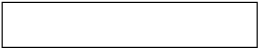 PHÒNG DỤC VÀ ĐÀO TẠOTHÁI THỤYKHẢO SÁT HỌC SINH GIỎI CẤP HUYỆNNĂM HỌC 2012-2013Môn: Ngữ văn 6ĐỀ CHÍNH THỨCThời gian: 120 phút(Không kể thời gian giao đề)Câu 1. 4 điểm  Trong bài thơ “Mẹ ốm”, nhà thơ Trần Đăng Khoa viết:“Nắng mưa từ những ngày xưaLặn trong đời mẹ bây giờ chưa tan”a) Em hiểu nghĩa của từ "nắng mưa" trong câu thơ trên như thế nào ?b) Nêu nét đặc sắc về nghệ thuật của việc sử dụng từ "lặn" trong câu thơ thứ 2 ?Câu 2. 6 điểm“Tre xanhXanh tự bao giờChuyện ngày xưa… đã có bờ tre xanhThân gầy guộc, lá mong manhMà sao nên lũy nên thành tre ơi ? Ở đâu tre cũng xanh tươiCho dù đất sỏi đất vôi bạc màu !”(Trích bài thơ “Tre Việt Nam” - Nguyễn Duy)Em hãy trình bày cảm nhận của mình về những dòng thơ trên.Câu 3. 10 điểmĐứng lặng giờ lâu trước nấm mồ của Dế Choắt, Dế Mèn nghĩ về bài học đường đời đầu tiên và ân hận vô cùng.Qua văn bản “Bài học đường đời đầu tiên” (Sách Ngữ văn 6, tập  hai – Nhà xuất bản Giáo dục), em hãy thay lời Dế Mèn kể lại bài học đường đời đầu tiên ấy.Họ và tên: …………………………………………… ; Số báo danh: …………PHÒNG GIÁO DỤC VÀ ĐÀOTẠOTHÁI THỤYHƯỚNG DẪN CHẤMBÀI KHẢO SÁT HỌC SINH GIỎI CẤP HUYỆNNĂM HỌC 2012-2013Môn: Ngữ văn 6I. Hướng dẫn chung- Giáo viên cần nắm vững yêu cầu của hướng dẫn chấm để đánh giá tổng quát bài làm của học sinh, tránh trường hợp đếm ý cho điểm hoặc bỏ sót ý trong bài làm của học sinh.- Do đặc trưng của môn Ngữ văn nên giáo viên cần chủ động, linh hoạt trong việc vận dụng đáp án và thang điểm; khuyến khích những bài viết có sáng tạo, có ý tưởng riêng và giàu chất văn.- Giáo viên cần vận dụng đầy đủ các thang điểm. Điểm toàn bài tính đến 0,25điểm (không làm tròn).II. Đáp án và thang điểmCâu 1.	4 điểma) Giải nghĩa từ "nắng mưa" trong câu thơ: 2 điểm- Nghĩa gốc: Chỉ hiện tượng của thời tiết: nắng và mưa.	1điểm- Nghĩa chuyển: Chỉ những gian lao, vất vả, khó nhọc trong cuộc đời.1điểmb) Nêu nét đặc sắc về nghệ thuật của việc sử dụng từ "lặn" trong câu thơ thứ 2Học sinh có thể nêu các ý kiến khác nhưng phải làm rõ được nét đặc sắc về nghệ thuậtdùng từ “lặn” trong câu thơ với nội dung cơ bản như sau:- Với việc sử dụng từ “lặn”, câu thơ thể hiện được sự gian lao, vất vả trong cuộc đờingười mẹ, nhưng khắc sâu, nhấn mạnh hơn sự gian lao, vất vả của người mẹ trong cuộcsống;	1 điểm- Qua đó thấy được nỗi gian truân, cực nhọc của đời mẹ không thể thay đổi, bù đắp…(nếu thay bằng các từ:  ngấm, thấm,... thì nỗi vất vả chỉ thoảng qua, có thể tan biến đi...)1 điểmCâu 2. 6 điểmEm hãy trình bày cảm nhận của mình về những dòng thơ trên…Mượn đặc điểm của loài cây làm hình tượng ẩn dụ nhằm thể hiện phẩm chất, cốt cách của một tầng lớp người hay một dân tộc là biện pháp nghệ thuật  của văn học phương Đông nói chung, văn học Việt Nam nói riêng. Với học sinh lớp 6, không yêu cầu cao trong cảm thụ thơ, không yêu cầu học sinh phân tích đoạn thơ.Học sinh có thể trình bày cảm nhận theo nhiều cách khác nhau, nhưng phải nêu đượcnhững ý cơ bản như sau:- Bài thơ “Tre Việt Nam” được Nguyễn Duy sáng tác vào những năm 1971-1972, khi cuộc kháng chiến chống Mỹ cứu nước của dân tộc ta đang ở giai đoạn quyết liệt nhất, phải tập trung sức người, sức của, ý chí và tinh thần, lực lượng của toàn dân tộc để chiếnđấu, giành thắng lợi cuối cùng.	1 điểm- Tác giả mở đầu bài thơ như một câu hỏi, gợi lại “chuyện ngày xưa” trong cổ tích đểkhẳng định cây tre đã gắn bó bao đời với con người Việt Nam:	1 điểm“Tre xanhXanh tự bao giờChuyện ngày xưa… đã có bờ tre xanh”- Trong thế giới tự nhiên bao la có muôn vàn loài cây, nhưng có lẽ chỉ có cây tre là gần gũi, thân thuộc nhất đối với con người. Tre gắn bó, hữu ích và trở thành hình ảnh thiêng liêng trong tâm thức người Việt Nam tự bao đời, loài tre mộc mạc, bình dị mà cósức sống mãnh liệt:1 điểm“Thân gầy guộc, lá mong manhMà sao nên luỹ nên thành tre ơi- Vượt lên những điều  kiện tự nhiên  khắc nghiệt đất sỏi, đất vôi, đất nghèo, đất bạc màu… tre vẫn thích nghi để xanh tươi, sinh sôi trường tồn, và dựng nên thành luỹ vững bền không sức mạnh nào có thể tàn phá, huỷ diệt. Đây là nét đặc trưng  tiêu biểu nhất vềphẩm chất của con người Việt Nam:	1 điểm“Ở đâu tre cũng xanh tươiDù cho đất sỏi đất vôi bạc màu”- Ý khái quát: Chọn hình tượng cây tre làm đối tượng phản ánh, qua đó khái quát nên những phẩm chất tốt đẹp, quý báu của con người Việt Nam, dân tộc Việt Nam  được chắt lọc, kết tinh trong suốt chiều dài lịch sử. Đối lập với sự nhỏ bé mong manh về thể chất, vật chất là vẻ đẹp tâm hồn, sức mạnh tinh thần. Không chỉ dừng lại ở đó, đoạn thơ đã thể hiện hình ảnh giản dị mộc mạc mà cụ thể sinh động của cây tre mang ý nghĩa biểu trưng cho tính cách Việt Nam, cho dân tộc Việt Nam…2 điểmCâu 3.   10 điểmHọc sinh thực hiện các yêu cầu sau:1. Về kĩ năng:- Bài văn có bố cục đầy đủ, chữ viết cẩn thận, đúng chính tả.- Vận dụng đúng phương pháp làm văn tự sự (cụ thể: kể chuyện tưởng tượng). - Bài văn có cảm xúc, có lời kể, đúng ngôi kể, thứ tự kể hợp lí và sáng tạo.2. Về kiến thức:- Yêu cầu hs nhập vai vào nhân vật của câu chuyện (Dế Mèn) để kể lại câu chuyện và nói lên cảm nghĩ, tâm trạng của Dế Mèn. Tâm trạng đó được biểu hiện qua suy nghĩ, cử chỉ, thái độ, những ăn năn của Dế Mèn…3. Yêu cầu cụ thể:Mở bài:	2 điểm- Giới thiệu hoàn cảnh xảy ra câu chuyện.Thân bài:	6 điểm- Kể lại diễn biến câu chuyện, tâm trạng qua suy nghĩ, cử chỉ, thái độ, những ăn năn của Dế Mèn… trong đó có kết hợp tự miêu tả và miêu tả các nhân vật khác trong câu chuyện, miêu tả cảnh…Kết bài:	2 điểm- Kết thúc câu chuyện. Khắc sâu bài học đường đời đầu tiên…4) Vận dụng cho điểm:Điểm 9 -10: Hiểu đề sâu sắc. Đáp ứng được hầu hết các yêu cầu về nội dung và phương pháp. Vận dụng tốt văn kể chuyện để kể lại câu chuyện theo trí tưởng tượng, có kết hợp với miêu tả. Trình bày và diễn đạt tốt, bố cục rõ, chữ viết đẹp, bài làm có cảm xúc và sáng tạo.Điểm 7 - 8: Hiểu đề. Cơ bản đáp ứng được các yêu cầu của đề. Biết vận dụng văn kể chuyện để kể lại câu chuyện theo trí tưởng tượng, có kết hợp với miêu tả. Trình bày và diễn đạt tương đối tốt, bố cục rõ, bài làm có cảm xúc nhưng còn đôi chỗ kể chưa sáng tạo… Có thể mắc một số lỗi nhỏ về chính tả và ngữ pháp.Điểm 5 - 6: Tỏ ra hiểu đề. Đáp ứng được các yêu cầu về nội dung và phương pháp. Vận dụng văn kể chuyện tưởng tượng chưa tốt, có miêu tả các nhân vật và khung cảnh nhưng chưa rõ, nhiều chỗ còn lan man.Điểm 3 - 4: Chưa hiểu yêu cầu của đề bài, chưa biết vận dụng văn kể chuyện để kể lại một câu chuyện theo trí tưởng tượng, có nhiều đoạn lạc sang kể lể lan man, lủng củng, hoặc sao chép lại văn bản…Còn mắc lỗi  về chính tả và ngữ pháp.Điểm 1 - 2: Chưa hiểu yêu cầu của đề bài, không biết vận dụng văn kể chuyện để kể lại một câu chuyện theo trí tưởng tượng, có nhiều đoạn lạc đề, lủng củng …Điểm 0: Bài để giấy trắng.PHONG GD&§T BẮC NINH	ĐỀ THI CHỌN HSGTRƯỜ NG THCS ĐÁP CẦUN¨m häc 2013-2014M«n thi: Ng÷ v¨n 6 Thêi gian lµm bµi :120 phót( Kh«ng kÓ thêi gian giao ®Ò)§Ò bµiC©u I: ( 3 ®iÓm)Trong v¨n b¶n Bµi häc ®-êng ®êi ®Çu tiªn ( trÝch DÕ mÌn phiªu l-u ký) cña nhµ v¨n T«Hoµi cã ®o¹n:“ Ch-a nghe hÕt c©u, t«i ®· hÕch r¨ng lªn, x× mét h¬i râ dµi. Råi, víi ®iÖu bé khinh khØnh,t«i m¾ng:- Høc! Th«ng ng¸ch sang nhµ ta? DÔ nghe nhØ! Chó mµy h«i nh- có mÌo thÕ nµy, ta nµochÞu ®-îc. Th«i, im c¸i ®iÖu h¸t m-a dÇm sïi sôt Êy ®i. §µo tæ n«ng th× cho chÕt!T«i vÒ, kh«ng mét chót bËn t©m.”( Ng÷ v¨n 6, tËp 2, NXBGD-2008)a. §o¹n v¨n trªn cã bao nhiªu c©u? Ghi l¹i mçi c©u thµnh mét dßng ®éc lËp.b. C¨n cø vµo dÊu c©u vµ dùa vµo ph©n lo¹i c©u theo môc ®Ých nãi th× mçi c©u trong ®o¹nv¨n trªn thuéc kiÓu c©u g×? C©u II: ( 3 ®iÓm )Sau khi bµi th¬ §ªm nay B¸c kh«ng ngñ ra ®êi vµ ®-îc ®-a vµo ch-¬ng tr×nh s¸ch Gi¸o khoa Ng÷ v¨n 6 tËp 1, nhµ th¬ Minh HuÖ cã ý ®Þnh söa l¹i hai c©u th¬: M¸i lÒu tranh x¬ x¸c thµnh LÒu tranh s-¬ng phñ b¹c; Manh ¸o phñ lµm ch¨n thµnh Manh ¸o cò lµ ch¨n. Theo em t¹i sao nhµ th¬ l¹i kh«ng söa n÷a?Câu III.  6 điểm“Tre xanhXanh tự bao giờChuyện ngày xưa… đã có bờ tre xanhThân gầy guộc, lá mong manhMà sao nên lũy nên thành tre ơi ? Ở đâu tre cũng xanh tươiCho dù đất sỏi đất vôi bạc màu !”(Trích bài thơ “Tre Việt Nam” - Nguyễn Duy)Em hãy trình bày cảm nhận của mình về những dòng thơ trên.C©u IV: ( 8 ®iÓm)Tõ nh÷ng cuéc vËn ®éng “ ñng hé ®ång bµo bÞ lò lôt”, “ Gióp ®ì n¹n nh©n chÊt ®éc da cam”, “ ñng hé nh©n dan NhËt B¶n”… vµ nh÷ng ch-¬ng tr×nh truyÒn h×nh “ Tr¸i tim cho em”, “ Th¾p s¸ng -íc m¬”. Em h·y ph¸t biÓu c¶m nghÜ cña m×nh b»ng bµi v¨n ng¾n víi néi dung: Sù sÎ chia vµ t×nh yªu th-¬ng lµ ®iÒu quý gi¸ nhÊt trªn ®êi.§Ò thi gåm cã 01 trangH-íng dÉn chÊm®Ò thi chän häc sinh giái líp 6C©u I: (3 ®iÓm)a.  §o¹n v¨n trªn gåm cã 9 c©u, §ã lµ:Ch-a nghe hÕt c©u, t«i ®· hÕch r¨ng lªn, x× mét h¬i râ dµi. ( C©u kÓ)Råi, víi ®iÖu bé khinh khØnh, t«i m¾ng:	( C©u kÓ)- Høc!	( C©u c¶m)Th«ng ng¸ch sang nhµ ta?	( C©u hái)DÔ nghe nhØ!	( C©u c¶m)Chó mµy h«i nh- có mÌo thÕ nµy, ta nµo chÞu ®-îc.	( C©u kÓ)Th«i, im c¸i ®iÖu h¸t m-a dÇm sïi sôt Êy ®i.	( C©u cÇu khiÕn)§µo tæ n«ng th× cho chÕt!	( C©u c¶m)T«i vÒ, kh«ng mét chót bËn t©m.”	( C©u kÓ)Nªu ®-îc 9 c©u vµ ghi ®Çy ®ñ 9 c©u riªng biÖt	(0.75 ®iÓm)b.Häc sinh ph©n lo¹i cø ®óng 3 c©u cho 0.75 ®iÓm. C¸c tr-êng hîp cßn l¹i,GV tù cho c¸c møc ®iÓm phï hîp trong khung ®iÓm quy ®Þnh cña c©u.C©u II: ( 3 ®iÓm)a. C©u thø nhÊt: M¸i lÒu tranh x¬ x¸c thµnh LÒu tranh s-¬ng phñ b¹c.- Tõ l¸y x¬ x¸c gîi t¶ khung c¶nh mét m¸i lÒu tranh t¹m bî gi÷a rõng, gióp ng-êi ®äc h×nh dung n¬i tró ngô ®¬n s¬, ®· gi·i dÇu s-¬ng giã, kh«ng lÊy g× lµm ch¾c ch¾n, giã rÐt vÉn cã thÓ len lái vµo. VÒ gi¸ trÞ gîi c¶m, tõ l¸y x¬ x¸c gióp ng-êi ®äc c¶m nhËn ®-îc râ h¬n c¸i giã, c¸i rÐt, sù gian khæ, hy sinh cña c¸c chiÕn   sÜ,   ®ång   bµo   trong   cuéc   kh¸ng   chiÕn   chèng   thùc   d©n   Ph¸p. ( 1 ®iÓm)- Phï hîp víi quy luËt tù nhiªn: ®· cã m-a th× kh«ng cã s-¬ng.	( 0,5 ®iÓm)b.-  NÕu thay b»ng LÒu tranh s-¬ng phñ b¹c. C©u th¬ gîi sù trßn trÞa ®Ñp thanh nh·, mang h¬i h-íng cña th¬ cæ ®iÓn ph-¬ng §«ng. V× thÕ sÏ l¹c ®iÖu nÕu ®Æt trong toµn m¹ch bµi th¬. ¢m h-ëng c©u th¬ trang träng, cÇu kú, kh«ng phï hîpvíi ©m h-ëng c¶ bµi.	( 1®iÓm)- Kh«ng phï hîp quy luËt tù nhiªn: V× “ trêi m-a k©m th©m”  nªn kh«ng thÓ cã“ s-¬ng phñ b¹c”.	( 0,5 ®iÓm)Câu III.  6 điểmEm hãy trình bày cảm nhận của mình về những dòng thơ trên…Mượn đặc điểm của loài cây làm hình tượng ẩn dụ nhằm thể hiện phẩm chất, cốt cách của một tầng lớp người hay một dân tộc là biện pháp nghệ thuật  của văn học phương Đông nói chung, văn học Việt Nam nói riêng. Với học sinh lớp 6, không yêu cầu cao trong cảm thụ thơ, không yêu cầu học sinh phân tích đoạn thơ.Học sinh có thể trình bày cảm nhận theo nhiều cách khác nhau, nhưng phảinêu được những ý cơ bản như sau:- Bài thơ “Tre Việt Nam” được Nguyễn Duy sáng tác vào những năm 1971- 1972, khi cuộc kháng chiến chống Mỹ cứu nước của dân tộc ta đang ở giai đoạn quyết liệt nhất, phải tập trung sức người, sức của, ý chí và tinh thần, lực lượngcủa toàn dân tộc để chiến đấu, giành thắng lợi cuối cùng.	1 điểm- Tác giả mở đầu bài thơ như một câu hỏi, gợi lại “chuyện ngày xưa” trongcổ tích để khẳng định cây tre đã gắn bó bao đời với con người Việt Nam:	1điểm“Tre xanhXanh tự bao giờChuyện ngày xưa… đã có bờ tre xanh”- Trong thế giới tự nhiên bao la có muôn vàn loài cây, nhưng có lẽ chỉ có cây tre là gần gũi, thân thuộc nhất đối với con người. Tre gắn bó, hữu ích và trở thành hình ảnh thiêng liêng trong tâm thức người Việt Nam tự bao đời, loài tremộc mạc, bình dị mà có sức sống mãnh liệt:	1điểm“Thân gầy guộc, lá mong manhMà sao nên luỹ nên thành tre ơi- Vượt lên những điều  kiện tự nhiên  khắc nghiệt đất sỏi, đất vôi, đất nghèo, đất bạc màu… tre vẫn thích nghi để xanh tươi, sinh sôi trường tồn, và dựng nên thành luỹ vững bền không sức mạnh nào có thể tàn phá, huỷ diệt. Đây là nét đặctrưng  tiêu biểu nhất về phẩm chất của con người Việt Nam:	1 điểm“Ở đâu tre cũng xanh tươiDù cho đất sỏi đất vôi bạc màu”- Ý khái quát: Chọn hình tượng cây tre làm đối tượng phản ánh, qua đó khái quát nên những phẩm chất tốt đẹp, quý báu của con người Việt Nam, dân tộc Việt Nam  được chắt lọc, kết tinh trong suốt chiều dài lịch sử. Đối lập với sự nhỏ bé mong manh về thể chất, vật chất là vẻ đẹp tâm hồn, sức mạnh tinh thần. Không chỉ dừng lại ở đó, đoạn thơ đã thể hiện hình ảnh giản dị mộc mạc mà cụ thể sinh động của cây tre mang ý nghĩa biểu trưng cho tính cách Việt Nam, cho dân tộc Việt Nam…2 điểmC©u IV. ( 8 ®iÓm)L-u ý: §©y lµ ®Ò më, v× vËy häc sinh cã thÓ nªu c¶m nghÜ b»ng  nhiÒu c¸ch kh¸c nhau, miÔn lµ ®¶m b¶o ®-îc c¸c yªu cÇu c¬ b¶n sau:1. Yªu cÇu vÒ kü n¨ng tr×nh bÇy: §¶m b¶o mét bµi v¨n ph¸t biªu c¶m nghÜ cã bè côc râ rµng, s¾p xÕp ý hîp lý, hµnh v¨n tr«i ch¶y, m¹ch l¹c, v¨n viÕt giÇu c¶m xóc, ch÷ viÕt râ rµng, cÈn thËn, Ýt sai lçi chÝnh t¶, dïng tõ, diÔn ®¹t.   ( 1 ®iÓm)2. Yªu cÇu vÒ kiÕn thøc:- Nªu c¶m nghÜ chung: Néi dung cña c¸c ch-¬ng tr×nh truyÒn h×nh vµ vµ c¸c cuéc vËn ®éng nªu trªn lµ nh»m môc ®Ých sÎ chia, gióp ®ì nh÷ng ng-êi gÆp khã kh¨n. ViÖc lµm nµy thÓ hiÖn tinh thÇn yªu th-¬ng, ®ïm bäc, thinh thÇn ®oµn kÕt,nh©n ¸i cña nh©n d©n ta.	( 1®iÓm)- HiÓu ®-îc sÎ chia vµ t×nh yªu th-¬ng lµ nghÜa cö cao ®Ñp, thÓ hiÖn mèi quant©m gi÷a ng-êi víi ng-êi trong cuéc sèng.	( 1 ®iÓm)- HiÓu ®-îc sÎ chia   vµ t×nh yªu th-¬ng sÏ ®em l¹i h¹nh phóc cho nh÷ng ai®-îc nhËn, gióp hä v-ît qua khã kh¨n, ho¹n n¹n, bï ®¾p cho hä nh÷ng g× cßnthiÕu hôt, mÊt m¸t.	( 1®iÓm)- SÎ chia vµ t×nh yªu th-¬ng kh«ng chØ ®em l¹i h¹nh phóc cho ng-êi kh¸c mµ cßn lµ ®em l¹i h¹nh phóc cho chÝnh ng-êi cho. Cho ®i lµ ®Ó nhËn l¹i nh÷ng tÊm lßng.( 1 ®iÓm)Nh- vËy: SÎ chia vµ t×nh yªu th-¬ng lµ ®iÒu quý gi¸ nhÊt trªn ®êi. ( 1 ®iÓm)- Phª ph¸n: Thãi thê ¬, v« c¶m tr-íc nh÷ng rñi ro, bÊt h¹nh, mÊt m¸t, ®auth-¬ng cña ng-êi kh¸c.	( 1®iÓm)- Liªn hÖ: Víi b¶n th©n, víi c¸c ho¹t ®éng tËp thÓ cña líp, cña tr-êng… trongc¸c phong trµo nãi trªn.	( 1 ®iÓm)L-u ý chung:- KhuyÕn khÝch nh÷ng bµi cã ý t-ëng s¸ng t¹o, nh÷ng ph¸t hiÖn ®éc ®¸o mµhîp lý, cã tÝnh thuyÕt phôc, bµi viÕt cã c¸ tÝnh, giäng ®iÖu, c¶m xóc riªng.PHONG GD&ĐTBẮC NINH	ĐỀ THI CHỌN HSGTRƯỜ NG THCS ĐÁP CẦUNăm học 2013-2014Môn thi: Ngữ văn 6Thời gian làm bài :120 phút( Không kể thời gian giao đề)Đề bàiCâu I: ( 3 điểm)Trong văn bản Bài học đường đời đầu tiên ( trích Dế mèn phiêu lưu ký) của nhàvăn Tô Hoài có đoạn:“ Chưa nghe hết câu, tôi đã hếch răng lên, xì một hơi rõ dài. Rồi, với điệu bộkhinh khỉnh, tôi mắng:- Hức! Thông ngách sang nhà ta? Dễ nghe nhỉ! Chú mày hôi như cú mèo thế này, tanào chịu được. Thôi, im cái điệu hát mưa dầm sùi sụt ấy đi. Đào tổ nông thì cho chết!Tôi về, không một chút bận tâm.”( Ngữ văn 6, tập 2, NXBGD-2008)a. Đoạn văn trên có bao nhiêu câu? Ghi lại mỗi câu thành một dòng độc lập.b. Căn cứ vào dấu câu và dựa vào phân loại câu theo mục đích nói thì mỗi câutrong đoạn văn trên thuộc kiểu câu gì?Câu II: ( 3 điểm )Sau khi bài thơ Đêm nay Bác không ngủ ra đời và được đưa vào chương trình sách Giáo khoa Ngữ văn 6 tập 1, nhà thơ Minh Huệ có ý định sửa lại hai câu thơ: Mái lều tranh xơ xác thành Lều tranh sương phủ bạc; Manh áo phủ làm chăn thành Manh áo cũ là chăn. Theo em tại sao nhà thơ lại không sửa nữa?Cõu III. 6 điểm“Tre xanhXanh tự bao giờChuyện ngày xưa… đó cú bờ tre xanhThõn gầy guộc, lỏ mong manhMà sao nên lũy nên thành tre ơi ? Ở đâu tre cũng xanh tươiCho dù đất sỏi đất vôi bạc màu !”(Trích bài thơ “Tre Việt Nam” - Nguyễn Duy)Em hóy trỡnh bày cảm nhận của mỡnh về những dũng thơ trên.Câu IV: ( 8 điểm)Từ những cuộc vận động “ ủng hộ đồng bào bị lũ lụt”, “ Giúp đỡ nạn nhân chất độc da cam”, “ ủng hộ nhân dan Nhật Bản”… và những chương trình truyền hình “Trái tim cho em”, “ Thắp sáng ước mơ”. Em hãy phát biểu cảm nghĩ của mình bằng bài văn ngắn với nội dung: Sự sẻ chia và tình yêu thương là điều quý giá nhất trên đời.Đề thi gồm có 01 tranghướng dẫn chấmđề thi chọn học sinh giỏi lớp 6Câu I: (3 điểm)a.  Đoạn văn trên gồm có 9 câu, Đó là:Chưa nghe hết câu, tôi đã hếch răng lên, xì một hơi rõ dài. ( Câu kể)Rồi, với điệu bộ khinh khỉnh, tôi mắng:	( Câu kể)- Hức!	( Câu cảm)Thông ngách sang nhà ta?	( Câu hỏi)Dễ nghe nhỉ!	( Câu cảm)Chú mày hôi như cú mèo thế này, ta nào chịu được.	( Câu kể)Thôi, im cái điệu hát mưa dầm sùi sụt ấy đi.	( Câu cầu khiến)Đào tổ nông thì cho chết!	( Câu cảm)Tôi về, không một chút bận tâm.”	( Câu kể)Nêu được 9 câu và ghi đầy đủ 9 câu riêng biệt	(0.75 điểm)b.Học sinh phân loại cứ đúng 3 câu cho 0.75 điểm. Các trường hợp còn lại, GV tựcho các mức điểm phù hợp trong khung điểm quy định của câu.Câu II: ( 3 điểm)a. Câu thứ nhất: Mái lều tranh xơ xác thành Lều tranh sương phủ bạc.- Từ láy xơ xác gợi tả khung cảnh một mái lều tranh tạm bợ giữa rừng, giúp người đọc hình dung nơi trú ngụ đơn sơ, đã giãi dầu sương gió, không lấy gì làm chắc chắn, gió rét vẫn có thể len lỏi vào. Về giá trị gợi cảm, từ láy xơ xác giúp người đọc cảm nhận được rõ hơn cái gió, cái rét, sự gian khổ, hy sinh của các chiến sĩ, đồng bào trongcuộc kháng chiến chống thực dân Pháp.	( 1 điểm)- Phù hợp với quy luật tự nhiên: đã có mưa thì không có sương.	( 0,5 điểm)b.-  Nếu thay bằng Lều tranh sương phủ bạc. Câu thơ gợi sự tròn trịa đẹp thanh nhã, mang hơi hướng của thơ cổ điển phương Đông. Vì thế sẽ lạc điệu nếu đặt trong toàn mạch bài thơ. Âm hưởng câu thơ trang trọng, cầu kỳ, không phù hợp với âm hưởng cảbài.	( 1 điểm)- Không phù hợp quy luật tự nhiên: Vì “ trời mưa kâm thâm”  nên không thể có	“sương phủ bạc”.	( 0,5 điểm)Cõu III. 6 điểmEm hóy trỡnh bày cảm nhận của mỡnh về những dũng thơ trên…Mượn đặc điểm của loài cây làm hỡnh tượng ẩn dụ nhằm thể hiện phẩm chất, cốt cách của một tầng lớp người hay một dân tộc là biện phỏp nghệ thuật  của văn học phương Đông nói chung, văn học Việt Nam nói riêng. Với học sinh lớp 6, khụng yờu cầu cao trong cảm thụ thơ, khụng yờu cầu học sinh phõn tớch đoạn thơ.Học sinh cú thể trỡnh bày cảm nhận theo nhiều cỏch khỏc nhau, nhưng phải nêu được những ý cơ bản như sau:- Bài thơ “Tre Việt Nam” được Nguyễn Duy sáng tác vào những năm 1971-1972, khi cuộc kháng chiến chống Mỹ cứu nước của dân tộc ta đang ở giai đoạn quyết liệt nhất, phải tập trung sức người, sức của, ý chớ và tinh thần, lực lượng của toàn dân tộcđể chiến đấu, giành thắng lợi cuối cùng.	1 điểm- Tác giả mở đầu bài thơ như một câu hỏi, gợi lại “chuyện ngày xưa” trong cổ tích để khẳng định cây tre đó gắn bú bao đời với con người Việt Nam:	1 điểm“Tre xanhXanh tự bao giờChuyện ngày xưa… đó cú bờ tre xanh”- Trong thế giới tự nhiên bao la có muôn vàn loài cây, nhưng có lẽ chỉ có cây tre là gần gũi, thân thuộc nhất đối với con người. Tre gắn bó, hữu ích và trở thành hỡnh ảnh thiờng liờng trong tõm thức người Việt Nam tự bao đời, loài tre mộc mạc, bỡnh dị màcú sức sống mónh liệt:	1 điểm“Thõn gầy guộc, lỏ mong manhMà sao nên luỹ nên thành tre ơi- Vượt lên những điều  kiện tự nhiên  khắc nghiệt đất sỏi, đất vôi, đất nghèo, đất bạc màu… tre vẫn thích nghi để xanh tươi, sinh sôi trường tồn, và dựng nên thành luỹ vững bền không sức mạnh nào có thể tàn phá, huỷ diệt. Đây là nét đặc trưng  tiêu biểunhất về phẩm chất của con người Việt Nam:	1 điểm“Ở đâu tre cũng xanh tươi Dù cho đất sỏi đất vôi bạc màu”- í khỏi quỏt: Chọn hỡnh tượng cây tre làm đối tượng phản ánh, qua đó khái quát nên những phẩm chất tốt đẹp, quý báu của con người Việt Nam, dân tộc Việt Nam được chắt lọc, kết tinh trong suốt chiều dài lịch sử. Đối lập với sự nhỏ bé mong manh về thể chất, vật chất là vẻ đẹp tâm hồn, sức mạnh tinh thần. Không chỉ dừng lại ở đó, đoạn thơ đó thể hiện hỡnh ảnh giản dị mộc mạc mà cụ thể sinh động của cõy tre mang ý nghĩa biểu trưng cho tính cách Việt Nam, cho dõn tộc Việt Nam…2 điểmCâu IV. ( 8 điểm)Lưu ý: Đây là đề mở, vì vậy học sinh có thể nêu cảm nghĩ bằng  nhiều cách khácnhau, miễn là đảm bảo được các yêu cầu cơ bản sau:1. Yêu cầu về kỹ năng trình bầy: Đảm bảo một bài văn phát biêu cảm nghĩ có bố cục rõ ràng, sắp xếp ý hợp lý, hành văn trôi chảy, mạch lạc, văn viết giầu cảm xúc, chữ viết rõ ràng, cẩn thận, ít sai lỗi chính tả, dùng từ, diễn đạt.  ( 1 điểm)2. Yêu cầu về kiến thức:- Nêu cảm nghĩ chung: Nội dung của các chương trình truyền hình và và các cuộc vận động nêu trên là nhằm mục đích sẻ chia, giúp đỡ những người gặp khó khăn. Việc làm này thể hiện tinh thần yêu thương, đùm bọc, thinh thần đoàn kết, nhân ái của nhândân ta.	( 1 điểm)- Hiểu được sẻ chia và tình yêu thương là nghĩa cử cao đẹp, thể hiện mối quan tâmgiữa người với người trong cuộc sống.	( 1 điểm)- Hiểu được sẻ chia  và tình yêu thương sẽ đem lại hạnh phúc cho những ai đượcnhận, giúp họ vượt qua khó khăn, hoạn nạn, bù đắp cho họ những gì còn thiếu hụt, mấtmát.	( 1 điểm)- Sẻ chia và tình yêu thương không chỉ đem lại hạnh phúc cho người khác mà còn làđem lại hạnh phúc cho chính người cho. Cho đi là để nhận lại những tấm lòng.( 1 điểm)Như vậy: Sẻ chia và tình yêu thương là điều quý giá nhất trên đời. ( 1 điểm)- Phê phán: Thói thờ ơ, vô cảm trước những rủi ro, bất hạnh, mất mát, đau thươngcủa người khác.	( 1 điểm)- Liên hệ: Với bản thân, với các hoạt động tập thể của lớp, của trường… trong cácphong trào nói trên.	( 1 điểm)Lưu ý chung:- Khuyến khích những bài có ý tưởng sáng tạo, những phát hiện độc đáo mà hợp lý,có tính thuyết phục, bài viết có cá tính, giọng điệu, cảm xúc riêng.PHÒNG GDĐT THANH OAI	ĐỀ THI OLYMPICTRƯỜNG THCS BÍCH HÒACẤP HUYỆN NĂM HỌC 2013-2014MÔN : Ngữ văn – Lớp 6Thời gian : 120 phútCâu 1.( 2 điểm )Trong câu“ Thuyền chúng tôi chèo thoát qua kênh Bọ Mắt,đổ ra con sông Cửa Lớn,xuôi về Năm Căn ’’.a. Tìm những động từ chỉ cùng một hoạt động của con thuyền trong câu văn trên?b. Có thể thay đổi trình tự các động từ ấy trong câu văn được không? Vì sao?Câu 2.( 2 điểm )Chỉ ra các biện pháp tu từ được sử dụng trong các câu thơ sau?•Giấy đỏ buồn không thắm Mực đọng trong nghiên sầu.•Ngày ngày mặt trời đi qua trên lăng Thấy một mặt rời trong lăng rất đỏ.•Mặt trời xuống biển như hòn lửa Sóng đã cài then,đêm sập cửa.Câu 3. ( 3 điểm ) Nêu suy nghĩ của em về nhân vật Dế Mèn trong đoạn trích Dế Mèn phiêu lưu kí” của Tô Hoài băng một đoạn văn ngắn.Câu 4. ( 3 điểm ) Em hãy cho biết vì sao trong đoạn kết bài “ Đêm nay Bác không ngủ” nhà thơ Minh Huệ lại viết:Đêm nay Bác không ngủVì một lẽ thường tìnhBác là Hồ Chí Minh.Câu 5.(10 điểm) Trên đường đi học em vô tình nghe thấy cuộc trò chuyện của hai chú chim.Em hãy tưởng tượng để kể lại câu chuyện đó.------------------- Hết---------------------------PHÒNG GDĐT THANH OAI	ĐÁP ÁN VÀ BIỂU ĐIỂMTRƯƠNG THCS BÍCH HÒAĐỀ THI OLYMPYCHUYỆN MÔN NGỮ VĂN 6Câu 1 ( 2 điểm )a.Học sinh chỉ ra được các động từ chỉ cùng một hoạt động của con thuyền trong câu văn là : chèo,thoát,đổ ra,xuôi về ( 0,5 điểm ).b.Không thể thay đổi trật tự được ( 0,25 điểm ).Vì nó diễn tả quá trình xuôi dòng chảy của con thuyền ( 0,25 điểm ).Câu 2 ( 2 điểm )Học sinh phải chỉ ra đúng các biện pháp tu từ được sử dụng trong các câu thơ sau là :a.nhân hóa ( 0,25 điểm )b. ẩn dụ  ( 0,25 điểm )c. So sánh và nhân hóa ( 0,5 điểm ).Câu 3.( 3 điểm )Học sinh phải viết được về mặt nội dung:•	Đó là chàng dế thanh niên cường tráng rất khỏe mạnh,đầy sức sống,tự tin,yêuđời,đẹp trai.•	Tính nết còn kiêu căng,tự phụ,coi ai không ra gì,hợm hĩnh,thích ra oai với kẻ yếu.•	Hối hận vì gây ra cái chết cho Dế Choắt.*Hình thức : Có dấu hiệu đoạn văn  viết lùi vào một ô li và kết thúc bằng dấu chấm xuống dòng.Dài từ 6 đến 8 câu văn.Câu 4.( 3 điểm ).Học sinh giải thích được: Nhà thơ viết vậy vì tình thương của Bác với mọi người là sự kì diệuCái tên Hồ Chí Minh như là một định nghĩa về những phẩm chất tốt đẹp của con người.Sự thường tình nhưng là một sự vĩ đại đến vô cùng.Câu 5.( 10 điểm )Đây là dạng văn kể chuyện tưởng tượng nên học sinh có thể tùy hứng để sáng tác cho câu chuyện của mình .Nhưng tựu chung các em nên hướng câu chuyện vào những vấn đề như: sự nghịch ngợm vô ý thức của các bạn học sinh ( bắt,phá tổ chim..),sự săn bắn có ý thức của người lớn ánh hưởng đến cảnh quan,môi trường sinh thái.Từ đó câu chuyện có giáo dục ý thức bảo vệ loài chim cũng như bảo vệ môi trường sống của chúng ta.Về mặt hình thức phải đủ bố cục 3 phần: Mở bài dẫn dắt câu chuyện.Thân bài Kể xen tả và bộc lộ cảm xúc về câu chuyện mà mình được nghe thấy từ hai chú chim.Kết bài : kết thúc câu chuyện,rút ra bài học.TRƯỜNG THCS BẠCH NGỌCĐỀ THI CHỌN HỌC SINH GIỎI TRƯỜNGNĂM HỌC 2011 - 2012Môn: Ngữ văn 6Thời gian: 90 phút (không kể thời gian giao, nhận đề thi)Câu 1: (2,0 điểm)Cho đoạn trích sau đây:“Một hôm, Mã Lương vẽ con cò trắng không mắt. Vì một chút sơ ý, em đánh rơi một giọt mực xuống bức tranh. Giọt mực rơi đúng chỗ mắt cò. Thế là cò mở mắt, xòe cánh, bay đi. Chuyện làm chấn động cả thị trấn. Mấy kẻ mách lẻo đến tố giác với nhà vua. Vua phái triều thần đến đón Mã Lương về kinh đô. Mã Lương không muốn đi, nhưng họ tìm đủ cách dụ dỗ, dọa nạt để bắt em về hoàng cung.”(Cây bút thần)a.  Tìm các cụm danh từ có trong đoạn trích.b.  Điền các cụm danh từ đã tìm được vào mô hình cụm danh từ. Câu 2: (2,0 điểm)Cách miêu tả sau đây của nhà văn Tô Hoài có gì đặc sắc?“…Cái anh chàng Dế Choắt, người gầy gò và dài lêu nghêu như một gã nghiện thuốc phiện. Đã thanh niên rồi mà cánh chỉ ngắn củn đến giữa lưng, hở cả mạng sườn như người cởi trần mặc áo gi-lê.”(Trích: “Dế mèn phiêu lưu kí” – Tô Hoài)Câu 3: (6,0 điểm)Sau đây là các nhân vật chính, những chi tiết cơ bản, tình huống của một câu chuyện:Một cô bé đi xe đạp vào chợ mua rau. Cô dừng trước hàng rau và hỏi mua. Bà cụ bán rau khen cô bé xinh. Cô bé tỏ thái độ khó chịu và trả tiền. Bà cụ đưa lại tiền thừa, cô bé này ngúng nguẩy nguýt dài rồi đạp xe đi.Em hãy căn cứ vào các yếu tố trên để kể thành một câu chuyện hoàn chỉnh(theo ngôi kể thứ nhất). Từ câu chuyện trên em rút ra bài học gì? -------------------------------------------- HẾT ----------------------------------------------------ĐÁP ÁN, BIỂU ĐIỂM ĐỀ THI CHỌN HSG TRƯỜNG NĂM HỌC 2011 - 2012Môn: Ngữ văn 6Câu 1: (2,0 điểm)Các cụm danh từ tìm được và điền vào mô hình cụm danh từ:Câu 2: (2,0 điểm)Đoạn văn thể hiện tài năng quan sát, so sánh, nhận xét, liên tưởng trong miêu tả nhân vật của Tô Hoài: Tái hiện hình ảnh ốm yếu, tội nghiệp của Dế Choắt qua cái nhìn của Dế  Mèn (0,5 điểm)Nét đặc sắc thể hiện ở các chi tiết sau:+ So sánh “người gầy gò và dài lêu nghêu” với dáng "gã nghiện thuốc phiện” làm nổi bật dáng hình xiêu vẹo, lờ đờ, bệ rạc của Dế Choắt (0,5 điểm)+ Hình ảnh “đôi cánh ngắn củn” được so sánh như “người cởi trần mặc áo gilê”: Đã gầy gò, liêu xiêu, lại cởi trần mặc áo gilê (áo chỉ dùng khoác bên ngoài áo dài) thì đủ để tạo thành một bức tranh biếm họa rất khôi hài: Thân hình trơ xương, thảm hại. (1,0 điểm).Câu 3: (6,0 điểm)Đây là kiểu bài tự sự sáng tạo:Học sinh dựa vào các dữ kiện đã cho để xây dựng thành một câu chuyện hợp lí. Các yếu tố đã cho khá đầy đủ về nhân vật, tình tiết. Các em phải tưởng tượng: miêu tả, bổ sung chi tiết, liên kết các sự kiện lại để tạo thành một câu chuyện hoàn chỉnh. Học sinh có thể có các cách kể khác nhau nhưng phải làm nổi bật được nội dung theo hướng: Nhân vật “tôi” - người kể - chứng kiến, ghi lại câu chuyện xảy ra giữa bà cụ bán rau và cô gái đi xe đạp. Ở đây muốn phê phán thái độ khinh người, thiếu lễ độ của cô gái. Từ câu chuyện này các em rút ra cho mình bài học về ứng xử trong giao tiếp: Phê phán thói vô lễ, lạnh lùng, coi thường người khác; biết thông cảm với hoàn cảnh và tôn trọng người trên; phải lịch sự trong giao tiếp.Dựa vào kĩ năng và nội dung đạt được của học sinh mà GV chiết điểm cho hợp lí. Khuyến khích những bài viết sáng tạo.ĐỀ CHÍNH THỨCCâu 1 (2 điểm).ĐỀ THI CHỌN HỌC SINH GIỎI CẤP TRƯỜNGNĂM HỌC 2012 - 2013MÔN: NGỮ VĂN - LỚP 6(Thời gian làm bài: 120 phút)(Đề thi gồm 01 trang)Trình bày cảm nhận của em về khổ thơ sau: Anh đội viên nhìn Bác Càng nhìn lại càng thương Người Cha mái tóc bạc Đốt lửa cho anh nằm( Minh Huệ, Đêm nay Bác không ngủ)Câu 2 (3 điểm).Tâm trạng của nhân vật người anh trai trong đoạn kết thúc truyện “Bức tranh của em gái tôi” (Tạ Duy Anh) đã gợi cho em những suy ngẫm gì? Truyện đã giúp em nhận thức được những bài học gì đáng quý?Tôi không trả lời mẹ vì tôi muốn khóc quá. Bởi vì nếu nói được với mẹ, tôi sẽ nói rằng : “Không phải con đâu. Đấy là tâm hồn và lòng nhân hậu của em con đấy”.Câu 3 (5 điểm).Hãy tả lại một ngày khai trường mà em nhớ nhất.------------------------- HẾT -------------------------Họ tên thí sinh:……………………………………Số báo danh:…………………... Chữ kí giám thị 1: …………………… Chữ kí giám thị 2:…………………………HƯỚNG DẪN CHẤMTHI HỌC SINH GIỎI CẤP TRƯỜNGNĂM HỌC 2012 - 2013 MÔN NGỮ VĂN LỚP 6Câu 1Học sinh biết cách trình bày một bài tập cảm thụ, kết hợp phân tích giá trị nghệ thuật và giá trị nội dung. Có thể trình bày thành một đoạn văn hoặc bài văn ngắn; thể hiện được sự cảm thụ sâu sắc, đúng đắn về giá trị của đoạn thơ.- Về nghệ thuật: biện pháp ẩn dụ, kết cấu càng…càng,- Khổ thơ thể hiện sâu sắc tình yêu thương của Bác Hồ dành cho bộ đội, nhân dân; đồng thời khắc họa tình cảm kính yêu chân thành của anh đội viên cũng như của dân tộc đối với Bác.Biểu điểm:- Cho 1,5 – 2 điểm:  Viết được thành một đoạn văn hoặc bài văn hoàn chỉnh, cảm nhận sâu, văn viết có cảm xúc, diễn đạt tốt.- Cho 1 điểm: Cảm nhận được giá trị của nghệ thuật ẩn dụ, viết thành đoạn hoàn chỉnh, ít mắc lỗi.- Cho 0,5 điểm: viết chưa sâu hoặc chưa biết liên kết các ý thành một đoạn văn, văn bản hoàn chỉnh.- Cho 0 điểm: Chưa biết cách làm bài, cảm thụ chưa đúng.Câu 2Học sinh viết thành đoạn văn, có sự liên hệ sâu sắc.Nội dung: cần thể hiện được những ý sau: * Cảm nhận về kết thúc truyện: (1,5 điểm)- Người anh trai thấy xấu hổ vì nhận ra sự ích kỉ của mình: đố kị, ghen ghét với tài năng và sự thành công của em gái; mặc cảm tự ti khi thấy mình yếu kém hơn em;- Xấu hổ khi so sánh mình với em, em gái vừa có tài năng, vừa có tấm lòng bao dung độ lượng. Chính sự bao dung độ lượng của em gái đã giúp người anh nhận ra khuyết điểm và tự cố gắng hoàn thiện bản thân…. Tâm trạng của người anh trai tạo cho câu chuyện một kết thúc có hậu.* Bài học nhận thức:(1,5 điểm)- Câu chuyện muốn nhắn nhủ với mọi người rằng trước tài năng và thành công của người khác chúng ta không nên ghen tị, mặc cảm, tự ti mà nên trân trọng, chia sẻ niềm vui thực sự chân thành.- Câu chuyện cho ta thấy tình cảm trong sáng, chân thành và lòng nhân hậu, độ lượng có thể giúp con người nhận rõ được những sai lầm của mình, tự vượt lên bản thân mình, làm cho con người xích lại gần nhau.- Văn bản còn cho ta thấy sức mạnh của nghệ thuật chân chính giúp con người tự hoàn thiện mình.Giám khảo căn cứ vào nội dung và bài làm của học sinh để cho điểm linh hoạt.Câu 3A. Yêu cầu về kĩ năng:- Học sinh biết xây dựng bố cục của bài văn miêu tả có đủ 3 phần: Mở bài, Thân bài, Kết bài.- Thể hiện được khả năng quan sát, nhận xét, liên tưởng, để miêu tả những nét nổi bật một ngày quan trọng nhất trong một năm học đối với học sinh. Biết miêu tả kết hợp giữa người và cảnh; biết kết hợp hài hòa giữa miêu tả, tự sự, biểu cảm.- Biết sử dụng các biện pháp tu từ nghệ thuật. Văn viết chân thực, sinh động.B. Yêu cầu về kiến thức:Học sinh có thể triển khai theo nhiều trình tự miêu tả khác nhau song cần đảm bảođược những nội dung sau:- Khung cảnh toàn trường: cờ, hoa, sân khấu, học sinh, thầy cô, …., kết hợp miêu tả thiên nhiên như nắng, gió, mây, cây cỏ hoa lá…làm nền cho hoạt động của con người.- Diễn biến: miêu tả được từng nội dung của buổi lễ, trang phục, gương mặt, thái độ, cảm xúc của mọi người và của bản thân- Ấn tượng sâu sắc của người viết từ đó lí giải được vì sao đó là ngày em nhớ nhất, suynghĩ về vai trò, trách nhiệm của mình ….C. Biểu điểm chấm:- 5 điểm: Bài viết đảm bảo đầy đủ các yêu cầu về kĩ năng và kiến thức, hình ảnh chân thực, sinh động, diễn đạt tốt, biết kết hợp miêu tả thiên nhiên và miêu tả hoạt động của con người….- 4 điểm: Đảm bảo cơ bản những yêu cầu, biết miêu tả làm nổi bật hình ảnh, biết vận dụng các biện pháp tu từ. Còn một số lỗi nhỏ về diễn đạt.- 3 điểm: Đảm bảo được đúng đặc trưng của bài văn miêu tả, biết miêu tả sáng tạo.Còn một số lỗi về diễn đạt, có sử dụng các biện pháp tu từ song chưa thật hay.- 1 – 2 điểm: Đảm bảo được một nửa yêu cầu, viết sơ sài, hoặc thiên nhiều sang kể,còn nhiều sai sót.- 0 điểm: Không viết bài hoặc sai cả nội dung và phương pháp.------------------------- HẾT -------------------------UBND HUYỆN THUỶ NGUYÊNPHÒNG GIÁO DỤC VÀ ĐÀO TẠO--------------------ĐỀ THI CHỌN HỌC SINH GIỎIMÔN: NGỮ VĂN 6Thời gian: 120 phút (Không kể thời gian giao đề)____________Câu 1 (3 điểm)Văn bản “ Bức thư của thủ lĩnh da đỏ” khép lại là lời của thủ lĩnh Xi- at- tơnnói với Tổng thống thứ 14 của nước Mĩ  Phreng - klin Pi-ơ- xơ:“ Đất là Mẹ. Điều gì xảy ra với đất đai tức là xảy ra với những đứa con của Đất. Con người chưa biết làm tổ để sống, con người giản đơn là một sợi tơ trong cái tổ sống đó mà thôi. Điều gì con người làm cho tổ sống đó, tức là làm cho chính mình”.( Ngữ văn 6, tập hai, NXB Giáo dục, 2004)Suy nghĩ của em về lời nói trên.Câu 2 (7điểm)   Dựa vào ý thơ sau:“ Trời trong biếc không qua mây gợn trắng Gió nồm nam lộng thổi cánh diều xaHoa lựu nở đầy một vườn đỏ nắngLũ bướm vàng lơ đãng lướt bay qua”( Anh Thơ- Ngữ văn 6 tập 2)Hãy miêu tả bức tranh thiên nhiên buổi trưa hè ở làng quê Việt Nam từ nhữngrung cảm riêng của tâm hồn em.----------------Hết----------------UBND HUYỆN THUỶ NGUYÊNPHÒNG GIÁO DỤC VÀ ĐÀO TẠO-------------------HƯỚNG DẪN CHẤM THI CHỌN HSGMÔN: NGỮ VĂN 6Thânbài(5đ)Miêu tả theo trình tự sau* Tả khái quát : Bức tranh thiên nhiên buổi trưa hè, bầu trời xanh , dải mây trắng, ánh nắng vàng, hoa lựu đỏ, vài chú bướm bay lượn.......* Tả chi tiết : (Có thể miêu tả theo trình tự không gian : Từ cao xuống thấp, từ xa đến gần, từ khái quát đến cụ thể)- Bầu trời cao vời vợi, trong xanh, một màu xanh biếc ánh lên vẻ tươi sáng trong trẻo.- Những dải mây trắng đang nhẹ lướt trên nền trời xanh cao bao la- Ánh nắng trưa hè chói chang gay gắt, nắng như đổ lửa rải khắp không gian .- Trong cái nắng đổ lửa ấy, từng cơn gió nồm nam xuất hiện mang theo cái mát mơn man của gió biển làm dịu đi cái nắng trưa hè.- Từng rặng tre đầu làng đu đưa theo gió vài cánh diều bay cao , tiếng sáo diều vi vu, khoan nhặt, phá vỡ cái yên tĩnh của buổi trưa hè nhìn cánh diều chao nghiêng trong nắng thấy vui mắt.- Trong vườn, hoa trái bước vào độ chín, mùi thơm thoang thoảng bay khắp không gian ( tả một vài loài cây tiêu biểu)- Đẹp nhất vẫn là chùm hoa lựu màu hoa đỏ  như những đốm lửa hồng cháy rực cả một góc vườn.- Tô điểm cho khu vườn thêm sống động là lũ bướm vàng đang mải mê bay đi tìm hoa hút mật. Tất cả làm cho khu vườn bừng lên sức sống.-> Cảnh làng quê vào buổi trưa hè thật đẹp độc đáo với những hình ảnh bình dị, quen thuộc, gắn bó với mỗi người dân, tạo nên cái hồn riêng của quê hương.1,00,5 0,5 0,50,50,50,50,50,50,50,5Kết bài(1đ))Tình cảm, suy nghĩ của em về cảnh làng quê vào buổi trưa hè :Yêu quý, gắn bó, để lại bao cảm xúc khó quên....1,0* Chú ý: Trên đây là những gợi ý chung nhất, GV có thể linh hoạt với thực tế bài làm của HS để diều chỉnh cho hợp lý.-----------------------HẾT -----------------------SỞ GIÁO DỤC VÀ ĐÀO TẠO HÀ NỘI CỤM TRƯỜNG THPTBA ĐÌNH – TÂY HỒĐỀ THI OLYMPIC NĂM HỌC 2011-2012Môn Lịch sử - Lớp 11Thời gian làm bài: 120 phút, không kể thời gian giao đề. Đề thi gồm có 01 trang.Câu 1 ( 4.0 điểm).Em hãy nêu và nhận xét về những cải cách của Minh Trị ở Nhật Bản ? Tại sao gọi chủnghĩa đế quốc Nhật là chủ nghĩa đế quốc phong kiến quân phiệt?Câu 2 ( 4.0 điểm).Hãy rút ra nguyên nhân cơ bản nhất bùng nổ hai cuộc chiến tranh: Chiến tranh thế giới thứ nhất và Chiến tranh thế giới thứ hai. Tính chất của hai cuộc chiến tranh này có gì giống và khác nhau?Câu 3 ( 4.0 điểm).Hãy nêu và nhận xét tình hình các nước Đông Nam Á cuối thế kỷ XIX đầu thế kỷ XX? Tại sao trong khu vực Đông Nam Á Xiêm là nước duy nhất không trở thành thuộc địa của tư bản phương Tây?Câu 4 ( 3.0 điểm).Nước Đức và nước Mĩ đã thoát khỏi khủng hoảng kinh tế 1929 -1933 bằng cách nào? Hãynêu nhận xét của em về hai cách giải quyết khủng hoảng của hai nước này?Câu 5 (5.0 điểm).Vì sao năm 1917 nước Nga lại có hai cuộc cách mạng? Em hãy trình bày và rút ra tính chất của hai cuộc cách mạng đó? Ý nghĩa lịch sử của cuộc Cách mạng tháng Mười Nga năm 1917 và liên hệ với cách mạng Việt Nam?----------- Hết ------------SỞ GIÁO DỤC VÀ ĐÀO TẠOHÀ NỘIĐÁP ÁN KÌ THI OLIMPIC CỤM BA ĐÌNH - TÂY HỒNĂM HỌC 2011- 2012 MÔN LỊCH SỬ LỚP 11Đáp án gồm 02 trangCâu 1 ( 4.0 điểm).- Năm 1868, Thiên hoàng Minh Trị trở lại nắm quyền và tiến hành cải cách (0,5đ)-  Về chính trị:+ Chấm dứt chế độ Mạc phủ, thành lập chính phủ mới, tổ chức theo kiểu châu Âu gồm 12 bộ, có đại diện quí tộc, tư sản tham gia, đóng vai trò quan trọng là tầng lớp quí tộc hóa (Samurai) (0,5đ)+ Nhiều quan chức được đào tạo từ phương Tây, có sử dụng chuyên gia ngoại quốc (0,25đ) + Ban hành Hiến pháp 1889, thiết lập chế độ quân chủ lập hiến, Thiên hoàng là nguyênthủ tối cao, có quyền hạn lớn; Quốc hội gồm hai viện,....(0,5đ)- Về kinh tế: thống nhất tiền tệ, thống nhất thị trường, cho phép mua bán ruộng đất, phát triển kinh tế TBCN ở nông thôn,...(0,5đ)- Về mặt giáo dục: Chế độ giáo dục bắt buộc, coi giáo dục là chìa khóa cho sự phát triển, nội dung khoa học và kĩ thuật được tăng cường giảng dạy, cho học sinh đi du học ở phương Tây (0,5đ)- Về quân sự: quân đội được tổ chức và huấn luyện theo kiểu của phương Tây, sản xuất vũ khí,đóng tàu, nhờ chuyên gia phương Tây giúp đỡ (0,5đ)- Gọi chủ nghĩa đế quốc Nhật là chủ nghĩa đế quốc phong kiến quân phiệt vì:+ Nhật còn duy trì quyền sở hữu ruộng đất phong kiến, tầng lớp quí tộc, đặ biệt là giới võ sĩ Samurai vẫn chiếm ưu thế chính trị lớn (0,75đ)Câu 2 ( 4.0 điểm).- Nguyên nhân chung:  Tranh giành thuộc địa (0,5đ)- Cuộc Chiến tranh thế giới thứ nhất: Mâu thuẫn giữa khối đế quốc "già" và khối đế quốc "trẻ" về vấn đề thuộc địa,...(0,5đ)- Cuộc Chiến tranh thế giới thứ hai: Sự bất mãn trong việc phân chia hệ thống Vécxai -Oasintơn,...(0,5đ)- Tính chất: Giống nhau: khởi đầu gây chiến tranh là vấn đề dành giật thuộc địa, chia lại địa cầu(VD....) (0,5đ)- Khác nhau:+ Chiến tranh thế giới thứ nhất ở cả hai giai đoạn đều có tính chất đế quốc, phi nghĩa đối với cảhai phe (0,5đ)+ Chiến tranh thế giới thứ hai:- Giai đoạn (1939 đến 6-1941): có tính chất đế quốc, phi nghĩa (0,5đ)- Từ 6-1941: Liên xô tham chiến, tính chất chiến tranh thay đổi .....Chiến tranh chống phát xít của các lực lượng dân chủ, từ 1-1-1942: Mặt trận Đồng minh chống phát xít hình thành với 3 nước nòng cốt (Liêm Xô, Anh, Mĩ) (1,0đ).Câu 3 ( 4.0 điểm).- Tình hình các nước Đông Nam Á cuối thế kỷ XIX đầu thế kỷ XX:+ Về mặt chính trị: Bị các nước tư bản phương Tây xâm lược và đều trở thành thuôc địa của cácnước phương tây (trừ Xiêm) (lấy VD,....) (1,0đ)+ Về mặt kinh tế: Bị lệ thuộc vào các nước đế quốc xâm lược (0,25đ)+ Về mặt xã hội: Phong trào đấu tranh đòi độc lập dân tộc phát triển mạnh: (0,5đ)- Giai cấp lãnh đạo: Chủ yếu là giai cấp tư sản dân tộc (VD...), một số nước xuấthiện Đảng Cộng sản (Inđônêxia, ba nước Đông Dương,...) (0,25đ)- Phương pháp đấu tranh: đấu tranh chính trị, đòi độc lập ; đấu tranh vũ trang,..(0,25đ)- Kết quả: Đều chưa giành được độc lập ((0,25đ)- Xiêm là nước duy nhất không trở thành thuộc địa vì: - 1868: vương triều Rama V đã tiến hành cải cách (0,5đ)- Nội dung cải cách: theo kiểu của phương Tây.... (0,5đ)- Xiêm lợi dụng là "nước đệm", ngoại giao khéo léo (0,5đ)Câu 4 ( 3.0 điểm).- Nước Đức: phát xít hóa bộ máy chính quyền, chuần bị chiến tranh đòi chia lại thế giới(những việc làm của chính quyền Hít le) (1,0đ)- Nước Mĩ: Tiến hành cải cách (nội dung cơ bản những cải cách của Rudơven....) (1,0đ)Nhận xét:- Chính sách hiếu chiến của Đức cùng với chính sách đối ngoại của Mĩ giai đoạn này đã góp phần bùng nổ Chiến tranh thế giới thứ hai. (1,0đ)Câu 5 (5.0 điểm).Vì sao năm 1917 nước Nga lại có hai cuộc cách mạng? Em hãy trình bày và rút ra tính chất của hai cuộc cách mạng đó? Ý nghĩa lịch sử của cuộc Cách mạng tháng Mười Nga năm 1917 và liên hệ với cách mạng Việt Nam?- Nước Nga bùng nổ hai cuộc cách mạng năm 1917 vì:- Đầu năm 1917, tình hình chính trị, kinh tế, xã hội ở nước Nga đứng trước một cuộc cách mạng, Nước Nga tham gia Chiến tranh thế giới thứ nhất làm mâu thuẫn xã hội lên cao và cách mạng tháng Hai năm 1917 bùng nổ. (0,25đ)- Sau cách mạng tháng Hai, cục diện hai chính quyền song song tồn tại.... (0,25đ) - Cách mạng tháng Mười Nga bùng nổ và thắng lợi (7-11-1917) (0,5đ)- Tính chất: Cách mạng tháng Hai là cuộc cách mạng dân chủ tư sản kiểu mới (chống phong kiến nhưng do giai cấp vô sản lãnh đạo) (0,5đ)- Cách mạng tháng Mười là cuộc cách mạng XHCN (vô sản đấu tranh chống lại giai cấp tư sản, giành chính quyền đưa đất nước đi lên xây dựng CNXH) (0,5đ)- Ý nghĩa lịch sử của cách mạng tháng Mười+ Đối với nước Nga: Mở ra một kỷ nguyên mới, làm thay đổi tình hình đất nước và số phận của hàng triệu người Nga. Lần đầu tiên trong lịch sử giai cấp công nhân, nhân dân lao động và các dân tộc được giải phóng, đứng lên làm chủ đất nước, xây dựng một chế độ mới, chế độ XHCN,... (1,0đ)+ Đối với thế giới: -Phá vỡ trận tuyến của CNTB,...(0,5đ)- Xuất hiện nhà nước chuyên chính vô sản đầu tiên trên thế giới, đối lập với hệ thống TBCN (0,5đ)- Cổ vũ mạnh mẽ phong trào cách mạng của giai cấp công nhân quốc tế, mởra con đường giải phóng cho các dân tộc bị áp bức trên toàn thế giới. ,...(0,5đ)- Liên hệ với Việt Nam- Nguyễn Ái Quốc đã đọc được Sơ thảo lần thứ nhất "Luận cương về vấn đề dân tộc và thuộc địa" năm 1920 và quyết tâm đưa cách mạng Việt Nam đi theo con đường của cách mạng tháng Mười,....(0,5đ)......................Hết......................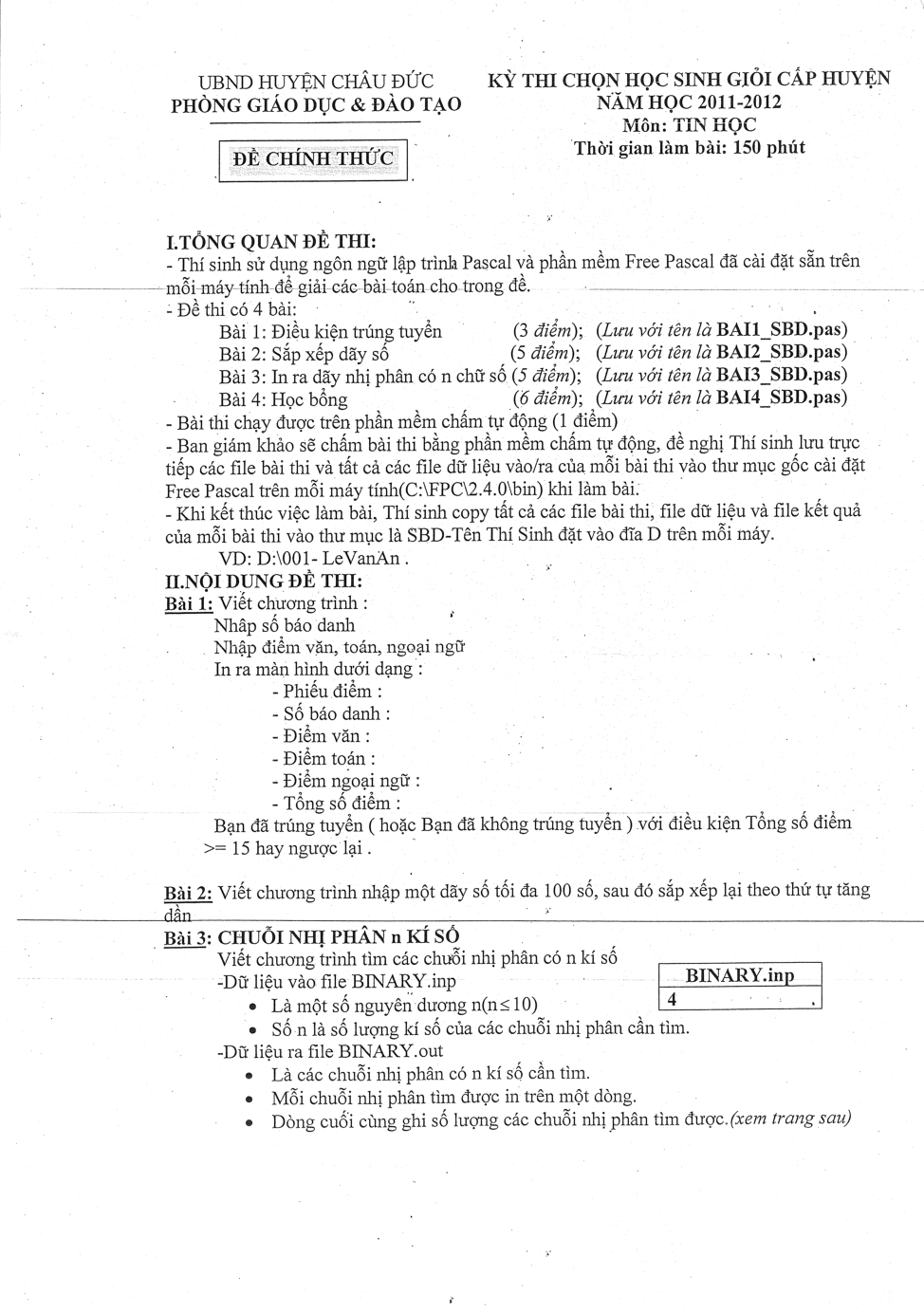 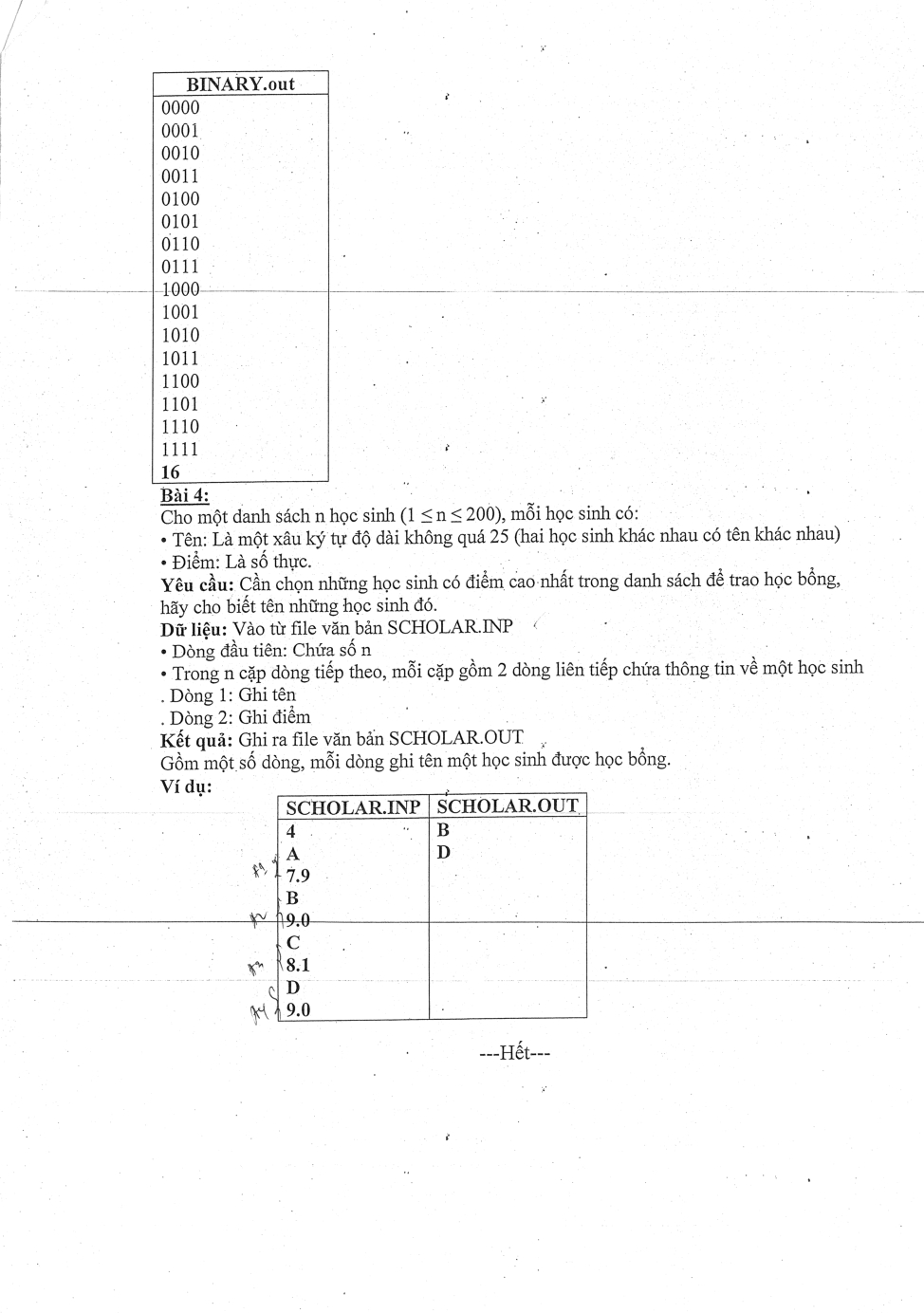 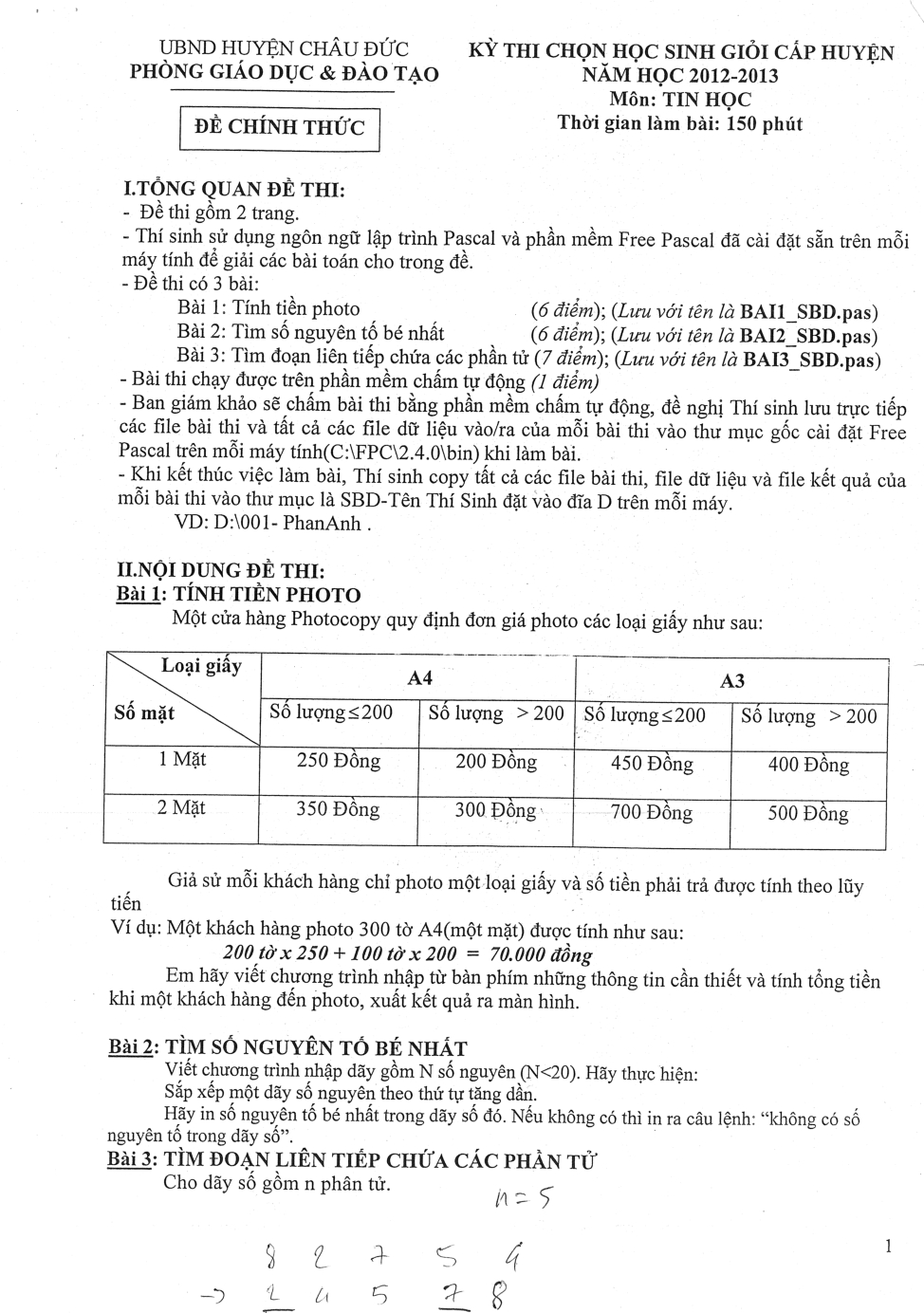 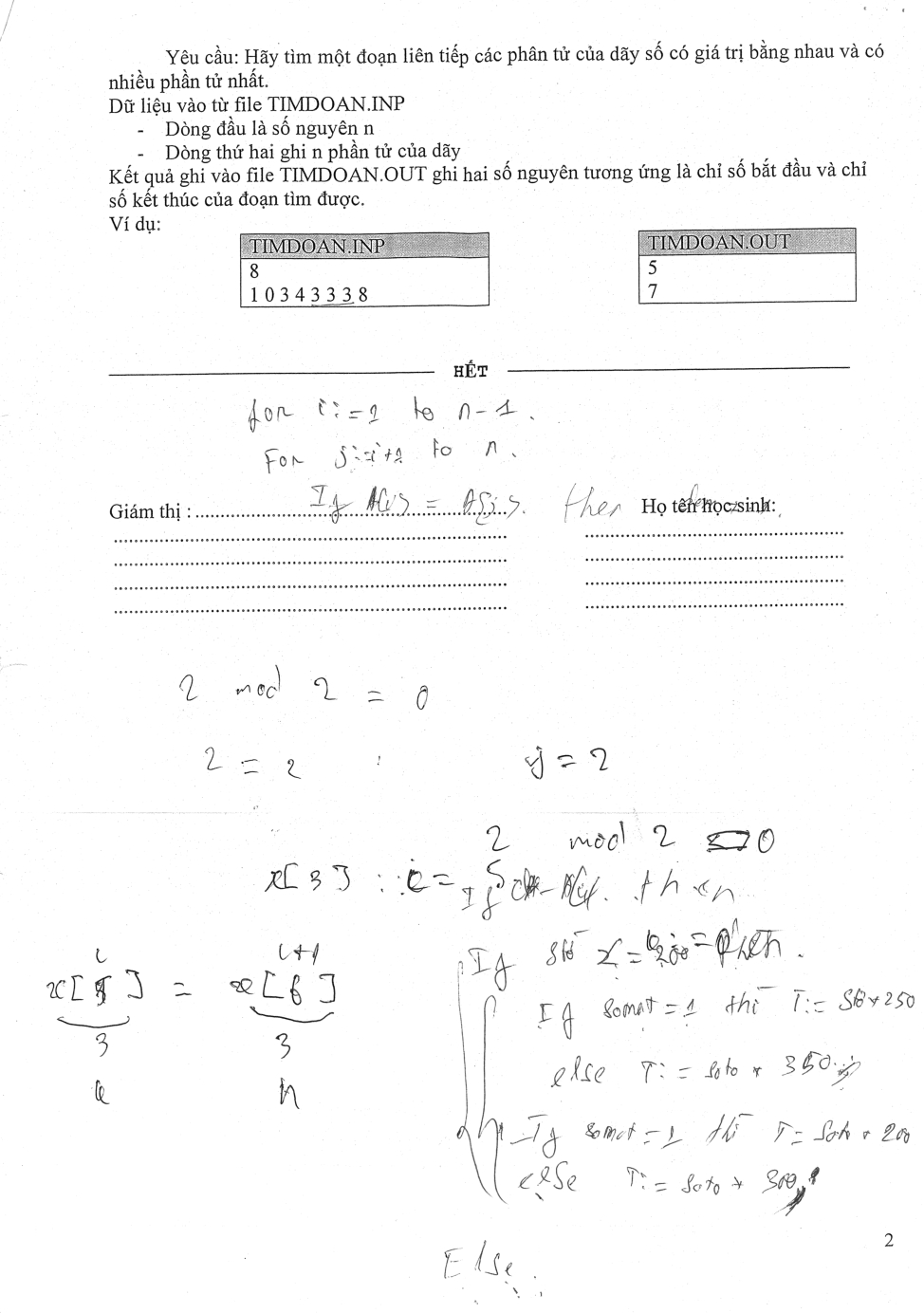 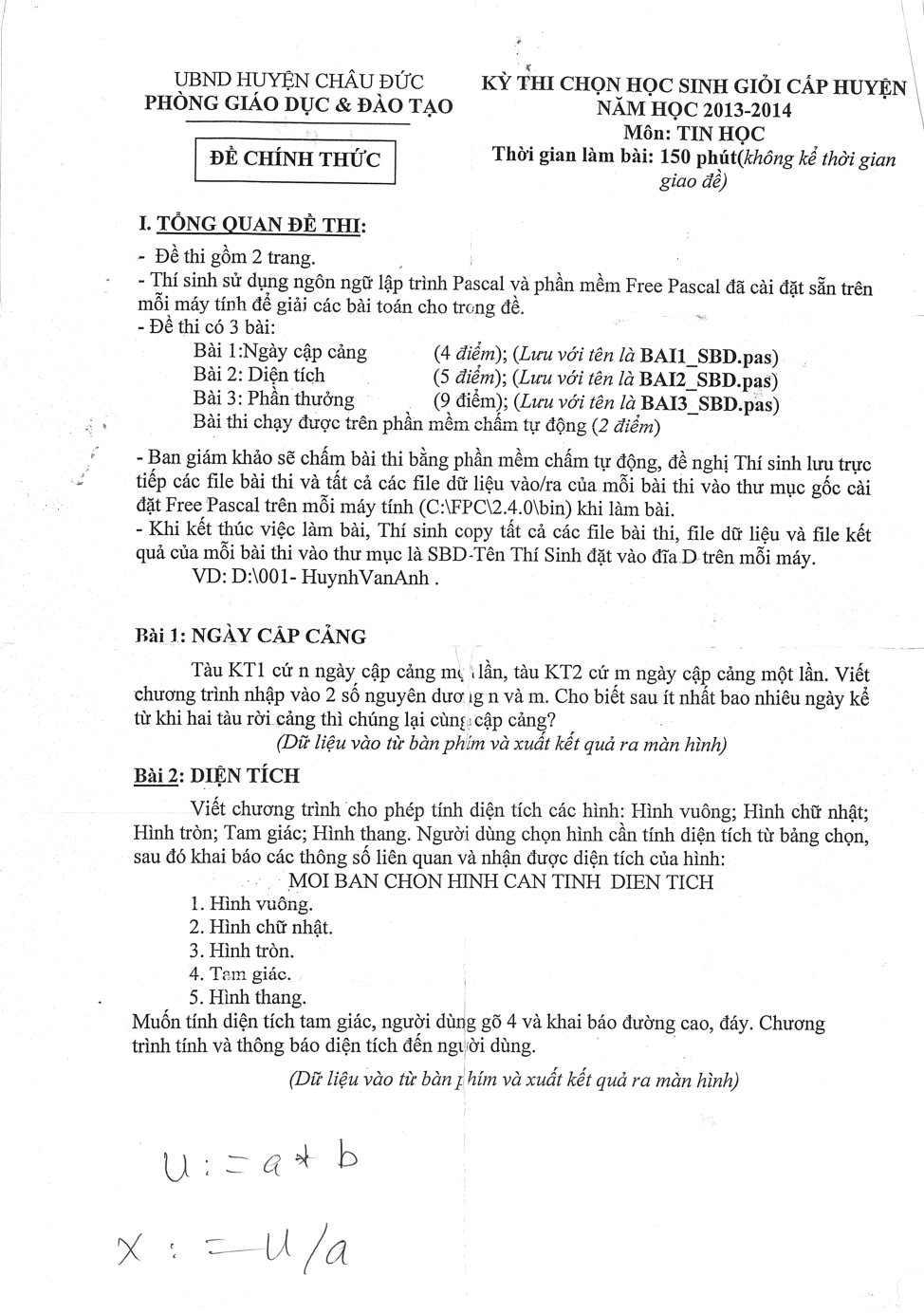 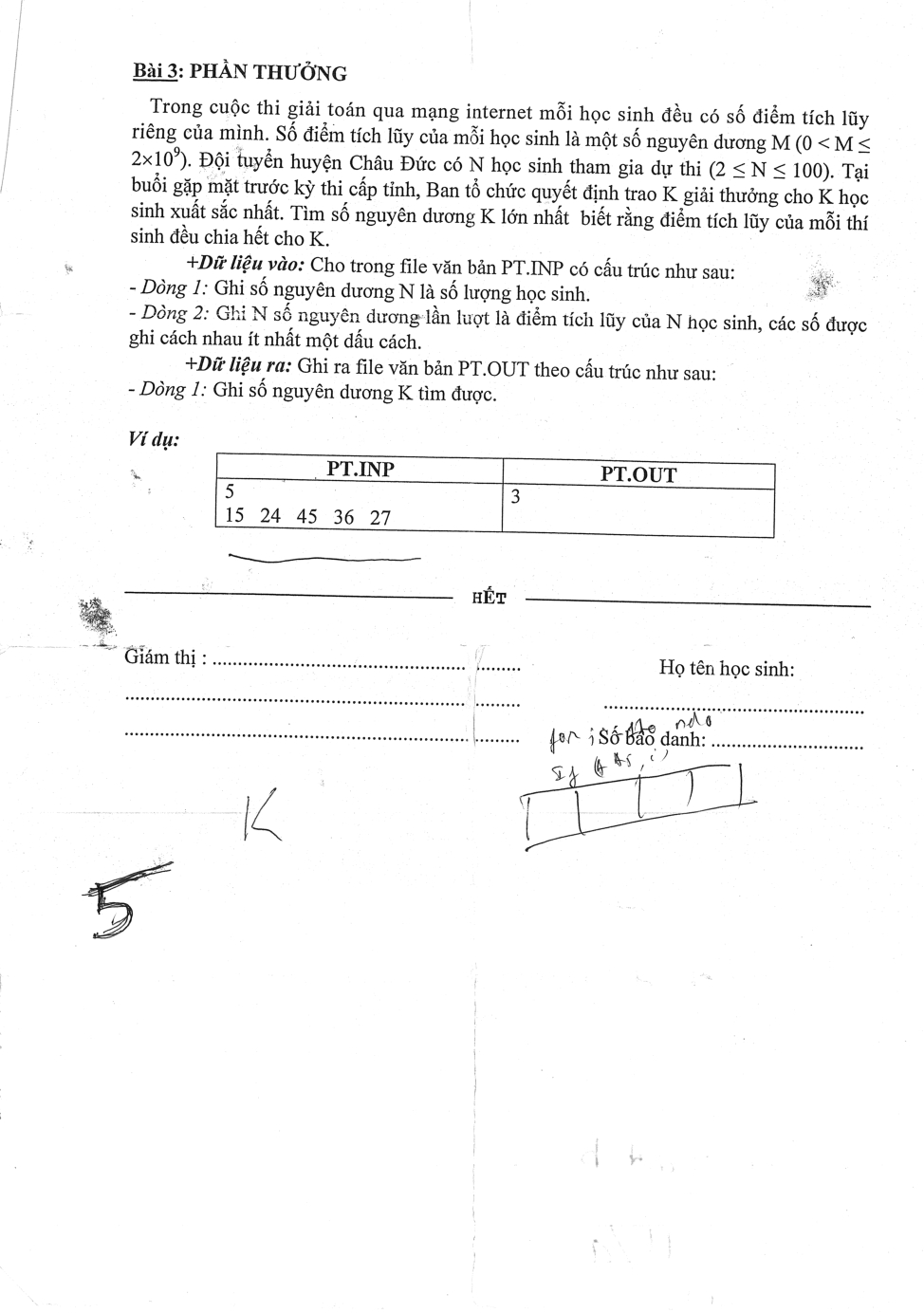 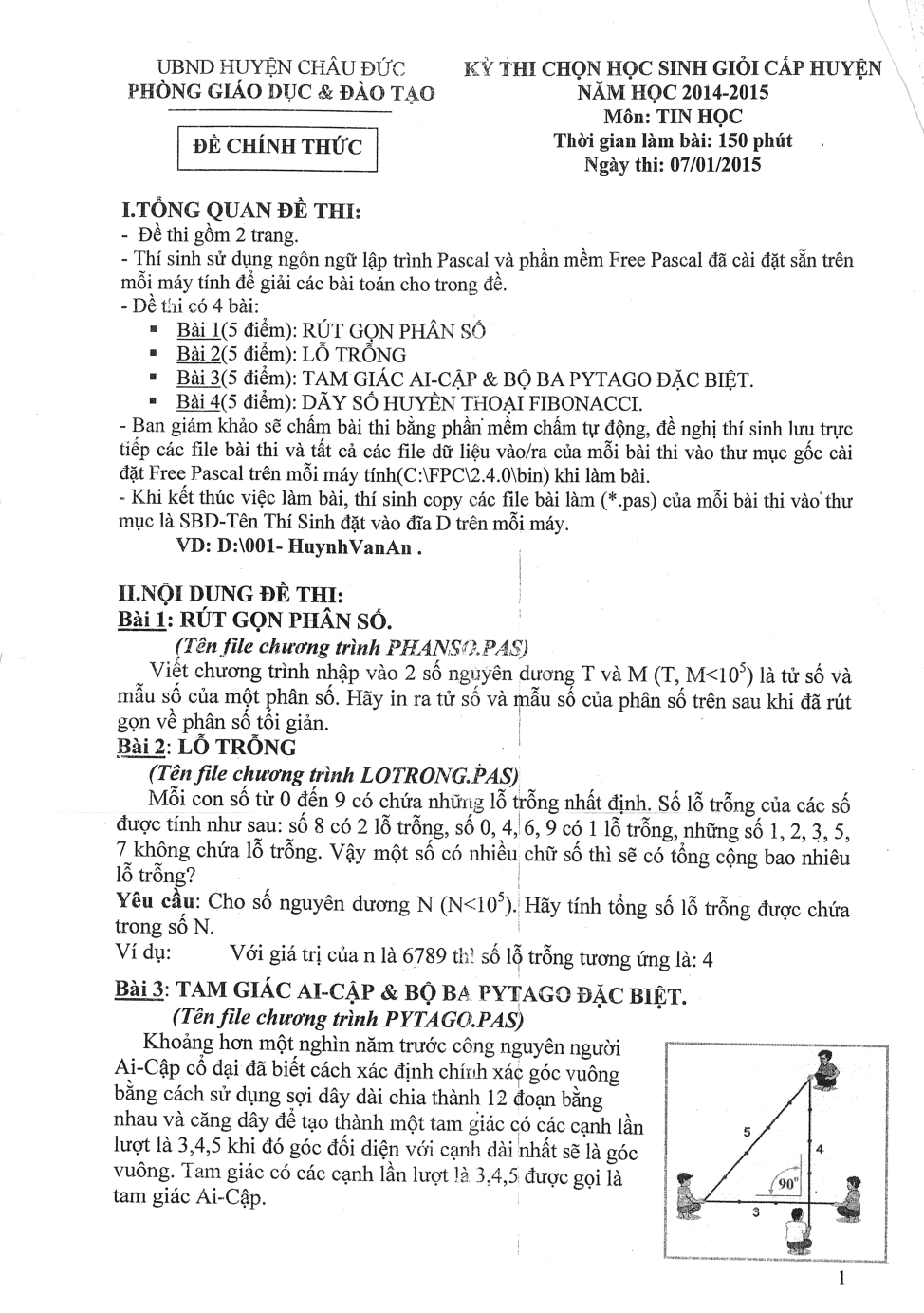 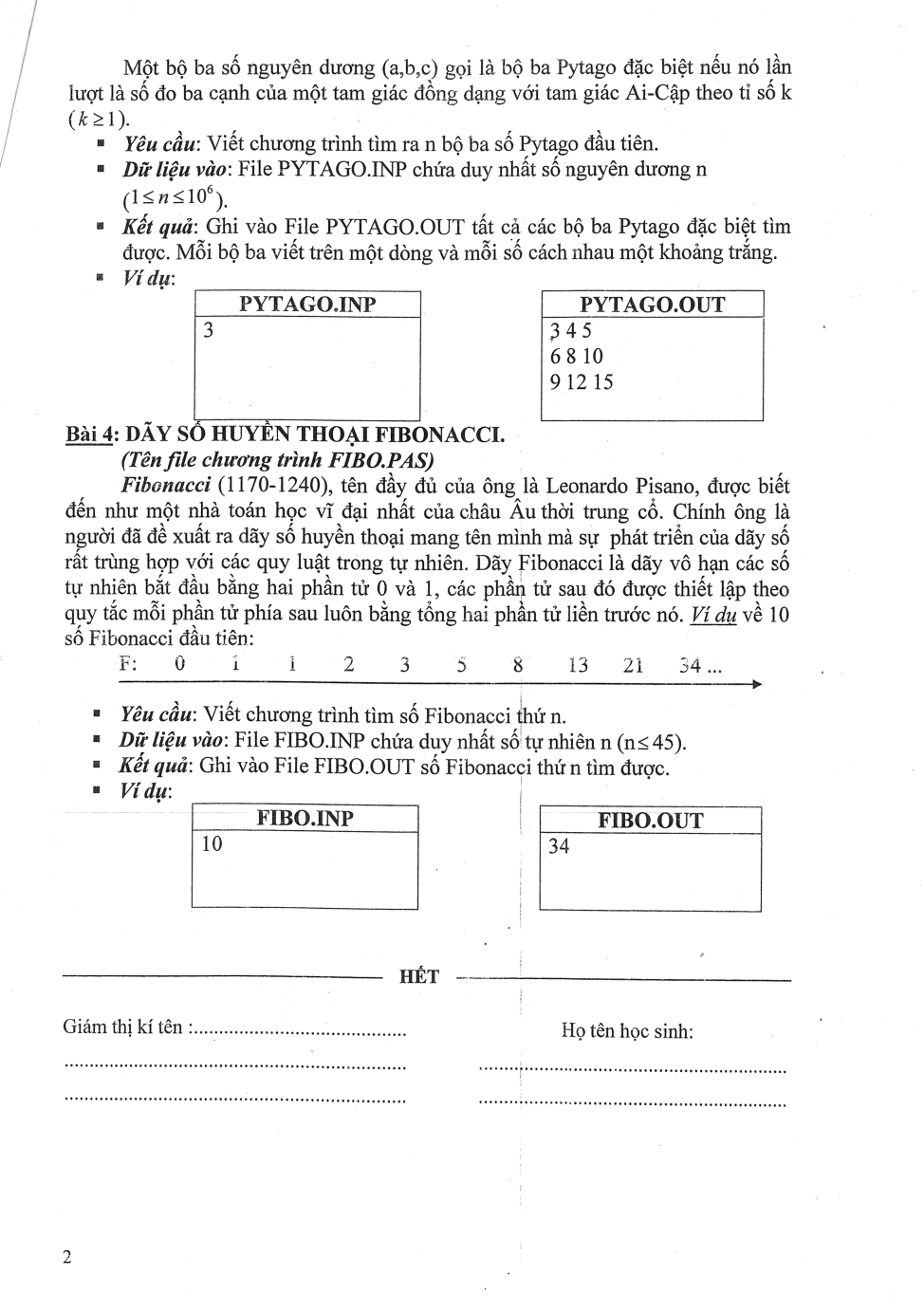 1
Tuyển tập đề thi đáp án HSG văn 10 mới2Bộ đề HSG văn 10 theo tác phẩm văn học3Tuyển tập 50 đề HSG ngữ văn 7 Hay có đáp án chi tiết4Những bài văn đoạt giải nhất quốc gia và điểm 10 Đại học Ngữ Văn5Tài liệu bồi dưỡng HSG Ngữ văn 9 Hay và Khó6Tuyển tập 50 đề HSG ngữ văn 8 Hay có đáp án chi tiết7Phương pháp bồi dưỡng học sinh giỏi ngữ văn 98Tuyển tập các đề thi hsg ngữ văn 12 hay và khó Tập 1920 đề thi hsg ngữ văn 12 có đáp án10Tuyển tập đề hsg ngữ văn 1111Đề học sinh giỏi tuyển tập 30 đề hsg ngữ văn 10 năm 202012Bồi dưỡng HSG Lý luận văn học chất13Chuyên đề HSG và chuyên Hay và Khó về NLVH và NLXH có đáp án14Tuyển tập đề và đáp án HSG Ngữ văn 915Tài liệu bồi dưỡng hsg môn ngữ văn thpt tập 116Tài liệu bồi dưỡng hsg môn ngữ văn thpt tập 217Giáo án chuyên đề HSG Văn 10 Hay18TUYỂN CHỌN 50 BÀI VĂN MẪU LỚP 6 CHỌN LỌCPhầnCâuYêu cầuĐiểmI. ĐỌC HIỂU1- Phương thức biểu đạt chính: Miêu tả1.0I. ĐỌC HIỂU2- Nội dung của đoạn trích: Cảnh mặt trời mọc trên đảo Thanh Luân (thuộc quần đảo Cô Tô) đẹp rực rỡ, tráng lệ và hùng vĩ.1.0I. ĐỌC HIỂU3- Có 3 biện pháp tu từ đã sử dụng trong đoạn văn là: so sánh, nhân hóa, ẩn dụ (mỗi biện pháp đúng cho 0.5 điểm)1.5I. ĐỌC HIỂU4- Tác dụng của các biện pháp tu từ (so sánh, nhân hóa, ẩn dụ) được sử dụng trong đoạn văn là tái hiện một cách sinh động, hấp dẫn và gợi cảm cảnh mặt trời mọc trên biển đảo Cô Tô. Cụ thể:+ Gợi khung cảnh biển trời sau trận bão đẹp trong sáng, khoáng đãng(so sánh“ Chân trời … sạch như tấm kính…”).+ Vừa hình dung được hình dáng tròn trĩnh, phúc hậu, vừa hình dung được màu sắc đỏ tươi, rực rỡ, hồng hào cũng như kích thước kì vĩcủa mặt trời ( so sánh : như quả trứng…-> đặc sắc, chân thực).+ Gợi được sự gần gũi mà uy nghi, sang trọng của thiên biển cả vàmặt trời ( hình ảnh ẩn dụ: chân trời, ngấn bể, mâm bạc)(Học sinh có thể diễn đạt tương tự, giám khảo chấm điểm linh hoạt)0.50.51.00.5II. TẠO LẬP VĂN BẢNCâu 1* Về kĩ năng: Đảm bảo một đoạn văn (phương thức biểu đạt tự chọn) từ 10 – 15 dòng, bố cục hợp lí (mở đoạn, thân đoạn, kết đoạn); không lỗi chính tả, ngữ pháp, diễn đạt trôi chảy.* Về kiến thức: Học sinh có thể trình bày cảm nhận về biển đảo quê hương (trên cở sở đọc hiểu đoạn trích và văn bản “ Cô Tô” của nhà văn Nguyễn Tuân) theo nhiều cách khác nhau nhưng cần đảm bảo được các ý sau:+ Biển đảo nước ta (quê hương ta) rất đẹp, rộng lớn, hùng vĩ: với nhiều bãi tắm, vũng, vịnh ( như Hạ Long, Sầm Sơn, Nha Trang…) và hàng nghìn đảo, quần đảo lớn, nhỏ ( như Trường Sa, Cô Tô, Côn Đảo, Phú Quốc…) trải rộng dài suốt từ bờ biển Móng Cái đến Hà Tiên.+ Biển đảo nước ta còn rất phong phú và giàu có về tài nguyên khoáng sản, hải sản với nguồn dầu khí quan trọng, kho muối vô tận và hàng nghìn loài cá, ốc, tôm cua, mực…+ Biển là cái hồ điều hòa khổng lồ cung cấp hơi nước, mang đến cái dịu mát cho đất liền.+ Tuy có nhiều bão tố (thiên tai) nhưng biển hiền hòa, ân tình, bao dung…cho người dân quê hương bao điều tốt đẹp, như người mẹ0.50.50.50.50.5PhầnCâuYêu cầuĐiểmhiền yêu thương, chăm lo, hy sinh cho con cái của mình.-> Biển có giá trị to lớn về nhiều mặt và có ý nghĩa rất quan trọng về an ninh quốc phòng.-> Tình cảm yêu mến, tự hào, biết ơn đối với biển.-> Khát khao tìm hiểu, khám phá về biển đảo của quê hương Tổ quốc; từ đó có ý thức, trách nhiệm đối với việc xây dựng và bảo vệ biển đảo.(Học sinh có cách diễn đạt khác, nội dung tương tự, giám khảo chấm linh hoạt)0.50.50.5Câu 2a.  Yêu cầu về hình thức: Bài viết trình bày sạch đẹp, bố cục rõràng, trình bày khoa họcb. Yêu cầu về nội dung:+ Mở bài: Bức tường tự giới thiệu về thân phận của mình+ Thân bài:- Bức tường kể về mình khi mới được xây với niềm tin tự hào, vì mình là một bức tường đẹp, trắng tinh, mịn màng. Luôn kiêu hãnh và thường phơi mình trong nắng sớm. Đem lại vẻ đẹp cho ngôi trường.- Tâm sự của bức tường về cuộc sống mới ở trong trường học.- Tình cảm, sự gắn bó của bức tường với mọi người và đặc biệtlà với học sinh.- Tâm sự đau buồn của bức tường khi bị một số bạn học sinh nghịch dại vẽ bậy khiến bức tường bẩn, khoác trên mình chiếc áo hình thù quái dị.+ Kết bài:- Ước mơ của bức tường- Lời nhắc nhở các bạn học sinh.* Liên hệ thực tế của học sinh và rút ra được bài học cho bản thân1.0 đ1.0 đ6.0 đ2.0 đCâuNội dungĐiểm1(5,0đ)1. Yêu cầu HS viết được 2 câu văn miêu tả một hình ảnh: Buổi sáng, Con đường quê em:- Đúng chính tả, ngữ pháp, có ý nghĩa.- Mỗi câu đều sử dụng so sánh, liên tưởng.Mỗi câu văn viết đúng cho 1,0 điểm. Nếu chỉ đáp ứng 1 yêu cầu cho ½số điểm2. HS chỉ ra được các từ dùng chưa chính xác trong câu và nêu cách sửaa) Người viết lẫn lộn các từ đồng âm: từ dùng chưa chính xác là tự tiện,có thể sửa thành tùy tiệnb) Dùng từ không đúng nghĩa: so sánh hai hột nhãn không chính xác với đối tượng là chú gà con, có thể sửa thành trông như hai hạt đỗ đen nhỏ.c) Dùng từ không đúng nghĩa: từ so sánh râm ran như đàn ong vỡ tổ chỉ phù hợp với những chỗ rất đông người, có thể sửa thành mọi người trò chuyện rất vui vẻ.Nếu HS chỉ ra được lỗi sai mà không nêu cách sửa cho ½ số điểm mỗi câu2,01,01,01,0Câu 2 (5,0đ)1. Đề có tính chất mở nên HS có thể viết nhiều cách. Tuy nhiên GV cần bám sát định hướng sau:- Thương Dế Choắt vì Dế Choắt có thân hình gầy gò, dài lêu nghêu như một gã nghiện thuốc phiện. Dế Choắt đã bị chết rất thảm thương do trò đùa của Dế Mèn gây ra...- Thương Dế Mèn: Vì vô ý đã gây ra cái chết cho người bạn hàng xóm của mình là Dế Choắt. Trước cái chết thảm thương của Dế Choắt, Dế Mèn ân hận về lỗi của mình và thấm thía bài học đường đời đầu tiên của mình...2. Bài học rút ra : khuyên con người ở đời không nên hung hăng, khoác lác trước kẻ yếu, làm việc gì cũng phải cân nhắc kĩ lưỡng để tránh gây ra hậu quả đáng tiếc sau này...Hoặc có thể mượn lời của Dế choắt « Ở đời mà có thói hung hăng bậy bạ, có óc mà không biết nghĩ, sớm muộn rồi cũng mang vạ vào mình ».3,02,0Câu 3(10đ)Đề bài yêu cầu HS phải tưởng tượng ra câu chuyện của hai mẹ con chú chim trong một đêm mưa to, gió lớn trên cơ sở câu chủ đề đã cho ở đề bài .Đề bài tương đối tự do, tạo điều kiện cho trí tưởng tượng của các em được bay bổng. Tuy nhiên, HS phải biết xây dựng cốt truyện, nhân vật dựa trên những gì đã nêu ở đề bài: có hai mẹ con chim sống trong tổ chim nhỏ chót vót trên cây cao; chim mẹ đã vất vả, can đảm, vững vàng bảo vệ tổ ấm và bảo vệ chim con trong đêm mưa gió. Từ đó, nêu được1,0CâuĐáp ánĐiểmCâu 1(4điểm)Biện pháp tu từ được sử dụng trong đoạn thơ: ®¶o ng÷, điệp ngữ. Bài viết cần đảm bảo yêu cầu sau:* Hình thức:- Đảm bảo hình thức trình bày của một đoạn văn. - Diễn đạt mạch lạc, chính xác , biểu cảm…- Sai không quá 2 lỗi chính tả.* Nội dung: cần làm nổi bật các ý sau đây:- “§ªm nay B¸c kh«ng ngñ ” của Minh HuÖ là một trong nh÷ng bai thơ hay nhÊt viÕt vÒ t×nh c¶m ®èi víi l·nh tô - Chñ tÞch Hå ChÝ Minh,…- §o¹n th¬ ®· ghi l¹i thËt xóc ®éng t×nh c¶m cña anh ®éi viªn ®èi víi B¸c khi lÇn thø ba thøc dËy, gi÷a ®ªm khuya, thÊy B¸c vÉn ngåi ®inh ninh lo nghÜ cho d©n cho n-íc.-Tõ l¸y n»ng nÆc cho ta thÊy anh ®éi viªn ®· nµi nØ B¸c, mét mùc xinB¸c ®i nghØ cho k× ®-îcBiÖn ph¸p ®¶o ng÷ vµ ®iÖp ng÷  cïng dÊu chÊm than “Mêi B¸c ngñ B¸c ¬i ! ” “B¸c ¬i! Mêi B¸c ngñ!” ®· diÔn t¶ sù t¨ng dÇn møc ®é bån chån, lo l¾ng cho søc khoÎ cña B¸c trong anh chiÕn sÜ.TÊt c¶ ®· diÔn t¶ mét c¸ch s©u s¾c vµ c¶m ®éng t×nh c¶m lo l¾ng, yªu kÝnh ch©n thµnh cña ng-êi ®éi viªn ®èi víi B¸c.0,50,5 0,5 2.00,5Câu 2(6điểm)Yêu cầu:1.Về kĩ năng: (2 điểm )-  Viết đúng thể thức của một bài văn ngắn, đúng kiểu bài nghị luậnxã hội.-  Bài viết có kết cấu lập luận chặt chẽ. Bố cục rõ ràng, cân đối, diễn đạt trôi chảy, liên hệ bản thân. Trình bày sạch đẹp, ít sai lỗi về câu, từ, chính tả, diễn đạt.2.Về nội dung: (4 điểm )- Học sinh có thể trình bày theo nhiều cách nhưng cần làm rõ được yêu cầu sau:* Ý nghĩa câu chuyện:Th«ng qua c©u chuyÖn vÒ b¸c n«ng d©n vµ c¸c con, ta thÊy: b¸u vËt kh«ng nhÊt thiÕt ph¶i lµ mét thø vËt chÊt cao sang nµo ®ã mµ cã thÓ lµ gi¸ trÞ tinh thÇn, lêi d¹y b¶o thiÕt thùc, giµu ý nghÜa mµ nÕu lµm1,01,01,0theo ®-îc th× ta sÏ cã ®-îc nhiÒu thø quý gi¸.B¸u vËt mµ ng-êi cha trong c©u chuyÖn muèn dµnh cho c¸c con lµ bµi häc vÒ lßng kiªn tr×, nhÉn n¹i, h¨ng say lao ®éng. C©u chuyÖn ®Ò cao lao ®éng , ®Ò cao ng-êi lao ®éng.* Bình luận rút ra bài học về cách sống:Cña c¶i kh«ng tù nhiªn mµ cã, ph¶i do con ng-êi bá c«ng søc racïng víi sù kiªn tr×, nhÉn n¹i, miÖt mµi vÊt v¶ lµm viÖc… - Xác định thái độ của bản thân:Häc hµnh ch¨m chØ b»ng tÊt c¶ kh¶ n¨ng cña m×nh, kh«ng tr«ng chêû l¹i vµo ai...2,01,0Câu 3(10điểm)1. Yêu cầu chung:-	Đề bài yêu cầu học sinh kể chuyện tưởng tượng về hµnh tr×nh cña ng-êi con ®it×m qu¶ t¸o th¬m ngon vÒ cho mÑ.- TruyÖn cã ý nghÜa  ca ngîi sù hiÕu th¶o cña con c¸i ®èi víi cha mÑ2, Yêu cầu cụ thể:* Nội dung ( 7đ):a)   Mở bài: (2 điểm)-	Giới thiệu hoàn cảnh xảy ra câu chuyện-	Giới thiệu (khái quát) các nhân vật trong câu chuyệnb)   Thân bài: (6 điểm)Hµnh tr×nh ®i t×m qu¶ t¸o cña ng-êi con:-Véi v·, hèi h¶ ra ®i ch¼ng kÞp mang theo nh÷ng thø cÇn thiÕt cho mét chuyÕn ®i.-Anh ®i theo lèi ®i vµo rõng, t×m m·i kh«ng thÊy c©y t¸o nµo c¶. Anh gÆp thó d÷, ph¶i vËt lén víi nã ®Ó tho¸t th©n vµ ®i tiÕp. Anh ®ãi vµ kh¸t nh-ng ch¼ng cã g× ®Ó ¨n uèng...Anh ph¶i chÌo ®Ìo, léi suèi, b¨ng rõng..Nghe mét con vËt m¸ch b¶o cã t¸o trong khu v-ên cña mô phï thuû ë ngän nói bªn kia, anh liÒu m×nh ®Õn ®ã. Anh ph¶i nµi nØ cÇu xin mô míi ®ßng ý cho anh t¸o nh-ng víi ®iÒu kiÖn anh ph¶i lµm cho mô mét viÖc...- Kết hợp vừa kể chuyện, vừa miêu tả các nhân vật, khung cảnh.c)	Kết bài:	( 1 điểm)MÆc dï cùc nhäc nh-ng anh còng v-ît qua vµ cã ®-îc qu¶ t¸o...Anh hèi h¶ trë vÒ .§-îc ¨n nh÷ng qu¶ t¸o th¬m ngon trong niÒm xóc ®éng, tù hµo, ng-êi mÑ ®· dÇn khái bÖnh…d)	- Kết hợp vừa kể chuyện, vừa miêu tả các nhân vật, khung cảnh.Hình thức: ( 3đ)-	Không mắc lỗi từ và câu.-	Văn viết biểu cảm.-	Có sự sáng tạo trong cách kể chuyện(Lưu ý: trên đây là những gợi ý, trong bài làm, học sinh có thể trình bày gộp các ý hoặckết hợp giữa miêu tả các nhân vật với kể chuyện và có cách kể sáng tạo hơn – giáo viên0,5đ2,0đ2.0 đ 2.0đ 0.5đ 1.0đ1.0đ1.0đMức độChủ đềNhận biếtThônghiểuVận dụngVận dụng caoTổngTập làm vănCảm nhận nội dung, nghệ thuật của đoạn thơSố câu Số điểm Tỉ lệ %18.040%18.040%Viết bài văn kể chuyện tưởng tượng.Số câu Số điểmTỉ lệ %1 12.0 60%1 12.0 60%Tổng số câu Tổng số điểm Tỉ lệ %18.040%11260%220100%0.52Viết bài văn kể chuyện tưởng tượnga.   Yêu cầu về kĩ năng:- Học sinh cần viết bài kể chuyện tưởng tượng, có bố cục 3 phần mạch lạc, chặt chẽ, kết hợp yếu tố miêu tả và biểu cảm.- Sử dụng linh hoạt các hình thức ngôn ngữ: đối thoại, độc thoại.- Văn viết trôi chảy, giàu cảm xúc, biết vận dụng tốt trí tưởng tượng, sáng tạo thêm các chi tiết và ngôi kể phù hợp.b.   Yêu cầu về kiến thức:* Giới thiệu hoàn cảnh nghe được câu chuyện giữa Sâu Rau và Giun Đất* Học sinh có thể kể nhiều hướng khác nhau. Nhưng cần đảm bảo có các nhân vật như yêu cầu, các chuỗi sự việc liên kết với nhau và theo trình tự hợp lí, câu chuyện phải mang một ý nghĩa, một bài học nào đó.- Xây dựng được cuộc trò chuyện của Sâu Rau và Giun Đất thể hiện :+ Quan điểm, thái độ và cách sống của từng nhân vật. + Là hai nhân vật đối lập về tính cách và quan điểm: Giun Đất chăm chỉ, hiền lành; Sâu Rau lười biếng, ăn bám, bảo thủ...+ Vai trò của từng nhân vật với cuộc sống: Kẻ sống cóích, kẻ phá hoại rau màu...- Kết cục của từng nhân vật hợp lí để toát lên bài học.* Cảm nghĩ của bản thân:- Bày tỏ thái độ yêu ghét với từng nhân vật- Rút ra bài học: tùy học sinh tự rút ra bài học. (Có thể12.01.011.0. 1.08.0CâuÝNội dungĐiểmCÂUĐIỂMCâu 1:1   -  Giải nghĩa : Biểu tượng là hình ảnh sáng tạo nghệ thuật có một ý nghĩa tượng trưng trừu tượng.-  Đặt câu đúng yêu cầu: Ví dụ “Chim bồ câu là biểu tượng của hoà bình.”* HS làm đúng, đủ phần nào vẫn có điểm tối đa phần đó. Thiếu hoặc sai không có điểm.2. – Nhân vật Đắc gờ lớt được miêu tả qua các chi tiết: là một cô bé khuyết tật, khuôn mặt không được xinh xắn, gia cảnh từ lâu lâm vào tình cảnh ngặt nghèo.- Các bạn em có thể vẽ những gói quà, li kem, hoặc những món đồ chơi mà các bạn yêu thích, còn bức tranh em vẽ là một bàn tay. Đó là bức tranh rất khác lạ, gây tò mò cho cả lớp.3. Hs có thể viết thành đoạn hoặc thể hiện riêng từng ý, có thể có nhiều nhiều cảm nhận nhưng cần đảm bảo các ý cơ bản sau:Bức tranh được coi là một biểu tượng của tình yêu thương vì:- Bức tranh vẽ điều mà Đắc gờ lớt yêu thích nhất: bàn tay cô giáo.- Bức tranh bày tỏ lòng biết ơn, tình yêu thương của Đắc gờ lớt tới cô giáo.- Bức tranh thể hiện tình cảm dìu dắt yêu thương cô giáo dành cho học sinh của mình.4. -  HS tự do thể hiện điều ý nghĩa mà mình cảm nhận được từ câu chuyện.- Việc cần làm với những người khuyết tật, những người có hoàn cảnh khó khăn là không kìthị, xa lánh ; cần đồng cảm, chia sẻ, giúp đỡ họ từ những việc nhỏ nhất...0,5đ0,5đ0,75đ0,75đ1,5đ0,5đ0,5đCâu 2:* Hình thức: (1,0đ)   Viết đúng hình thức đoạn văn (từ 15-20 dòng),Viết đúng câu mở đầu đã cho. Viết sai không cho điểm * Nội dung:  ( 4,0đ)	Bài viết cần đảm bảo các ý sau:- Nội dung của các chương trình truyền hình và các cuộc vận động nêu trên là nhằm mục đích sẻ chia, giúp đỡ những người gặp khó khăn. Việc làm này thể hiện truyền thống yêu thương đùm bọc, tinh thần đoàn kết, nhân ái của dân tộc ta.- Hiểu được tình yêu thương và sự sẻ chia luôn là điều quí giá nhất  trong cuộc sống vì:0,5đ0,5đ1,0đ+ Yêu thương chia sẻ mang lại hạnh phúc cho người nhận, giúp họ vượt qua khó khăn, mấtmát...+ Yêu thương, chia sẻ càng nhiều thì cuộc sống càng tốt đẹp, hạnh phúc hơn.+  Biết chia sẻ, đồng cảm với người khác thì bản thân mình cũng thấy hạnh phúc hơn. - Nêu hành động cụ thể :+ Bài học nhận thức: Xác định lẽ sống yêu thương sẻ chia là lẽ sống cao đẹp mà con ngườicần hướng tới.+ Phê phán những người sống ích kỉ, vô cảm+ Nêu hành động cụ thể của bản thân với các hoạt động của lớp, của trường ... trong cácphong trào nói trên và các phong trào nhân đạo khác.*Lưu ý: Phần nội dung đạt được ý nào thì cho điểm ý đó. Khuyến khích những bài viết lập luận chặt chẽ, rõ ràng.1,5đ1,5đCâu 3:1.Yêu cầu về hình thức:-  Đúng thể loại kể chuyện với  ngôi kể thứ ba hoặc ngôi kể thứ nhất. Nhân vật chính là chim mẹ.-   Có sử dụng kết hợp các yếu tố miêu tả, biểu cảm, nghị luận, độc thoại, độc thoại nội tâm...trong qua trình kể.2. Yêu cầu về nội dung:a. Mở truyện:-  Dùng đúng ngữ liệu đã cho trong đề bàiNếu hs mở truyện khác thì không cho điểm mở bài.b. Thân truyện: 9,0đ- Cảnh mưa to, gió lớn trong đêm: bầu trời đen kịt, mưa như trút nước, gió lớn quật từng cơn, sấm chớp dữ dội....- Sự mong manh của tổ chim chót vót trên cành cao; nỗi lo lắng của chim mẹ, sự sợ hãi của chim con... (Yêu cầu tập trung kể về cảm giác, tâm trạng của chim mẹ trong hoàn cảnh nguy hiểm)- Những nguy hiểm xảy ra với tổ chim trong đêm mưa gió...; sự chống đỡ , bảo vệ chim con của chim mẹ...( Yêu cầu tập trung kể về hành động, tâm trạng của chim mẹ trong việc bảo vệ0,5đ1,5đ2,5đĐiểm 7Đáp ứng đầy đủ các yêu cầu trên; văn viết có cảm xúc chân thành, có hình ảnh; dẫn chứng phong phú; diễn đạt tốt, chữ viết sạch sẽ, rõ ràng.Điểm 5,6Đáp ứng cơ bản các yêu cầu trên; văn viết có cảm xúc; dẫn chứng phong phú, diễn đạt tốt, chữ viết sạch sẽ, rõ ràng, có thể còn một vài lỗi nhỏ về chính tả, diễn đạt.Điểm 3,4Đáp ứng được khoảng một nửa số ý trên hoặc đủ ý nhưng dẫn chứng còn hạn chế, diễn đạt chưa tốt nhưng rõ ý; còn mắc một số lỗi dùng từ, chính tả, ngữ pháp.Điểm 1,2Năng lực cảm nhận và kể có chọn lọc còn hạn chế; nội dung còn sơ sài; còn mắc nhiều lỗi chính tả, diễn đạt.Điểm 0Hoàn toàn lạc đề.CâuĐáp ánĐiểm1- Học sinh trình bày dưới dạng đoạn văn, lời văn trong sáng, không mắc lỗi dùng từ, ngữ pháp.0.251- Viết lại được những câu thơ có sự kết hợp giữa hình ảnh Bác và hình ảnh ngọn lửa hồng ( 0,5 điểm )- “Người cha mái tóc bạc Đốt lửa cho anh nằm”- “Bóng Bác cao lồng lộngẤm hơn ngọn lửa hồng” - “ Anh đội viên nhìn BácBác nhìn ngọn lửa hồng”0.51- Vẻ đẹp của sự kết hợp giữa hình ảnh Bác và hình ảnh ngọn lửahồng:Ánh lửa trong lều sưởi ấm các chiến sĩ trong đêm lạnh. Ánh lửatrong lòng Bác làm ấm lòng các chiến sĩ – Bác Hồ là một ngọn lửa,1,25vừa gần gũi, vừa vĩ đại, một nguồn tình cảm ấp áp của toàn dân, toàn quân ta trong những ngày đầu của cuộc kháng chiến gian nan, thiếu thốn.2a. Xác định được các phép so sánh, nhân hóa+ Nhân hóa: Biển  vui, hát, buồn, suy nghĩ, mộng mơ, dịu hiền + So sánh: Biển như người khổng lồ, biển như trẻ con0,250,252b. Nêu được tác dụng+ Biển được miêu tả như một con người với nhiều tâm trạng khác nhau+ Biển như những con người cụ thể: khi thì to lớn hung dữ như người khổng lồ, khi thì nhỏ bé hiền lành dễ thương, đáng yêu như con trẻ+Nhờ biện pháp nhân hóa, so sánh, đoạn thơ đã gợi tả thật sinh động về các trạng thái của biển trong những thời khắc khác nhau tạo nên bức tranh sống động về biển0,50,50,5-MB: Giới thiệu được đối tượng, hoàn cảnh miêu tả: Sân trường trong một buổi sáng mùa xuân0,5CâuNội dungĐiểm1- Viết đúng hình thức đoạn văn, đảm bảo số dòng, trình bày sạch sẽ, không có lỗi trình bày, chính tả, dùng từ…Đảm bảo bốn nội dung sau:- Là một chi tiết độc đáo, nổi bật, tăng tính hấp dẫn của truyện.- Là một phần thưởng xứng đáng cho sự dũng cảm và làng trong sáng,vô tư của Thạch Sanh. Giúp Thạch Sanh lập được nhiều chiến công.- Tiếng đàn cứu được công chúa, giải oan cho Thạch Sanh, đây là tiếngđàn công lí.- Tiếng đàn làm cho quân mười tám nước chư hầu bủn rủn chân tay,phải đầu hàng, đây là tiến đàn mong ước hòa bình.0,750,750,750,7521) Yêu cầu chung:- Đề bài yêu cầu học sinh kể câu chuyện tưởng tượng về sự biến đổi kì diệu của thế giới thiên nhiên.- Đề mở, chỉ gợi ý về các nhân vật, về tình huống, còn người kể tự xác định nội dung. Dù chọn nội dung nào thì câu chuyện cũng phải có một ý nghĩa nhất định (ca ngợi Đất Mẹ, ca ngợi Mùa Xuân, ca ngợi sứcPhần trướcPhần trung tâmPhần sauMộtmột một cả mấyhôm con cò chútgiọt mực thị trấn kẻtrắng không mắt sơ ýmách lẻoCâuĐán ánĐiểmCâu1(3đ)a/ Yêu cầu về hình thức và kĩ năng :- Triển khai bài làm thành một bài văn ngắn. - Kĩ năng cảm thụ tốt .- Diễn đạt mạch lạc.- Trình tự nội dung bài logic, hiệu quảCâu1(3đ)b/ Yêu cầu về nội dung :Cần đảm bảo các ý sau- Đất là bà mẹ thiên nhiên hiền từ, bao dung che chở, cung cấp cho con người những thứ cần thiết trong cuộc sống. Đất sẽ yêu thương, đùm bọc, mọi đứa con của mình.- Người và Đất có quan hệ gắn kết ( Mẹ- Con) không thể tách rời, đó là quan hệ cộng sinh giữa con người với môi trường.- Lời cảnh báo : Điều gì xảy ra với đất tức là xảy ra với con người. Thực tế tài nguyên thiên nhiên đang bị khai thác cạn kiệt, môi trường bị ô nhiếm, lũ lụt, hạn hán...- ý thức bảo vệ môi trường tự nhiên : Bảo vệ đất là bảo vệ chính  mình.  Con  người  muốn  tồn  tại  phải  dựa  vào  thiên nhiên.1,0 0,5 0,75 0,75Câu 2 (7đ)1- Yêu cầu chung- Bài viết có bỗ cục rõ ràng. Biết tách đoạn hợp lý trong phần thân bài.- Vận dụng tốt kĩ năng viết văn miêu tả như : Xác định đối tượng, trình tự miêu tả, ngôn ngữ, các biện pháp nghệ thuật, năng lực liên tưởng, tưởng tượng.- Lời văn linh hoạt , có cảm xúc.2- Yêu cầu cụ thể:- HS có thể miêu tả theo các ý cơ bản sau:2- Yêu cầu cụ thể:- HS có thể miêu tả theo các ý cơ bản sau:2- Yêu cầu cụ thể:- HS có thể miêu tả theo các ý cơ bản sau:PhầnNội dung cần đạtĐiểmMở bài(1đ)- Giới thiệu về bức tranh buổi trưa hè : ở đâu ? có điểm gì đặc sắc ?- Ấn tượng ban đầu của em về bức tranh : đó là một bức tranh đẹp , thanh bình ...1,0